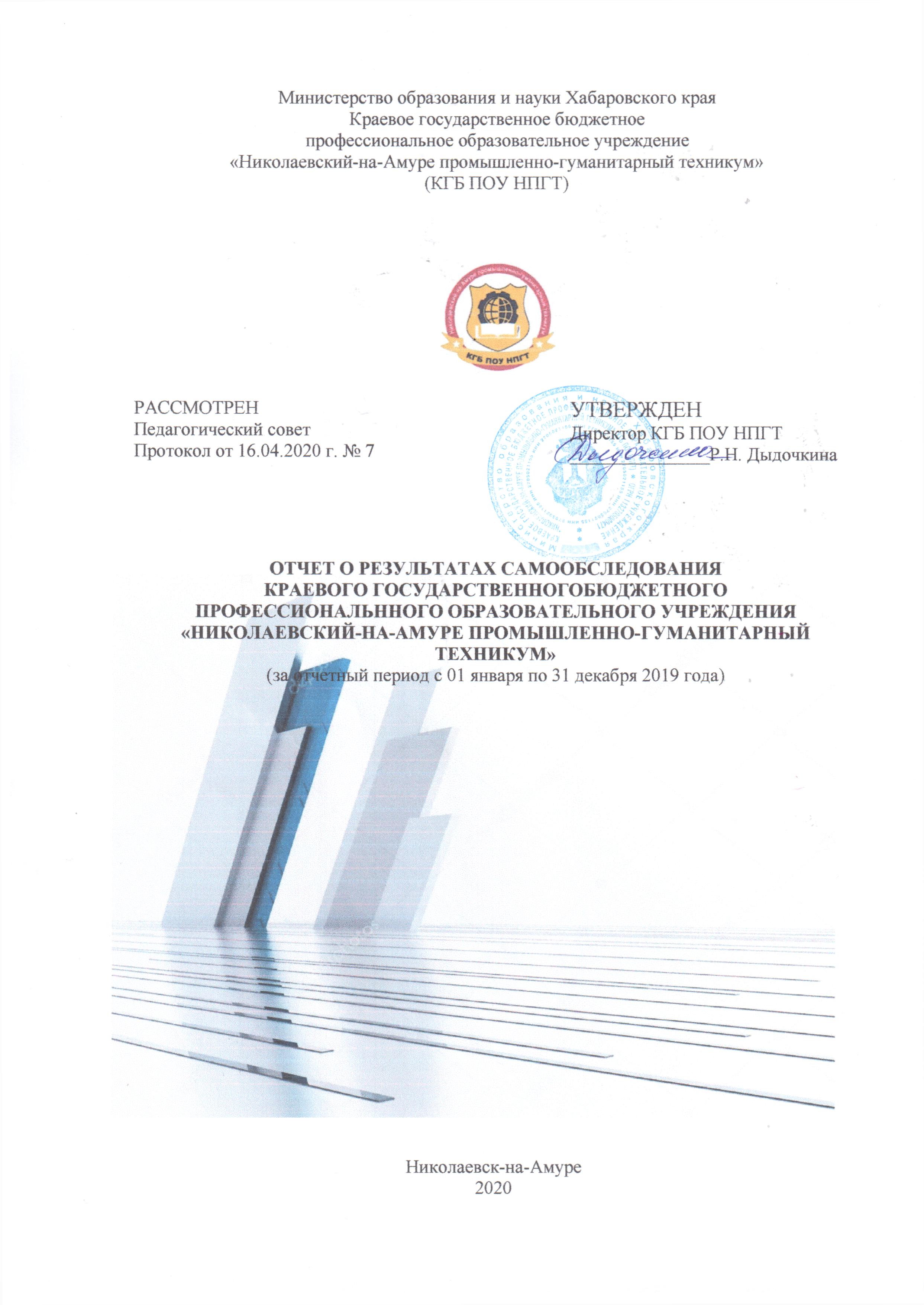 СодержаниеПояснительная запискаВо исполнение приказа министерства образования и науки Российской Федерации от 14 июня 2013 г. № 462 «Об утверждении Порядка проведения самообследования образовательной организацией», приказа министерства образования и науки Российской Федерации от 10 декабря 2013 г. № 1324 «Об утверждении показателей деятельности образовательной организации, подлежащей самообследованию», целями проведения самообследования являются обеспечение доступности и открытости информации о деятельности техникума, а также подготовка отчета о результатах самообследования. Приказом краевого государственного бюджетного профессионального образовательного учреждения «Николаевский-на-Амуре промышленно-гуманитарный техникум» (далее – техникум, КГБ ПОУ НПГТ) от 03.02.2020 г. № 24-осн «О проведении процедуры самообследования краевого государственного бюджетного профессионального образовательного учреждения «Николаевский-на-Амуре промышленно-гуманитарный техникум» с 01 февраля по 15 апреля 2020 года проведено самообследование техникума. Самообследование представляет собой самооценку деятельности техникума за 2019 год.По результатам самообследования составлен настоящий отчет, в котором проведен анализ направлений деятельности техникума, подведены итоги, сделаны выводы по результатам деятельности техникума, сформулированы проблемы, требующие решения.Отчёт призван информировать учредителя, обучающихся, их родителей, социальных партнёров, широкую общественность и потенциальных абитуриентов о деятельности учебного заведения.Цель - обеспечение доступности и открытости информации о деятельности краевого государственного бюджетного профессионального образовательного учреждения «Николаевский-на-Амуре промышленно-гуманитарный техникум», оценивание выполнения отдельных задач, эффективности использования различного рода ресурсов, выявление проблем функционирования и в результате комплексного анализа определение перспективных направлений деятельности, а также подготовка отчета о результатах самообследования по состоянию на 01.04.2020 г. Задачи:- получить объективную информацию об образовательной деятельности техникума;  установить степень соответствия фактического содержания и качества подготовки обучающихся требованиям ФГОС СПО; выявить положительные и отрицательные тенденции в образовательной деятельности техникума;  установить причины возникновения проблем; поиск путей их устранения. Отчет по самообследованию рассмотрен на заседании педагогического совета протокол № 7 от 16.04.2020 года. Отчет размещен на официальном сайте в сети Интернет по адресу: www.npgt.ru.1 Организационно-правовое обеспечение образовательной деятельностиКраевое государственное бюджетное профессиональное образовательное учреждение «Николаевский-на-Амуре промышленно-гуманитарный техникум» создан на основании распоряжения Правительства Хабаровского края от 25.03.2013 г. № 166-рп «О реорганизации краевых государственных образовательных учреждений профессионального образования Хабаровского края в 2013 году» в результате реорганизации в форме слияния Краевого государственного бюджетного образовательного учреждения среднего профессионального образования «Николаевский-на-Амуре судостроительный техникум» и Краевого государственного бюджетного образовательного учреждения начального профессионального образования «Профессиональное училище № 12». Во исполнение распоряжения министерства образования и науки Хабаровского края от 18.12.2014 № 2142 осуществлена ликвидация Николаевского-на-Амуре педагогического колледа коренных малочисленных народов Севера – филиала КГОУ СПО ХПК и передача всего движимого и недвижимого имущества в оперативное управление краевому государственному бюджетному профессиональному образовательному учреждению «Николаевский-на-Амуре промышленно-гуманитарный техникум».Деятельность техникума регламентирована Уставом техникума, принятым на Собрании трудового коллектива работников и представителей обучающихся (протокол № 17 от 19.12.2014 г.) и утвержденным распоряжением Министерства образования и науки Хабаровского края от 30.06.2015 г. № 1449. Техникум вправе осуществлять образовательную деятельность по образовательным программам, реализация которых не является основной целью его деятельности: основным общеобразовательным программам, основным программам профессионального обучения, дополнительным общеобразовательным программам, дополнительным профессиональным программам.Таблица 1 - Сведения о должностных лицах техникумаУчреждение является юридическим лицом, имеет обособленное имущество, самостоятельный баланс, лицевые счета в территориальном органе Федерального казначейства по Хабаровскому краю или финансовом органе Хабаровского края, круглую печать со своим наименованием и изображением герба Российской Федерации, штамп и бланк с соответствующим наименованием и другие необходимые реквизиты.Функции и полномочия Учредителя техникума с 2012 г. выполняет министерство образования и науки Хабаровского края.Техникум внесен в единый государственный реестр юридических лиц 05.09.2013 г. за основным государственным регистрационным номером 1132705000471 и поставлен на учет в Межрайонной ИФНС России № 1 по Хабаровскому краю Свидетельство от 05.09.2013 г. серия 27 № 002243217, ИНН/КПП 2795021155/270501001.Техникум обеспечивает образовательную деятельность в сфере среднего и дополнительного профессионального образования на основании свидетельства о государственной аккредитации № 748 от 18.08.2015 г., лицензии на осуществлении образовательной деятельности № 1931 от 05.08.2015 г.Учреждение в своей деятельности руководствуется Конституцией Российской Федерации, федеральным законом №273-ФЗ, Уставом, Приказом Минобрнауки России от 14.06.2013 № 464 «Об утверждении Порядка организации и осуществления образовательной деятельности по образовательным программам среднего профессионального образования», другими нормативно-правовыми актами Российской Федерации, нормативно-правовыми актами Хабаровского края.В соответствии с федеральным законом от 29.12.2012 г. № 273-ФЗ «Об образовании в Российской Федерации», постановлениями и приказами Правительства Российской Федерации, министерства просвещения Российской Федерации в техникуме разработаны и утверждены положения техникума по следующим направлениям: по обеспечению образовательного процесса; по научно-методическому обеспечению; по материально-техническому и информационному обеспечению; по обеспечению качества и контроля качества образовательного процесса; по обеспечению воспитательного процесса и здоровьесбережения обучающихся; по организации финансовой деятельности; по охране труда.Миссия, стратегические цели и задачи техникума определены Программой развития/модернизации краевого государственного бюджетного профессионального образовательного учреждения «Николаевский-на-Амуре промышленно-гуманитарный техникум» на 2018-2022 годы, согласованной заместителем министра образования и науки Хабаровского края и утвержденная директором техникума 28 августа 2018 года.Миссия техникума - Подготовка востребованного, высокопрофессионального, конкурентоспособного рабочего и специалиста среднего звена, способного продолжать свое образование в течение жизни, ориентироваться на рынке труда и успешно строить профессиональную карьеру для обеспечения опережающего социально-экономического развития Хабаровского края.Стратегические цели:1. Развитие профессионального образования. 2. Развитие социальной и воспитательной среды техникума.3. Развитие социально-образовательного партнерства.4. Совершенствование организационно-экономических отношений в образовательной системе и управление учебным заведением.5. Модернизация техникума в целях устранения дефицита рабочих кадров Хабаровского края:Реализация этой цели предполагает решение следующих приоритетных задач:- обеспечение инновационного характера базового образования,- модернизация институтов системы образования как инструментов социального развития, - создание современной системы непрерывного образования, подготовки и переподготовки профессиональных кадров,- формирование механизмов оценки качества и востребованности образовательных услуг с участием потребителей, участие в международных сопоставительных исследованиях.В соответствии с лицензией техникум вправе реализовывать основные профессиональные программы по 9 специальностям и 4 профессиям среднего профессионального образования и осуществлять профессиональное обучение по дополнительным профессиональным программам. В таблице 2 представлен перечень профессий, специальностей, по которым техникумом реализуются ППКРС и ППССЗ.Таблица 2 - Перечень реализуемых образовательных программ на 01.04.2020 годаПродолжение таблицы 2Самообследованием установлено, что техникум осуществляет свою деятельность в соответствии с действующим законодательством, нормативными документами министерства просвещения Российской Федерации, министерства образования и науки Хабаровского края. Локальная нормативно-правовая документация отвечает требованиям государственных нормативно-правовых актов. Техникум имеет все необходимые организационно-правовые документы, позволяющие вести образовательную деятельность в сфере среднего профессионального образования.  2 Система управления техникумомУправление техникума осуществляется в соответствии с законами и иными нормативными правовыми актами Российской Федерации и Хабаровского края, Уставом техникума. Помимо этого, администрация и педагогический коллектив руководствуются в своей деятельности нормативными и организационно-распорядительными документами, разработанными в техникуме в соответствии с действующим законодательством и Уставом техникума: локальные акты, отражающие особенности образовательного учреждения; приказы и распоряжения; должностные и служебные инструкции. Основные направления управления техникумом:- обеспечение эффективного взаимодействия техникума с региональными органами управления образованием, социальными партнерами, обществом в целом;- обеспечение успешного развития техникума;- координация деятельности всех подразделений;- мониторинг развития техникума;- формирование системы управления качества образовательного процесса по подготовке квалифицированных рабочих, служащих и специалистов;- развитие студенческого самоуправления.Техникумом самостоятелен в подборе и расстановке кадров, осуществлении учебной, научной, финансово-хозяйственной и иной деятельности в соответствии с законодательством Российской Федерации и Уставом техникума. Управление техникумом осуществляется на принципах сочетания единоначалия и коллегиальности, самостоятельностью подразделений по направлениям их деятельности. Непосредственное управление техникумом осуществляет директор, назначаемый Учредителем. Директор техникума без доверенности действует от имени техникума, в том числе представляет интересы техникума и совершает сделки от имени техникума, утверждает штатное расписание техникума, внутренние документы, регламентирующие деятельность техникума, подписывает план финансово-хозяйственной деятельности техникума, бухгалтерскую отчетность техникума, издает приказы и дает указания, обязательные для исполнения всеми работниками техникума.Структура управления техникумом определена согласно штатному расписанию. Разработаны и утверждены локальные акты о структурных подразделениях, направлениях деятельности, которые отражают весь спектр реализуемых техникумом задач, согласно Уставу и действующему законодательству. По всем структурным подразделениям и должностям педагогических и других работников техникума разработаны должностные инструкции. В настоящее время организационно-штатная структура техникума включает в себя 3 заместителя директора (учебно-производственной, учебно-воспитательной и административно-хозяйственной работе), 9 структурных подразделений Структура управления техникумом построена с учетом широкого привлечения общественных структур, максимально учитывая потребности всех заинтересованных в достижении целей сторон: обучающихся и их родителей, персонала техникума, социальных партнеров, органов управления образованием, региональных органов власти, общества в целом. Управление техникумом осуществляется в соответствии с законодательством Российской Федерации и его Уставом и строится на принципах единоначалия и самоуправления. Действующая организационная структура сформирована в соответствии со спектром задач, связанных с деятельностью техникума. Все структурные подразделения осуществляют свою деятельность на основе положений, утвержденных директором техникума, и функционируют в составе учебного заведения как единый учебно-воспитательный комплекс.Текущие вопросы, требующие общего согласования, рассматриваются на еженедельных административных совещаниях у директора техникума.  По основным направлениям деятельности управление осуществляется заместителями директора: по учебно-производственной работе, по учебно-воспитательной работе по административно-хозяйственной работе, главным бухгалтером.Оперативное руководство осуществляется руководителями структурных подразделений: заведующими отделениями, заведующим столовой, заведующим общежитиями, старшим метиодистом, старшим мастером, заведующим практикой.Воспитательной работой в техникуме руководит заместитель директора по учебно-воспитательной работе, который непосредственно подчиняется директору и руководит педагогом-организатором, руководителем физического воспитания, преподавателем-организатором безопасности жизнедеятельности, кураторами групп, мастерами производственного обучения и воспитателями общежития, социальными педагогами.Практическим обучением в техникуме руководит заместитель директора по учебно-производственной работе, который непосредственно подчиняется директору, координирует и контролирует работу старшего мастера, заведующий практикой, мастеров производственного обучения.Учебно-воспитательный процесс в отделениях организуют заведующие отделениями, которые в своей деятельности взаимодействуют с заместителем директора по учебно-воспитательной работе, заместителем директора по учебно-производственной работе.Информационно-библиотечный центр создает единое информационно-методическое пространство, обеспечивающее образовательный процесс в техникуме.Бухгалтерия обеспечивает ведение достоверного бухгалтерского, налогового и управленческого учета финансово-хозяйственной деятельности техникума.Административно-хозяйственная часть обеспечивает планирование, организацию и контроль жизнеобеспечения деятельности техникума.Основные направления и содержание работы техникума регламентированы: для структурных подразделений – положениями, для сотрудников, преподавателей должностными инструкциями. Оперативное руководство обеспечивается посредством издания приказов по техникуму, а также еженедельных совещаний при директоре, заместителях директора.Учебный корпус оснащен вычислительной, компьютерной и оргтехникой, что позволяет реализовывать оперативное управление и осуществлять своевременный контроль над исполнением приказов руководства техникума.Преподаватели по всем образовательным программам, реализуемым в техникуме, объединены в предметно-цикловые комиссии. Данный механизм способствует более эффективной работе и позволяет обеспечить достаточно высокий уровень качества образования.Представители техникума входят в Совет директоров ССУЗов Хабаровского края и обеспечивают, таким образом, участие общественности в управлении техникума. Участие учредителя в управлении техникумом осуществляется в соответствии с процедурами, предусмотренными законодательством, к которым, в первую очередь, относятся аттестация педагогических работников, установление государственного задания по подготовке квалифицированных рабочих, служащих и специалистов среднего звена.В техникуме используются различные формы самоуправления: Педагогический совет, Попечительский совет, Общее собрание работников и представителей обучающихся, Совет трудового коллектива.Общее собрание трудового коллектива проводится не реже двух раз в учебный год. Заседания Совета техникума созываются по мере необходимости, но не реже одного раза в квартал. Для обеспечения коллегиальности в решении вопросов учебно-методической и воспитательной работы, физического воспитания обучающихся создан Педагогический совет. В состав Педагогического совета входят все педагогические работники техникума. Председателем Педагогического совета является директор техникума. Организацию выполнения решений педагогического Совета осуществляет его Председатель и ответственные лица, указанные в решении. На заседаниях педагогического совета рассматриваются вопросы содержания и качества обучения, достижений педагогической науки, вопросы учебно-воспитательной работы, другие вопросы образовательной деятельности техникума. Работа педсовета проводится по ежегодно утверждаемым планам.Заседания педсовета протоколируются. По обсуждаемым вопросам педсовет выносит решения, о выполнении которых докладывает председатель педсовета на последующих заседаниях.Для обсуждения вопросов успеваемости и посещаемости занятий, итогов экзаменационной сессии, обеспечения обучающихся социальными гарантиями проводятся малые педсоветы. На заседания малых педсоветов приглашаются преподаватели, имеющие отношение к обсуждаемым вопросам, кураторы групп, мастера производственного обучения, обучающиеся и их родители, педагоги – психологи, социальные педагоги, воспитатели общежития.В целях совершенствования качества обучения и воспитания обучающихся, методической работы, повышения педагогического мастерства преподавателей в техникуме созданы методический совет, предметно-цикловые комиссии педагогов, школа начинающих педагогов.Основные задачи, функции и порядок работы этих органов определяются соответствующими положениями, утвержденными директором техникума. В техникуме созданы 4 предметно-цикловые комиссии.В системе техникума существует возможность реализовывать следующие ступени подготовки различным по объему и направленности профессиональным образовательным программам:на уровне подготовки квалифицированных рабочих, служащих:- установленный квалификационный разряд по профессии;- повышенный рабочий разряд;на уровне подготовки специалистов среднего звена:- среднее профессиональное образование базового и углубленного уровней.Техникум имеет комплексное методическое обеспечение учебно-воспитательного процесса, включая нормативную документацию, учебные планы, учебные и аттестационные программы, основные приказы и указания органов управления образованием.В коллективе техникума регулярно проводится изучение требований охраны труда и безопасного производства, инструктажи по пожарной безопасности.В целом, система управления содержанием и качеством подготовки специалистов техникума может быть признана достаточно эффективной, находящейся в процессе оптимизации.В техникуме реализуется комплексная система организационно-управленческого взаимодействия всех структурных подразделений по совершенствованию образовательного процесса и реализации задач, поставленных государством и обществом.Каждое структурное подразделение ежегодно планирует свою работу, в соответствии с направлениями и задачами техникума. Своевременное и четкое планирование работы всех структурных подразделений техникума, систематический контроль за реализацией планов способствует мобилизации коллектива на выполнение главной задачи – совершенствование содержания и уровня образовательного процессаОрганизация управления образовательным учреждением соответствует уставным требованиям.Существующая система управления техникумом соответствует требованиям законодательства РФ, предъявляемым к образовательному учреждению, Уставу и обеспечивает выполнение требований к организации работы по подготовке квалифицированных специалистов среднего профессионального образования.Организационно-управленческая структура соответствует уставным требованиям.  
3 Содержание и качество подготовки обучающихся 3.1 Структура подготовки специалистовВ техникуме сформирована система подготовки кадров со средним профессиональным образованием, включающая различные формы обучения, сроки подготовки и источники финансирования. В техникуме в соответствии с лицензией осуществляется образовательная деятельность по:- профессиональному образованию (специальности и профессиям среднего профессионального образования;- профессиональное обучение;- дополнительное образование (дополнительное образование детей и взрослых, дополнительное профессиональное образование). Подготовка кадров в техникуме осуществляется по 10 специальностям, 4 профессиям. В таблице 3 представлены реализуемые в техникуме профессии и специальности среднего профессионального образования.Таблица 3 – Перечень специальностей и профессий, по которым осуществляется подготовка в техникумеПродолжение таблицы 3Техникум ежегодно проводит работу по обновлению перечня направлений и специальностей с учетом перечня наиболее востребованных и перспективных специальностей и профессий – ТОП 50 и ТОП РЕГИОН и международных стандартом, а также с учетом потребностей ТОСЭР Николаевск. В 2019 г. техникум прошел лицензирование и начал подготовку по специальности 43.02.15 Поварское и кондитерское дело. Также с учетом потребностей малого бизнеса Николаевского муниципального района получена лицензия на реализацию программы по профессии 38.01.02 Продавец, контролер-кассир.Также осуществляется обучение по программам профессиональной подготовки по основным программам профессионального обучения инвалидов и лиц с ограниченными возможностями здоровья.Обучение по программам среднего профессионального образования проводится по очной и заочной формам обучения на бюджетной основе и с полной оплатой стоимости обучения, реализуется возможность обучения с применением электронного обучения, дистанционных образовательных технологий.Общая численность обучающихся в техникуме – 698 человек, из них по образовательным программам подготовки специалистов среднего звена (очная форма обучения) – 275 человек, по образовательным программам подготовки специалистов среднего звена (заочная форма обучения) – 277 человек, по образовательным программам подготовки квалифицированных рабочих, служащих – 108 человек, по программам профессиональной подготовки по профессиям рабочих, должностям служащих – 38 человек.В 2019 году обучение по программам подготовки квалифицированных рабочих, служащих осуществляется с нормативным сроком обучения 2 года 10 месяцев, по профессии 43.01.09 Повар, кондитер 3 года 10 месяцев.  По программам профессиональной подготовки инвалидов и лиц с ограниченными возможностями здоровья нормативный срок обучения 1 г. 10 м. Таблица 4 - Общая численность обучающихся по программам подготовки квалифицированных рабочих, служащихОбщая численность обучающихся по образовательным программам подготовки квалифицированных рабочих, служащих – 108 человек, из них 44 человек – обучающиеся 1 курса, 37 человек – обучающиеся 2 курса, 27 человек обучающиеся 3 курса (см. таблицу 4).Количество обучающихся отделения подготовки квалифицированных рабочих, служащих в разрезе профессий представлено на рисунке 1. Рисунок 1 - Численность обучающихся отделения подготовки квалифицированных рабочих служащих по профессиямОчная форма обучения по образовательным программам подготовки специалистов среднего звена очного отделения насчитывает 275 человек, в том числе количество обучающихся 1 курса составляет 77 человек, 2 курса – 86 человек, 3 курса – 66 человек, 4 курса – 46 человек. Данные представлены в таблице 5.Таблица 5 - Общая численность обучающихся отделения подготовки специалистов среднего звена очного обученияБолее наглядный анализ количества обучающихся отделения подготовки специалистов среднего звена очной формы обучения в разрезе курсов и специальностей представлен на рисунках 2 и 3.Рисунок 2 - Общая численность обучающихся отделения подготовки специалистов среднего звена очного обучения по курсамАнализ количества обучающихся по специальностям очного отделения показывает, что по-прежнему наибольшая наполняемость групп по специальностям 08.02.09 Монтаж, наладка и эксплуатация электрооборудования промышленных и гражданских зданий и 44.02.02 Преподавание в начальных классах, 62 человека обучающихся (23% от общей численности студентов отделения) и 83 человека обучающихся (30% от общей численности студентов отделения) соответственно.Рисунок 3 - Общая численность обучающихся отделения подготовки специалистов среднего звена очного обучения по специальностямЗаочная форма обучения по образовательным программам подготовки специалистов среднего звена насчитывает 277 человек, в том числе количество обучающихся 1 курса составляет – 61 человек, 2 курса – 65 человек, 3 курса – 65 человек, 4 курса – 54 человека, 5 курса – 32 человека. Данные представлены в таблице 6.Срок освоения программ подготовки специалистов среднего звена заочной формы обучения на базе среднего общего образования – 3 года 10 месяцев, на базе основного общего образования – 4 года 10 месяцев.Таблица 6 - Общая численность отделения подготовки специалистов среднего звена заочного обученияПродолжение таблицы 6Количество обучающихся отделения подготовки специалистов среднего звена заочной формы обучения представлено на рисунке 4.Рисунок 4 – Численность обучающихся отделения подготовки специалистов среднего звена заочного обучения по специальностямАнализ количества обучающихся по специальностям заочного отделения показывает, что основная доля обучающихся по специальности 44.02.01 Дошкольное образование (36%). Вторую позицию, как по численности, так и по значимости занимают специальности 08.02.09 Монтаж, наладка и эксплуатация электрооборудования промышленных и гражданских зданий и 21.02.17 Подземная разработка месторождений полезных ископаемых.Анализ общей численности обучающихся по всем отделениям в разрезе курсов представлен на рисунке 5.Рисунок 5 – Общая численность обучающихся техникума в разрезе курсовДанные по численности обучающихся по программам профессионального обучения инвалидов и лиц с ограниченными возможностями здоровья представлены в таблице 7.Таблица 7 - Численность обучающихся по программам профессиональной подготовки В техникуме по реализации дополнительного образования осуществляет подготовку по различным направлениям:1. Бухгалтер;2. Водитель автомобиля категории «В»;3. Кладовщик;4. Кондитер;5. Маляр;6. Младший воспитатель;7. Облицовщик-плиточник;8. Обработчик рыбы и морепродуктов;9. Оператор электронно- вычислительных и вычислительных машин ( в т.ч с изучением 1С: Предприятие);10. Парикмахер;11. Педагог, преподаватель, учитель различной специализации и квалификации;12. Плотник;13. Повар;14. Помощник воспитателя;15. Предпринимательское дело;16. Программист;17. Продавец непродовольственных товаров;18. Продавец продовольственных товаров;19. Слесарь по ремонту автомобилей;20. Слесарь -электрик по ремонту электрооборудования;21. Столяр;22. Штукатур;23. Электромонтажник по кабельным сетям;24. Электромонтажник по освещению и осветительным сетям;25. Электромонтажник по силовым сетям и электрооборудованию;26. Электромонтер по ремонту и обслуживанию электрооборудования;27. Электрослесарь подземный.Дополнительное образование получают обучающиеся техникума, курсы по договорам с КГКУ «Центр занятости населения Николаевска-на-Амуре», а также для населения Николаевского муниципального района и других северных территорий Хабаровского края.Ежегодно увеличивается количество слушателей по программам профессионального обучения. Данные представлены в таблице 8.Таблица 8 – Численность слушателей по программам профессионального обучения за последние 3 годаСодержание и структура основных профессиональных образовательных программ по представленным специальностям и профессиям соответствует требованиям ФГОС. 3.2 Прием обучающихся в техникумПрием абитуриентов в 2019 году проводился в соответствии:- федеральным законом от 29.12.2012 г. № 273-ФЗ «Об образовании в Российской Федерации»;- приказом министерства образования и науки РФ от 23.01.2014 г. № 36 «Об утверждении Порядка приема граждан на обучение по программам среднего профессионального образования»;- постановлением Правительства РФ от 14.08.2013 г. № 697 «Об утверждении перечня специальностей и направлений подготовки, при приеме на обучение по которым поступающие проходят обязательные предварительные медицинские осмотры (обследования) в порядке, установленном при заключении трудового договора или служебного контракта по соответствующей должности или специальности»;- постановлением Правительства РФ от 15.08.2013 № 706 «Об утверждении правил оказания платных образовательных услуг»;- приказом министерства здравоохранения и социального развития РФ от 12.04.2011 г. №302н «Об утверждении перечней вредных и (или) опасных производственных факторов и работ, при выполнении которых проводятся обязательные предварительные и периодичные медицинские осмотры (обследования), и Порядка проведения обязательных предварительных и периодических медицинских осмотров (обследований) работников, занятых на тяжелых работах и на работе с вредными и (или) опасными условиями труда»;- приказом министерства образования и науки Хабаровского края от 28.05.2018 № 21 «Об утверждении контрольных цифр приема на 2019/2020 учебный год»;- приказом министерства образования и науки Хабаровского края от 22.08.2019 № 21 «О внесении изменений в приказ министерства образования и науки Хабаровского края от 28.05.2018 № 21 «Об утверждении контрольных цифр приема на 2019/2020 учебный год и признании утратившим силу отдельных приказов министерства образования и науки Хабаровского края»;- распоряжением министерства образования и науки Хабаровского края от 17.07.2018 № 960 «Об установлении объемов и структуры приема в краевые образовательные организации по основным программам профессионального обучения (программам профессиональной подготовки по профессиям рабочих, должностям служащих) инвалидов и лиц с ограниченными возможностями здоровья, не имеющих основного общего образования или среднего общего образования, за счет бюджетных ассигнований краевого бюджета на 2019 году»;- распоряжением министерства образования и науки Хабаровского края от 16.05.2019 № 723 «О внесении изменений в объемы и структуру приема в краевые профессиональные организации по основным программам профессионального обучения (программам профессиональной подготовки по профессиям рабочих, должностям служащих) инвалидов и лиц с ограниченными возможностями здоровья, не имеющих основного общего образования или среднего общего образования, за счет бюджетных ассигнований краевого бюджета на 2019 году, утвержденные распоряжением министерства образования и науки Хабаровского края от 17.07.2019 № 960»;- распоряжением министерства образования и науки Хабаровского края от 29.10.2019 № 1465 «О внесении изменений в объемы и структуру приема в краевые профессиональные организации по основным программам профессионального обучения (программам профессиональной подготовки по профессиям рабочих, должностям служащих) инвалидов и лиц с ограниченными возможностями здоровья, не имеющих основного общего образования или среднего общего образования, за счет бюджетных ассигнований краевого бюджета на 2019 году, утвержденные распоряжением министерства образования и науки Хабаровского края от 17.07.2018 № 960»;- письмом министерства образования и науки Хабаровского края от 01.11.2018 г № 10.2-16-12738 «Об объемах и структуре приема на обучение по специальностям среднего профессионального образования за счет средств физических и (или) юридических лиц на 2019 г.»;- уставом техникума;- приказом техникума от 30.12.2019 № 309-осн "Об утверждении правил приема на обучение в краевом государственном бюджетном профессиональном образовательном учреждении «Николаевский-на-Амуре промышленно-гуманитарный техникум» на 2019/2020 г.»;Прием осуществляется на базе основного общего и среднего общего образованияВ соответствии с законодательством Российской Федерации в сфере образования техникум вправе осуществлять прием сверх установленных контрольных цифр приема на обучение за счет средств физических и (или) юридических лиц.Прием на обучение является общедоступным (без вступительных испытаний). Вся необходимая информация о правилах приема размещена на официальном сайте техникума npgt.ru в полном объеме и не противоречит законодательству.Формирование плана и структуры приема определяются в пределах контрольных цифр, устанавливаемых министерством образования и науки Хабаровского края. Таблица 9 – Перечень профессий и специальностей, по которым осуществлялся прием на обучение в 2019 г.Продолжение таблицы 9В техникуме осуществляется прием по основным программам профессионального обучения инвалидов и лиц с ограниченными возможностями здоровья. Перечень реализуемых направлений подготовки представлен в таблице 10.Таблица 10 – Перечень программ профессионального обучения инвалидов и лиц с ограниченными возможностями здоровьяПоступление в техникум по профессиям и специальностям проводилось на общем основании. Количество поданных заявлений ежедневно публиковалось на информационном стенде приемной комиссии и на сайте техникума. Абитуриенты и их родители (законные представители) знакомились с Уставом техникума, лицензией на право ведения образовательной деятельности, со свидетельством о государственной аккредитации, образовательными стандартами и другими документами, регламентирующими организацию образовательного процесса.Прием абитуриентов ежегодно осуществляет приемная комиссия, членами которой являются заведующие отделениями, преподаватели и сотрудники Техникум. Приемная комиссия формируется ежегодно приказом директора. Контрольные цифры приема в 2019 году выполнены на 100 %.Таблица 11 - Прием по программам подготовки специалистов среднего звена очной формы обучения 2017-2019 гг.За период с 2017 по 2019 гг. план приёма по специальностям 08.02.09 Монтаж, наладка и эксплуатация электрооборудования промышленных и гражданских зданий, 44.02.01 Дошкольное образование, 44.02.02 Преподавание в начальных классах выполняется на 100%. Это связано с востребованностью данных специальностей на рынке труда в г. Николаевске-на-Амуре. Данные представлены в таблице 11. Таблица 12 - Прием обучающихся отделения подготовки специалистов среднего звена заочной формы обучения 2017 -2019 гг.По заочной форме обучения одними из востребованных специальностей длительное время остаются 08.02.09 Монтаж, наладка и эксплуатация электрооборудования промышленных и гражданских зданий, 21.02.17 Подземная разработка месторождений полезных ископаемых, 44.02.01 Дошкольное образование. Данные по приему на заочную форму обучения представлены в таблице 12.Сегодня заочное обучение получило большую популярность уже не по причине нехватки кадрового потенциала, вследствие которой оно впервые появилось, а в связи с личной заинтересованностью каждого быть дипломированным специалистом. Именно заочное образование предоставляет возможность трудоустроиться уже с первого курса учебы, нарабатывая и опыт, и стаж, и практические навыки. Таблица 13 - Прием по программам подготовки квалифицированных рабочих служащих 2017-2019 гг.На протяжении трех последних лет большим спросом у поступающих пользуются профессии Мастер по ремонту автомобилей и Сварщик (ручной и частично механизированной сварки (наплавки). В условиях общей нехватки рабочего персонала профессия сварщика — на особом счету: сварочные работы требуются практически на любом производстве, а молодых мастеров очень мало. Профессия мастер по ремонту и обслуживанию автомобилей занимает 1 место в ТОП-50 наиболее востребованных на рынке труда, новых и перспективных профессий, которые требуют среднего профессионального образования. Это подтверждается цифрами, представленными в таблице 13.Таблица 14 - Прием по программам профессионального обучения инвалидов и лиц с ограниченными возможностями здоровья2017-2019 гг.Продолжение таблицы 14 Набор на обучение по программам профессиональной подготовки по профессиям рабочих, должностям служащих для обучающихся с ограниченными возможностями здоровья без предъявления требований к уровню образования производится по четырем направлениям: 16671 Плотник, 18859 Стекольщик, 18880 Столяр строительный; 13450 Маляр, 19727 Штукатур; 15220 Облицовщик-плиточник, 19727 Штукатур; 15341 Обработчик рыбы и морепродуктов, 13233 Кулинар изделий из рыбы и морепродуктов.  Наполняемость таких групп не более 15 человек (таблица 14). В 2019 году план приема по профессиям 13450 Маляр выполнен на 66,7%, по профессиям 15341 Обработчик рыбы и морепродуктов - 93,3%. В техникуме активно ведётся профориентационная работа с учащимися общеобразовательных школ. Целевая аудитория таких собрании – это контингент учащихся девятых классов, родители или законные представители учащихся, работники смежных предприятий города и района.В техникуме осуществляется прием в соответствии с действующим законодательством.3.3 Организация образовательного процесса.Организация учебной работы в техникуме регламентируется следующими документами: - федеральным законом от 29.12.2012 г. № 273-ФЗ «Об образовании в Российской Федерации»;- приказом министерства образования и науки РФ от 14.06.2013 г. № 464 «Об утверждении Порядка организации и осуществления образовательной деятельности по образовательным программам среднего профессионального образования»;- приказом министерства образования и науки РФ от 16.08.2013 г. № 968 «Об утверждении Порядка проведения государственной итоговой аттестации по образовательным программам среднего профессионального образования»;- приказом министерства образования и науки РФ от 18.04.2013 г. № 291 «Об утверждении Положения о практике обучающихся, осваивающих основные профессиональные образовательные программы среднего профессионального образования»;- приказом министерства образования и науки РФ от 17.05.2012 № 413 «Об утверждении федерального государственного образовательного стандарта среднего общего образования»;- приказом министерства образования и науки РФ от 18 апреля 2013 г. № 292 «Об утверждении Порядка организации и осуществления образовательной деятельности по основным программам профессионального обучения»;- приказом Министерства образования и науки Российской Федерации от 2 июля 2013 г. № 513 «Об утверждении перечня профессий рабочих, должностей служащих, по которым осуществляется профессиональное обучение»;- федеральными государственными образовательными стандартами среднего профессионального образования по соответствующим профессиям и специальностям техникума;- профессиональными стандартами;- Уставом техникума;- локальными нормативными документами техникума.По всем специальностям и профессиям, реализуемым в техникуме, на основе федеральных государственных стандартов, разработаны основные профессиональные образовательные программы подготовки специалистов среднего звена и подготовки квалифицированных рабочих, служащих с учетом соответствующих примерных основных образовательных программам.Имеющиеся в техникуме основные образовательные программы реализуются в соответствии с федеральными государственными образовательными стандартами как третьего поколения, так и нового поколения, включая: актуализированные ФГОС и ФГОС по ТОП-50, - с учетом требований регионального рынка труда и потребностей работодателей.Все программы согласованы с работодателями и утверждены директором техникума.  При реализации образовательных программ техникум применяет электронное обучение и дистанционные образовательные технологии.Обучение по программам подготовки специалистов среднего звена осуществляется в техникуме в очной и заочной формах обучения. Обучение по остальным программам осуществляется только в очной форме. Образовательные программы по очной форме обучения (за исключением программ профессиональной подготовки) реализуются на базе основного общего образования на основе требований федерального государственного образовательного стандарта среднего общего образования. Образовательные программы по заочной форме обучения реализуются как на базе основного общего, так и среднего общего образования. Разработанные программы подготовки специалистов среднего звена (далее – ППССЗ) и программы подготовки квалифицированных рабочих, служащих (далее – ППКРС) регламентируют цели, ожидаемые результаты, содержание, условия и технологии реализации образовательного процесса, оценку качества подготовки выпускников по специальностям и профессиям и включают в свою структуру: учебные планы специальности/профессии, рабочие программы по учебным дисциплинам и профессиональным модулям, рабочие программы по всем видам практики (учебная, производственная, производственная (преддипломная) практики), фонд оценочных средств, программы государственной итоговой аттестации. ППССЗ и ППКРС ежегодно с учетом запросов работодателей, особенностей развития региона, экономики, техники и технологий, требований, предъявляемых к участникам чемпионатов WorldSkills Russia (WS) по компетенциям, внедрения профессиональных и международных стандартов, пересматриваются и обновляются в части содержания учебных планов, состава и содержания рабочих программ учебных дисциплин, рабочих программ профессиональных модулей, программ учебной и производственной практик, контрольно-оценочных средств, методических материалов, обеспечивающих качество подготовки обучающихся.В программах учебных дисциплин и профессиональных модулей сформулированы требования к результатам освоения обязательной части образовательной программы в части общих и/или профессиональных компетенций, а также требования к знаниям, умениям и практическому опыту.Рабочие программы содержат тематику и формы самостоятельной работы обучающихся.Разработанные рабочие программы и учебно-методическая документация соответствует требованиям ФГОС СПО в части:- структуры, с учетом содержания и объема часов, предусмотренных ФГОС СПО;- требований к результатам освоения учебных дисциплин, междисциплинарных курсов и профессиональных модулей;- обеспечения эффективности самостоятельной работы;- использования в образовательном процессе активных и интерактивных форм проведения учебных занятий;- соответствия контрольно-оценочных процедур поэтапным требованиям освоения образовательной программы;- наличие внешних рецензий на рабочие программы и экспертных заключений на оценочные средства;- соответствия перечня рекомендуемых учебных изданий для использования в образовательном процессе.На вариативную часть, в соответствии с требованиями ФГОС СПО по специальности отводится около 30% учебного времени, по профессии около 20%.С целью расширения и углубления подготовки, определяемой содержанием обязательной части, получения дополнительных компетенций, умений и знаний, необходимых для обеспечения конкурентоспособности выпускника вариативная часть, определенная ФГОС СПО, использована на увеличение объема времени, отведенного на дисциплины и профессиональный модули обязательной части и ввод новых дисциплин.Распределение вариативной части направлено на расширение и углубление подготовки, на внедрение профессиональных и международных стандартов. На подготовку обучающихся по специальности/профессии для участия в конкурсах, проводимых WorldSkills Russia по компетенциям, на освоение дополнительных профессиональных компетенций, знаний, умений и практического опыта, необходимых для востребованности и конкурентоспособности выпускников.В соответствии с распоряжением Правительства Хабаровского края от 31.12.2013 № 978-рп «О ходе реализации Стратегии экологической безопасности Хабаровского края на период до 2020 года, утвержденной распоряжением Правительства Хабаровского края от 11.12.2010 г. № 758-рп; Рекомендациями по формированию основных образовательных программ среднего профессионального образования (письмо Минобнауки Хабаровского края от 28.01.2014г. № 10.1-12-655) для формирования конкурентоспособности на рынке труда и эффективной самореализации выпускника в учебные планы по всем специальностям/профессиям за счет вариативной части введены дисциплины «Основы эффективного трудоустройства», «Основы предпринимательства», «Экологические основы природопользования».Вариативная часть ФГОС СПО по специальностям использована на изучение на 1 курсе дисциплины «Введение в специальность» для ознакомления обучающихся с их будущей специальностью и той областью деятельности, в которой им предстоит работать, с целью их ранней профориентации.В целях реализации федерального проекта «Кадры для цифровой экономки» национальной программы «Цифровая экономика Российской Федерации» по специальности 08.02.09 Монтаж, наладка и эксплуатация электрооборудования промышленных и гражданских зданий введена дисциплина «Основы автоматики и элементы систем автоматического управления», по специальности 09.02.03 Программирование в компьютерных системах – «Программирование 1 С», 44.02.01 Дошкольное образование и 44.02.02 Преподавание в начальных классах введен дополнительный профессиональный модуль «Применение цифровых технологий в образовательной деятельности».Для создания условий по формированию эффективной самореализации и успешной социализации обучающихся в учебные планы по всем реализуемым направлениям подготовки введены учебные дисциплины: Основы эффективного трудоустройства и Основы предпринимательства.В соответствие с п. 9.1 Перечня мероприятий министерства образования и науки РФ и Центрального банка РФ в области повышения финансовой грамотности обучающихся образовательных организаций от 13.04.2017 г. введена дисциплина Основы финансовой грамотности.Учебные планы по профессиям и специальностям предусматривают также включение адаптационных дисциплин, обеспечивающих коррекцию нарушений развития и социальную адаптацию обучающихся инвалидов и лиц с ограниченными возможностями здоровья.Учебные планы состоят из: сводных данных по бюджету времени (в неделях), графика учебного процесса, плана учебного процесса, перечня кабинетов, лабораторий, мастерских и других помещений для подготовки по специальностям, пояснительной записки к учебному плану.Учебный план ППКРС имеет следующую структуру:- общебразовательный цикл;- общепрофессиональный цикл;- профессиональный цикл;- физическая культура (ФГОС СПО 3+)- государственная итоговая аттестация, которая завершается присвоением квалификаций квалифицированного рабочего, служащего.Учебный план ППССЗ имеет следующую структуру:- среднее общее образование (для специальностей на базе основного общего образования);- общегуманитарный и социально-экономический учебные циклы;- математический и общий естественнонаучный учебные циклы;- общепрофессиональный цикл;- профессиональный цикл;- государственная итоговая аттестация, которая завершается присвоением квалификаций специалистов среднего звена.Общеобразовательный цикл в учебных планах профессий и цикл среднего общего образования в учебных планах специальностей обеспечивают получение среднего общего образования и предусматривают изучение обязательных учебных предметов:- учебных предметов по выбору из обязательных предметных областей;- дополнительных учебных предметов, курсов по выбору;- общих для включения во все учебные планы учебных предметов, в том числе на углубленном уровне.  Данные циклы содержат 12 учебных предметов, в том числе общие для включения во все учебные планы предметы: русский язык, литература, иностранный язык, математика, история, физическая культура, основы безопасности жизнедеятельности, астрономия.  При этом учебный план содержит 3 (4) учебных предмета, изучаемых на углубленном уровне.Общеобразовательные учебные дисциплины по выбору из обязательных предметных областей техникум определяет самостоятельно с учетом профиля профессионального образования, специфики ППКРС, ППССЗ.В рамках освоения общеобразовательного цикла и цикла среднего общего образования предусмотрено выполнение обучающимися индивидуального проекта. Индивидуальный проект обучающегося представляет собой учебное исследование или учебный проект, выполняемый обучающимся в рамках одного или нескольких учебных предметов с целью продемонстрировать свои достижения в самостоятельном освоении содержания и методов избранных областей знаний и видов деятельности, способность проектировать и осуществлять целесообразную и результативную деятельность (учебно-познавательную, конструкторскую, социальную, художественно-творческую). Индивидуальный проект выполняется обучающимся в течение одного года.Обучающиеся, получающие среднее профессиональное образование по ППКРС на базе основного общего образования, изучают общеобразовательные предметы одновременно с изучением общепрофессиональных и профессиональных курсов, дисциплин (модулей) в течение всего срока освоения соответствующей образовательной программы.Обучающиеся, получающие среднее профессиональное образование по ППССЗ на базе основного общего образования, изучают общеобразовательные предметы на первом курсе обучения перед изучением дисциплин общегуманитарной и социально-экономической направленности (профиля), математического и общего естественнонаучного цикла общепрофессиональных и профессиональных курсов, дисциплин (модулей).Обязательная часть общего гуманитарного и социально-экономического учебного цикла ППССЗ базовой подготовки предусматривает изучение следующих обязательных дисциплин: «Основы философии», «История», «Иностранный язык», «Физическая культура»; углубленной подготовки – «Основы философии», «История», «Психология общения», «Иностранный язык», «Физическая культура».Общепрофессиональный учебный цикл учебного плана состоит из общепрофессиональных дисциплин, профессиональный учебный цикл состоит из профессиональных модулей в соответствии с видами деятельности, соответствующими присваиваемой(ым) квалификации(ям). В состав профессионального модуля входит один или несколько междисциплинарных курсов, учебная и производственная практика. Производственная практика ППССЗ состоит из двух этапов: практики по профилю специальности и преддипломной практики. Учебная и производственная практики проводятся реализовываются как в несколько периодов, так и рассредоточено, чередуясь с теоретическими занятиями в рамках профессиональных модулей.  Производственная и преддипломная практики проводится в организациях, учреждения, предприятиях г. Николаевска-на-Амуре и Хабаровского края на основе договоров, заключаемых между техникумом и организациями. Аттестация по итогам производственной практики производится с учетом результатов, подтвержденных документами соответствующих организаций. Преддипломная практика проводится в организациях, на базе которых осуществляется сбор и систематизация материалов для выпускных квалификационных работ.Обязательная часть профессионального учебного цикла ППССЗ как базовой, так и углубленной подготовки и общепрофессионального цикла ППКРС предусматривает изучение дисциплины «Безопасность жизнедеятельности». 70 процентов от общего объема времени, отведенного на указанную дисциплину, предусмотрено на освоение:- «Основ военной службы» для юношей;- «Основ медицинских знаний» для девушек.В учебных циклах образовательной программы выделяется объем работы обучающихся во взаимодействии с преподавателем по видам учебных занятий (урок, практическое занятие, лабораторное занятие, консультация, лекция, семинар), практики (в профессиональном цикле) и самостоятельной работы обучающихся.В процессе самостоятельной работы закрепляются теоретические знания и практические навыки обучающихся. Организация самостоятельной работы обучающихся осуществляется в соответствии с Положением о планировании и организации самостоятельной работы обучающихся по образовательным программам среднего профессионального образования в краевом государственном бюджетном профессиональном образовательном учреждении «Николаевский-на-Амуре промышленно-гуманитарный техникум». Объем самостоятельной работы определяется требованиями ФГОС СПО. Виды самостоятельной работы позволяют обобщить изучаемый материал, и направлены на закрепление умения поиска, накопления и обработки информации (работа с дополнительной учебной, нормативной, справочной литературой, самостоятельное изучение отдельных тем и разделов по дисциплине, конспектирование, подготовка рефератов, сообщений, докладов, использование информационной сети Интернет, подготовка презентаций, проектов). Самостоятельная работа, предусмотренная учебными планами, как вид учебной работы, выполняется без непосредственного присутствия преподавателя, но под его руководством. Преподавателями техникум разработано методическое обеспечение самостоятельной работы обучающихся по всем дисциплинам и междисциплинарным курсам.Учебные планы по специальностям и профессиям предусматривают равномерную в течение всего периода обучения недельную нагрузку обучающегося. По каждой форме обучения в соответствии с требованиями ФГОС СПО составляются календарные учебные графики, которые определяют время и сроки, отведенные на теоретическое и практическое обучение, промежуточный контроль, государственную итоговую аттестацию, каникулярное время.Учебный процесс в техникуме по очной и заочной формам получения образования осуществляется в соответствии с календарными учебными графиками.Учебный год начинается с 1 сентября и заканчивается в соответствии с учебным планом соответствующей образовательной программы.  Обучение ведется по шестидневной учебной неделе. Учебный процесс в календарном году делится на 2 семестра. На каждом курсе в каждом семестре запланирована промежуточной контроль по всем дисциплинам.Занятия в техникуме проводятся по расписанию составленному на каждую неделю. При составлении расписания учитывается, что аудиторная нагрузка не должны превышать 36 часов. Под аудиторными занятиями понимается работа обучающихся во взаимодействии с преподавателем по видам учебных занятий.   Для всех видов аудиторных занятий академический час устанавливается продолжительностью 45 минут, учебные занятия проводятся парами (90 минут), продолжительность перемен между уроками пары 5 минут. Продолжительность перемен между парами составляет – 10 минут. В расписании имеются сведения об учебных дисциплинах, профессиональных модулях, номерах групп, времени и места проведения занятий, фамилии преподавателей.Оперативное управление учебной деятельностью обучающихся обеспечивается текущим контролем и промежуточной аттестацией, оценивающей результаты работы обучающихся за семестр, и осуществляемыми в соответствии с Положением о текущем контроле успеваемости и промежуточной аттестации обучающихся Краевого государственного бюджетного профессионального образовательного учреждения «Николаевский-на-Амуре промышленно-гуманитарный техникум».Таблица 15 – Основные количественные показатели работы техникумаСохранность контингента обучающихся является одним из приоритетных направлений деятельности техникума. В образовательном учреждении ведется мониторинг сохранности контингента по специальностям и профессиям в течение всего периода обучения. При проведении анализа сохранности контингента, учитываются следующие показатели:– количество студентов, дополнительно прибывших на обучение;– количество студентов, выбывших в связи с выпуском;– иные причины выбытия студентов (перевод в другие учебные заведения и группы; по болезни, нарушение Устава, неуспеваемость, самовольный уход, другие причины).В техникуме реализуется целый комплекс мероприятий, проводимых в целях профилактики отсева обучающихся, включающий в себя: ведение учета посещаемости уроков обучающимися;  индивидуальную работу с отстающими обучающимися; проведение работы с родителями; ведение учета обучающихся, не посещающих занятий, группы риска, обучающихся из неблагополучных семей; мониторинг обучающихся, состоящих на учете в комиссии по делам несовершеннолетних и защите их прав, на внутреннем учете; планирование и проведение индивидуальной профилактической работы, оформление писем в комиссию по делам несовершеннолетних и защите их прав, проведение родительских собраний; работу по вовлечению обучающихся группы риска в творческие кружки и спортивные секции, внеклассные мероприятия.Анализ отсева обучающихся за последний учебный год отделений подготовки квалифицированных рабочих, служащих и специалистов среднего звена очной формы обучения показывает, что в результате реализуемых мер по сохранности контингента снизился показатель отчисления обучающихся за академическую задолженность.По-прежнему остается высоким показатель отчисленных «по иным причинам». Более детальный анализ отчисленных данной категории показывает, что 90% из них отчислены в связи с переменой места жительства, что обусловлено социальными факторами.На отделении подготовки специалистов среднего звена заочного обучения основной причиной выбытия обучающихся остается неуспеваемость – 50%. Результаты работы по сохранению контингента внесены в перечень надбавок стимулирующего характера всем педагогическим работникам и членам администрации. Вопросы сохранения контингента регулярно обсуждаются на педагогических советах, совещаниях при заместителях директора.Таблица 16 – Основные качественные показателиОценка качества образования осуществляется посредством: - системы внутреннего контроля; - государственной итоговой аттестации выпускников;- независимой оценки качества образования.Цель внутренней системы оценки качества образования техникума - непрерывное отслеживание динамики качества образовательных услуг (сбор, обобщение, анализ информации, основных показателей функционирования системы образования техникума), обеспечение администрации техникума достоверной оперативной информацией о качестве образования, позволяющей принимать своевременные решения по коррекции, изменению, улучшению образовательной деятельности.В качестве источников данных для системы внутренней оценки качества образования техникума используются: образовательная статистика (контрольные работы, срезы, тестирование и др.); промежуточная и итоговая аттестация; мониторинговые исследования; отчеты преподавателей и мастеров производственного обучения; посещение и взаимопосещение учебных занятий и внеаудиторных мероприятий. Оценка качества подготовки обучающихся и выпускников техникума осуществляется в двух направлениях:- оценка уровня освоения дисциплин;- оценка компетенций обучающихся.Оценка освоения программ подготовки включает текущий контроль успеваемости, промежуточную аттестацию и государственную итоговую аттестацию обучающихся.Текущий контроль проводится в соответствии с учебным планом, на основе которого определено и разработано требуемое количество обязательных контрольных работ по дисциплинам. Содержание контрольных работ разработано в соответствии с ФГОС. Текущий контроль проводится в форме письменных работ, устного опроса, защиты рефератов и тестирования.Данные текущего контроля используются преподавателями и методическими комиссиями для обеспечения эффективности учебной работы обучающихся, своевременного выявления отстающих и оказания им содействия в изучении учебного материала, совершенствования методики преподавания учебной дисциплины и профессионального модуля.В рамках текущего контроля преподаватель проводит учет посещения обучающихся всех видов аудиторных занятий, предусмотренных программой учебной дисциплины, профессионального модуля.Занятия, пропущенные обучающимися по уважительным и неуважительным причинам, подлежат обязательной отработке. Сдача контрольных работ, домашних заданий, отработка и защита лабораторных работ и практических занятий, пропущенных по уважительной или неуважительной причине, осуществляется по расписанию консультаций (индивидуальному графику), составленному преподавателем и утвержденному заместителем директора по учебно-производственной работе.Основными формами промежуточной аттестации являются: зачет, дифференцированный зачет, комплексный дифференцированный зачет, экзамен, экзамен по модулю, другие формы промежуточной аттестации. Другими формами промежуточной аттестации обучающихся являются: контрольная работа по отдельной дисциплине, предмету, междисциплинарному курсу; проверочные работы (по учебной практике) и т.д. По дисциплинам общеобразовательного цикла (среднего общего образования), кроме «Физической культуры», существуют три формы промежуточной аттестации –дифференцированный зачет или экзамен, другие формы промежуточной аттестации. По окончании изучения дисциплин общеобразовательного цикла (среднего общего образования) обязательными являются три экзамена – по русскому языку, математике и одного профильного предмета. По русскому языку и математике – в письменной форме, по профильному предмету – в письменной или устной (по выбору преподавателя).По дисциплине «Физическая культура» (в составе общеобразовательного цикла и общепрофессионального) существующая форма промежуточной аттестации – дифференцированный зачет / зачет.При реализации ППССЗ учебным планом предусматривается выполнение обучающимися курсовых работ по отдельным дисциплинам. Выполнение курсовой работы проводится на заключительном этапе изучения учебной дисциплины/междисциплинарного курса. В ходе выполнения курсовой работы применяются полученные знания и умения при решении комплексных задач, связанных со сферой профессиональной деятельности будущих специалистов. Тематика курсовых работ разрабатывается преподавателями, рассматривается на заседании соответствующих предметно-цикловых комиссий, утверждается заместителем директора по учебно-производственной работе.Промежуточная аттестация может проводиться непосредственно после завершения освоения программ учебных предметов, дисциплин, МДК, модуля, практики, а также концентрированно в рамках 1-2 недель, завершающих учебный семестр (экзаменационной сессии).Количество экзаменов в процессе промежуточной аттестации обучающихся не превышает 8 экзаменов в учебном году, а количество зачетов - 10. В указанное количество не входят экзамены и зачеты по физической культуре. С порядком осуществления текущего контроля успеваемости и промежуточной аттестации обучающиеся ознакамливаются в течение двух месяцев от начала обучения.Для аттестации обучающихся на соответствие их персональных достижений поэтапным требованиям образовательной программы в техникуме созданы фонды оценочных средств, позволяющие оценить умения, знания, практический опыт и освоенный компетенции. На оценочные средства по профессиональным модулям получены экспертные заключения работодателей.Для промежуточной аттестации обучающихся по дисциплинам, междисциплинарным курсам в качестве внешних экспертов привлекаются преподаватели смежных дисциплин.В техникуме в соответствии с Федеральным законом от 29 декабря 2012 г. № 273-ФЗ «Об образовании в Российской Федерации» реализуется право обучающихся на обучение по индивидуальному учебному плану, в том числе ускоренное обучение и другие академические права, предусмотренные законом Российской Федерации.Целью государственной итоговой аттестации является установление соответствие содержания, уровня и качества подготовки выпускников требованиям Федерального государственного образовательного стандарта среднего профессионального образования.Государственная итоговая аттестация проводится в форме защиты выпускной квалификационной работы. Вид выпускной квалификационной работы определяется ФГОС СПО по специальности или профессии и может быть представлен дипломной работой (дипломным проектом), дипломной работой (дипломным проектом) и демонстрационным экзаменом по специальностям, а так же демонстрационным экзаменом, выпускной практической квалификационной работой и письменной экзаменационной работой по профессиям.Для проведения ГИА создается государственная экзаменационная комиссия (далее – ГЭК) в соответствии с «Порядком проведения государственной итоговой аттестации по образовательным программам среднего профессионального образования», утвержденным приказом Министерства образования и науки РФ от 16 августа 2013 г. № 968», положением о государственной итоговой аттестации краевого государственного бюджетного профессионального образовательного учреждения «Николаевский-на-Амуре промышленно-гуманитарный техникум», утвержденным приказом директора от 29.04.2019г. № 123-осн.Выпускные квалификационные работы обучающихся должны быть выполнены в строгом соответствии с требованиями, предусмотренными положением о выпускной квалификационной работе краевого государственного бюджетного профессионального образовательного учреждения «Николаевский-на-Амуре промышленно-гуманитарный техникум», утвержденным приказом директора техникума от 06.06.2019г. № 156-осн.Защита выпускных квалификационных работ проводится на открытом заседании государственной экзаменационной комиссии с участием не менее двух третей ее состава.На защиту выпускной квалификационной работы отводится до 20 минут на каждого обучающегося. Процедура защиты включает доклад обучающегося (не более 10-15 минут), чтение отзыва и рецензии, вопросы членов комиссии, ответы обучающегося. Результаты защиты выпускной квалификационной работы и решение о присвоении выпускникам соответствующей квалификации оформляются протоколом заседания государственной экзаменационной комиссии.  По всем специальностям очной и заочной формы в 2019 году выпускная квалификационная работа проводилась в виде дипломной работой (дипломного проекта), представляющую(его) собой законченную квалификационную работу, содержащую результаты самостоятельной деятельности обучающегося в период преддипломной практики и подготовки работы в соответствии с утвержденной темой.По профессии 19.01.17 Повар, кондитер и 15.01.05 Сварщик (ручной и частично механизированной сварки (наплавки) выпускная квалификационная работа проводилась в виде выпускной практической квалификационной работы и письменной экзаменационной работы.В отчетном периоде выпускная практическая квалификационная работа в составе ВКР по профессии 15.01.01 Сварщик (ручной и частично механизированной сварки (наплавки) выполнялась в форме демонстрационного экзамена. Демонстрационный экзамен представляет собой оценку результатов обучения методом наблюдения за выполнением трудовых действий на рабочем месте и предусматривает моделирование реальных производственных условий для решения выпускниками практических задач профессиональной деятельности.Результаты демонстрационного экзамена по стандартам Ворлдскиллс Россия по компетенции удостоверяются электронным паспортом компетенций (Skills Passport), который может предъявляться выпускником при трудоустройстве.Для проведения демонстрационного экзамена по стандартам Ворлдскиллс Россия по профессии 15.01.01 Сварщик (ручной и частично механизированной сварки (наплавки) техникумом была определена компетенция «Сварочные технологии» КОД 1.1.Ежегодно предметно-цикловыми комиссиями разрабатываются программы государственной итоговой аттестации выпускников.  Программы состоят из введения; общих положений; основных требований к структуре, содержанию и оформлению ВКР; порядка подготовки и защиты ВКР, критериев оценки ВКР, разработанных в соответствии с требованиями работодателей; процедуры повторной защиты и сроков дополнительных заседаний ГЭК; порядка подачи и рассмотрения апелляций; порядка проведения ГИА для выпускников из числа лиц с ограниченными возможностями здоровья; тематики выпускных квалификационных работ. Все программы государственной итоговой аттестации проходят предварительное согласование с работодателями и утверждаются на заседании Педагогического совета с участием председателей государственных экзаменационных комиссий.По результатам ГИА общий уровень подготовки выпускников соответствует требованиям федерального образовательного стандарта среднего профессионального образования таблица 17.Таблица 17 - Результаты государственной итоговой аттестации в 2019 годуПродолжение таблицы 17Итоги выпуска по программам среднего профессионального образования за 2019 год представлены в таблице 18.Таблица 18 - Итоги выпуска по программам среднего профессионального образования за 2019 годПродолжение таблицы 18В рамках исследования качества общеобразовательной подготовки обучающихся СПО Министерством образования и науки Хабаровского края проводится внешняя оценка качества образования. В октябре проводилось региональное мониторинговое исследование по оценке качества подготовки обучающихся, осваивающих образовательные программы среднего общего образования по учебным предметам «Русский язык» и «Литература».В ноябре 2019 года проводилось исследование по учебным предметам «Русский язык», «Математика», «История», «Биология» Участниками исследования являлись обучающиеся по образовательным программам среднего профессионального образования на базе основного общего образования, завершившие освоение основных образовательных программ среднего общего образования по очной форме обучения в предыдущем учебном году. Данные представлены в таблице 19. Таблица 19 - Результаты мониторингаПрофессиональное обучение в техникуме проводится:- по программам профессиональной подготовки по профессиям рабочих и должностям служащих для профессионального обучения лиц, ранее не имевших профессии рабочего или должности служащего;- по программам переподготовки по профессиям рабочих и должностям служащих для профессионального обучения лиц, уже имеющих профессию (профессии) рабочего или должность (должности) служащего, с целью получения новой;- по программам повышения квалификации по профессиям рабочих и должностям служащих для профессионального обучения, направленного на последовательное совершенствование профессиональных знаний, умений и навыков по имеющейся профессии или должности служащего без повышения профессионального уровня.Содержание и продолжительность профессионально обучения по каждой профессии рабочего, должности служащего определяется конкретной программой профессионального обучения, разрабатываемой и утверждаемой техникумом. Программы профессионального обучения разработаны в соответствии с профессиональными стандартами.Сроки начала и окончания профессионального обучения определяются в соответствии с учебным планом конкретной основной программы профессионального обучения.Для инвалидов и лиц с ограниченными возможностями здоровья (с ментальными нарушениями) обучение по основным программам профессионального обучения в техникуме осуществляется за счет бюджетных ассигнований краевого бюджета по следующим программам: Плотник, Стекольщик, Столяр строительный; Маляр, Штукатур, Облицовщик-плиточник, Обработчик рыбы и морепродуктов.  Наполняемость таких групп не более 15 человек. Профессиональное обучение в группах для лиц с ограниченными возможностями здоровья осуществляется на основе адаптированных образовательных программ, разработанных и утвержденных техникумом с учетом индивидуальных особенностей обучающихся. В пределах освоения программ среднего профессионального образования по специальностям, если это предусмотрено ФГОС СПО, обучающиеся техникума дополнительно проходят обучение за счет бюджетных ассигнований по программам профессиональной подготовки по профессиям рабочих, должностям служащих в рамках освоения профессионального модуля «Выполнение работ по одной или нескольким профессиям рабочих, должностям служащих» и в рамках освоения квалификации «водитель автомобиля» по профессии 23.01.17 Мастер по ремонту и обслуживанию автомобилей (таблица 20).Таблица 20 – Данные по освоению профессионального модуля «Выполнение работ по одной или нескольким профессиям рабочих, должностям служащих» по специальностямВ остальных случаях обучение по программам профессиональной подготовки осуществляется на договорной основе.В рамках профессионального обучения техникум предоставляет своим обучающимся возможность получения дополнительной рабочей квалификации.Выполнение учебных планов и программ, а также нагрузка преподавателей и обучающихся контролируются заместителем директора по учебно-производственной работе (ежемесячно и в конце учебного года), а также председателями предметно-цикловых комиссий.Образовательный процесс в техникуме соответствует действующему законодательству, лицензионным требованиям.3.4 Организация учебной и производственной практикиПрактическое обучение является составной частью основной образовательной программы среднего профессионального образования. Организация учебной и производственной практики осуществляется в соответствии с - Законом Российской Федерации от 29.12.12г. № 273-Ф3 «Об образовании в Российской Федерации»; - ФГОС СПО по профессиям/специальностям образования в части государственных требований к минимуму содержания и уровню подготовки выпускников по специальностям и профессиям; - приказом Министерства образования и науки РФ от 18.04.2013 № 291 «Об утверждении Положения о практике обучающихся, осваивающих основные профессиональные образовательные программы среднего профессионального образования»;- приказом КГБ ПОУ НПГТ от 25.06.17 № 217 «Об утверждении положения о практике обучающихся краевого государственного бюджетного профессионального образовательного учреждения «Николаевский-на-Амуре гуманитарно-промышленный техникум».Учебная и производственная практика представляет собой вид учебной деятельности, направленной на формирование, закрепление, развитие практических навыков и компетенций в процессе выполнения определённых видов работ, связанных с будущей профессиональной деятельностью.Федеральные государственные образовательные стандарты среднего профессионального образования предусматривают:- учебная практика;- производственная (по профилю специальности);- производственная (преддипломная).Практика имеет целью закрепление и углубление знаний, полученных студентами в процессе теоретического обучения, приобретение необходимых умений, навыков и опыта практической работы по изучаемой специальности.Содержание всех этапов практики определяется требованиями к умениям и практическому опыту по каждому из профессиональных модулей ОПОП СПО в соответствии с ФГОС СПО, программами практики. Содержание всех этапов практики должно обеспечивать обоснованную последовательность формирования у обучающихся системы умений, целостной профессиональной деятельности и практического опыта в соответствии с требованиями ФГОС СПО.Готовность будущих специалистов к трудовой деятельности, их профессиональная самостоятельность и направленность, формируются в первую очередь в процессе практического обучения в мастерских техникума и на предприятиях в период производственного обучения обучающихся.Прежде чем приступить к производственному обучению разрабатывается рабочая программа на основе Федерального государственного образовательного стандарта среднего профессионального образования. Все рабочие программы имеют как внутреннюю, так и внешнюю рецензии. При выборе рецензентов особое внимание уделялось такому фактору, как компетентность, профессионализм, а также практическая причастность к разным видам практики. В ней рассматриваются: профессиональный модули и составляющих их профессиональных компетенций (ПК), а также общих компетенций (ОК).Все это предусматривает подготовку обучающихся к осуществлению определенной совокупности трудовых функций, имеющих самостоятельное значение для трудового процесса.Задачами учебной практики являются получение первичных профессиональных умений и навыков, подготовка обучающихся к осознанному и углубленному изучению общепрофессиональных и специальных дисциплин, привитие им практических профессиональных умений и навыков по избранной специальности.Прохождение практики по получению первичных навыков осуществляется в производственных мастерских и лабораториях техникума: демонтажно-монтажная, токарно-механическая, электромонтажная, сварочная, деревообрабатывающая, мастерские, лаборатория Кухня ресторана и кондитерский цех, которые позволяют проводить практику получения первоначальных навыков в полном объеме. Перечень учебных лабораторий и мастерских, расположенных в учебных корпусах техникума представлен в таблице 21. Таблица 21 – Лаборатории и учебные мастерские техникумаПродолжение таблицы 21Учебная практика предполагает выполнение различных видов работ и направлена на:- формирование у обучающихся практических профессиональных умений;- приобретение первоначального практического опыта, для последующего освоения общих и профессиональных компетенций по избранной специальности;- на освоение рабочей профессии в соответствии с ФГОС СПО по специальности, с получением квалификации по рабочей профессии.За учебной практикой организовывается производственная и преддипломная практика для студентов на предприятиях. Готовность будущих специалистов к трудовой деятельности, их профессиональная самостоятельность и направленность, мотивация к труду формируются в первую очередь в процессе практического обучения, производительного труда на предприятии в период прохождения производственной практики.Производственная практика (по профилю специальности) направлена на закрепление, расширение, углубление и систематизацию знаний, полученных при изучении специальных дисциплин, на основе изучения деятельности конкретной организации и приобретение первоначального практического опыта.Преддипломная практика обучающихся является завершающим этапом обучения и направлена на овладение ими первоначальным профессиональным опытом, проверки профессиональной готовности будущего специалиста к самостоятельной трудовой деятельности и сбора материалов к дипломному проекту.Организация производственной (профессиональной) практики на всех ее этапах направлена на:- выполнение государственных требований к минимуму содержания и уровню подготовки выпускников в соответствии с получаемой специальностью и присваиваемой квалификацией;- непрерывность, комплексность, последовательность овладения обучающимися профессиональной деятельностью в соответствии с программой практики, предусматривающей логическую взаимосвязь и сочетание теоретического и практического обучения преемственность всех этапов практик.Целью производственной практики является подготовка студентов к самостоятельной высокопроизводительной работе на предприятии. Основные задачи производственной практики: - адаптация обучающихся в конкретных производственных условиях, воспитание сознательной дисциплины, товарищеской взаимопомощи, уважения к традициям предприятия и стремления приумножить их, закрепление и совершенствование профессиональных знаний, умений и навыков по избранной профессии, накопление опыта самостоятельного выполнения работ, изучение технической документации, новых производственных технологий, приобретение навыков работы на современном оборудовании. В программе производственной практики отражается непрерывность, комплексность, последовательность овладения студентами профессиональной деятельностью, логическая взаимосвязь между видами практики и сочетание теоретического и практического обучения; определено содержание каждого вида практической деятельности, преемственность этапов практики, а также определены формы деятельности студентов на каждом этапе, обозначены объекты и характер деятельности, определен результат, на который должен выйти каждый студент техникума.В процессе производственной практики формируются такие профессионально-ценные качества, как: быстрота реакции, аккуратность, согласованность действий, наблюдательность. Результатом освоения рабочей программы профессиональных модулей является овладение обучающимися видом профессиональной деятельности, в том числе профессиональными компетенциями. Практика проводится в соответствии с действующими ФГОС СПО. Организация и порядок проведения практик осуществлялся в соответствии с методическими рекомендациями по организации производственного обучения. Содержание производственной практики определяет программа практики, которая разрабатывается руководителями практики.При оформлении студента на производственную практику ему выдается направление, программа практики и др. необходимые документы. После прохождения практики студенты сдают соответствующий дневник-отчет, проходят собеседование в специально создаваемых комиссиях. Результаты прохождения студентами практики учитываются при итоговой аттестации по профессиональному модулю. На основании анализа дневников практики следует отметить, что студенты техникума получают положительные отзывы о своей теоретической и практической подготовке и добросовестном отношении к своим трудовым обязанностям. Теоретическая и практическая подготовка соответствует требованиям ФГОС СПО к уровню подготовки выпускников по специальностям и профессиям. Большинство студентов заинтересованы в работе, проявляют тактичность и доброжелательность в общении с детьми и коллегами.Студенты техникума проходят производственную практику в организациях по профилю специальности на основе договоров, заключаемых между образовательным учреждением и организациями, в которых отражаются сроки проведения производственной практики условия обеспечения безопасности выполнения работ. Ежегодно увеличивается количество организаций, учреждений, обеспечивающих организацию производственной практики. Данные представлены в таблице 22.Таблица 22 – Динамика заключения договоров с социальными партнерами за 2017-2019 гг.Наблюдается увеличение количества договоров с социальными партнерами в 2019 г. на 49 % по сравнению с 2017 годом. В таблице 23 представлены базы практик по направлениям подготовки.Таблица 23 – Базы практик по направлениям подготовкиПродолжение таблицы 23Закрепление баз практик осуществляется администрацией техникума на основе прямых договоров с предприятиями. Организация производственной (по профилю специальности) практики и преддипломной практики осуществляется в тесном сотрудничестве с организациями: заключаются договоры на организацию и проведение практики, согласовываются программы практики, планируемые результаты, задание на практику. Проводятся встречи с руководителями и сотрудниками кадровых служб организаций, со всеми руководителями баз практики, ведется переписка по определению форм практики, списка практикантов и согласованию тем выпускных квалификационных (дипломных) работ. Работодатели и социальные партнеры участвуют в организации и оценке результатов освоения общих и профессиональных компетенций, полученных в период прохождения практики, в формировании оценочного материала для оценки общих и профессиональных компетенций, освоенных студентами в период прохождения практики. Социальное партнерство в техникуме представлено в традиционной форме в виде договоров, соглашений о партнерстве, планов о сотрудничестве. На сегодняшний день база предприятий, с которыми ведется сотрудничество по практическому обучению студентов и эффективному трудоустройству выпускников, насчитывает 42 договора о сотрудничестве.Рисунок 6 – Участие представителей работодателей и социальных партнеров в образовательном процессеРабота, с социальными партнёрами построенная по направлениям сотрудничества, оказывает положительное влияние на качественную подготовку специалистов (рисунок 6).Таблица 24 – Количество временно трудоустроенных на время производственных практикПодводя итог вышесказанному можно выделить положительные результаты работы по данному направлению:- увеличение количества договоров с предприятиями и организациями города и района;- заключение трудовых договоров на период прохождения практики.3.5 Трудоустройство выпускников.Востребованность выпускников на рынке труда, соответствие уровня их подготовки запросам работодателей – один из основных показателей успешной работы профессионального образовательного учреждения.Для определения данного показателя проводится мониторинг востребованности выпускников и удовлетворенности работодателей качеством профессиональной подготовки специалистов. В техникуме ведется работа по оказанию помощи выпускникам в поиске работы. В КГБ ПОУ НПГТ используются следующие формы содействия трудоустройству: - введение в учебные планы профессий и специальностей дисциплин: «Основы эффективного трудоустройства», «Основы предпринимательств».- информирование обучающихся (выпускников) об актуальных вакансиях рынка труда г. Николаевска-на-Амуре и Николаевского района, организация встреч со специалистами центра занятости населения города; - организация на базе КГБ ПОУ НПГТ собеседований работодателей с выпускниками по вопросам трудоустройства; - разъяснительная работа руководителей практик, кураторов и мастеров производственного обучения для студентов, которые впервые направляются на производственную практику;- анкетирование с целью выяснения отношения студентов к будущей профессиональной деятельности. В техникуме оформлены стенды: «Профориентация»; «Трудоустройство», «WorldSkils Россия – Старт в будущее». Студенты и учащиеся получают информацию по материалам службы занятости, о проектах и вакансиях в т. ч. временной занятости студентов (заявки постоянно обновляются). Тематические рубрики знакомят студентов с различным информационным материалом: как составить резюме или сопроводительное письмо; адреса универсальных «рабочих» сайтов, а также адреса для поиска работы молодым специалистам, ведется работа клуба «Молодой нетворкер» (развиваем умение выгодно подать себя перед работодателем) и др.В целях мониторинга трудоустройства выпускников КГБ ПОУ НПГТ тесно сотрудничает с Комитетом по труду и занятости населения Николаевского района Хабаровского края и отслеживает количество выпускников, стоящих на регистрационном учете в качестве безработных граждан, а также через интернет-портал http://spo. graduate.edu.ru Министерства образования и науки РФ «Мониторинг трудоустройства выпускников». Учет занятости выпускников после окончания учебного заведения проводится по направлениям:- трудоустройство;- призыв в ряды Российской армии;- продолжили обучение;- отпуск по уходу за ребенком;- предоставлено право свободного трудоустройства (стоит на учете ЦЗН). Результаты трудоустройства представлены в таблице 25.Таблица 25 - Трудоустройство выпускниковИз приведенных данных можно сделать выводы, что в 2019 г. показатель трудоустройства выпускников уменьшился на 7 %.  На рисунке 7 показано трудоустройство выпускников за 3 года. Тенденция по небольшому количеству трудоустроенных выпускников связана с большим количеством выпускников призывного возраста. 15 % выпускников призваны в ряды Российской Армии в 2019 г., это 18 человек. Выполняют долг перед Родиной. Рисунок 7 - Динамика трудоустройства выпускников техникума за 3 годаО востребованности выпускников КГБ ПОУ НПГТ свидетельствуют 42 договора, заключенных с работодателями на предмет сотрудничества в области трудоустройства и прохождения практики обучающимися. В образовательном учреждении обеспечивается тесная связь учебной деятельности и конкретной профессиональной деятельности в организациях города и района, что позволяет эффективно решать вопросы трудоустройства. В рамках этой работы проводится значительная работа педагогического коллектива:- организация учебного процесса в условиях сетевого взаимодействия образовательной организации и предприятий: теоретическое и практическое обучение производится в мастерских, лабораториях техникума и в организациях;- стажировки педагогов на предприятиях и организациях города и района.Трудоустройство выпускников техникума осуществляется по заявкам организаций и предприятий как на основе отбора студентов во время производственной и преддипломной практик, так и после окончания техникума.Для максимального содействия трудоустройству выпускников и занятости обучающихся в свободное от учебы время, в КГБ ПОУ НПГТ функционирует Центр содействия трудоустройству выпускников.Основными задачами Центра являются:- сбор и анализ потребностей организаций и учреждений, других работодателей города в специалистах, выпускниках техникума;- работа с обучающимися техникума в целях повышения их конкурентоспособности на рынке труда посредством профориентации, информирования о тенденциях спроса на специалистов и других форм работы- обновление информационного стенда, обеспечивающего обучающихся выпускников техникума и работодателей данными о рынках труда и образовательных услуг (временная занятость, трудоустройство по окончании техникума);- осуществление сотрудничества с работодателями города и района, проведение дней карьеры, ярмарок вакансий, презентаций специальностей, постоянные контакты с работодателями, продвижение на рынок труда выпускников и специальностей;- ведение информационной и рекламной деятельности, направленной на реализацию задач Центра;- формирование банка данных вакансий по специальностям техникума;- формирование банка данных выпускников техникума;- организация, проведение производственных практик;- организация профильной подготовки с выпускниками общеобразовательных школ с целью формирования у них осознанного профессионального самоопределения;- организация профориентационной, психологической, информационной поддержки студентов и выпускников.Параллельно осуществляется работа с социальными партнёрами - работодателями, изучаются вакансии и список основных компетенций, квалификационных характеристик, требований к личным и функциональным качествам работника.Взаимодействие с социальными партнерами реализуется по следующим направлениям:- привлечение к активному воздействию на содержание образовательного процесса;- участие в совершенствовании учебно-материальной базы техникума;- согласование содержания вариативной части профессиональных образовательных программ и программ государственной итоговой аттестации выпускников;- консультирование и рецензирование дипломных проектов специалистами предприятия;- участие в работе государственных аттестационных комиссий;- рецензирование специалистами предприятия рабочих программ по учебным дисциплинам общепрофессионального и специального циклов;- привлечение ведущих специалистов для чтения лекций;- организация на предприятиях экскурсий, производственного обучения для обучающихся техникума;- организация на предприятиях стажировок для преподавателей техникума.Анализ конкурентоспособности выпускников техникума в различных сферах рынка труда ведется на основании мониторинга трудоустройства выпускников.Центр содействия трудоустройства, профессиональной ориентации и адаптации выпускников техникума организует:- экскурсии;- лекции, семинары, круглые столы, тренинги по вопросам профориентации трудоустройства;- дни открытых дверей;- творческие встречи с выпускниками и работодателями;- презентации компаний;- профессиональные пробы;- мастер-классы;- ярмарки вакансий;- самопрезентации выпускников;- тренинги.Студенты техникума по специальностям гуманитарного профиля, будущие учителя начальных классов и воспитатели детей дошкольного возраста реализуют программу по ранней профориентации и проводят мероприятия в школах и детских садах города.В техникуме ведётся работа по профессиональному обучению и переобучению. Обучающиеся имеют возможность получить дополнительную квалификацию, что повышает их востребованность на региональном рынке труда. Ежегодно в конце года студенты выпускных групп представляют себя и своё портфолио на встречи с работодателями. Проводится консультативная работа со студентами по вопросам самопрезентации, профориентации. Организация ярмарок вакансий, совместно с центром занятости населения и управлением образования г. Николаевска-на-Амуре и Николаевского муниципального района.Таблица 26 - Участие обучающихся в ярмарках вакансийЦентр содействия трудоустройству, профессиональной ориентации и социальной адаптации выпускников, реализует работу по построению образовательной и профессиональной карьеры с применением технологии нетворкинг. Создан клуб «Молодой нетворкер». В клуб привлекаются студенты техникума 3-4 курсов с которыми ведется работа для их знакомства с современными инновационными технологиями для их успешной адаптации на рынке труда. На этой стадии студенты знакомятся с ситуацией на рынке труда и современными технологиями поиска работы (рассылкой резюме, телефонными переговорами, собеседованиями, установкой личных контактов). Предварительные консультации, собеседования, проводимые со студентами, позволяют выяснить профессиональный опыт и мотивацию студентов на работу. На стадии трудоустройства выпускника (получение направления на работу) с ними проводится разъяснительная беседа по основам трудового законодательства РФ Проведены встречи выпускников с представителями ВУЗов.Рисунок 8 - Охват обучающихся в клубе «Молодой нетворкер» за 2 годаНа рисунка видна положительная динамика в работе клуба, количество обучающихся так же увеличивается за счет работы с обучающимися 2 курсов.После трудоустройства в течение года осуществляется наблюдение центром содействия трудоустройству выпускников техникума, за карьерным ростом молодого специалиста.Опрос, проведенный центром содействия трудоустройству выпускников техникума, среди руководителей предприятий и организаций показал, что выпускники техникума отвечают высоким требованиям современного специалиста, хорошо знакомы со спецификой работы, методами управления, организацией труда, способны к принятию обоснованных управленческих решений.Выпускники техникума работают в государственных и коммерческих организациях. О качестве подготовки выпускников говорят отзывы руководителей предприятий, в которых трудятся выпускники техникума, что свидетельствуют о высоком качестве подготовки специалистов, хороших теоретических знаниях и практических навыках в трудовой деятельности. Важен тот факт, что социальное партнерство выражается не только во взаимодействии с потенциальными работодателями, но и с ВУЗами, которые предлагают выпускникам дальнейшее обучение по очной и заочной формам обучения.В 2019 году техникум студенты техникума очередной раз приняли участие в процедуре независимой оценки профессиональных квалификаций в соответствии с профессиональными стандартами.Успешно прошли независимую оценку профессиональных квалификаций и получили сертификаты. Данные по охвату выпускников представлены в таблице 27.Таблица 27 – Данные по охвату выпускниковВ прошедшем отчетном периоде процедуру независимой оценки профессиональных квалификаций обучающихся прошли 41 человек. С 2013 года техникум ежегодно принимает активное участие в чемпионате WorldSkillsRussia «Молодые профессионалы». WorldSkills - это международное некоммерческое движение, целью которого является повышение престижа рабочих профессий и развитие профессионального образования путем гармонизации лучших практик и профессиональных стандартов во всем мире посредством организации и проведения конкурсов профессионального мастерства, как в каждой отдельной стране, так и во всем мире в целом. Чемпионат помогает выпускнику проявить себя в профессии и способствует трудоустройству в дальнейшем. Данные по компетенциям и участникам представлены в таблице 28.Таблица 28 – Данные по участникам в чемпионате WorldSkills Russia «Молодые профессионалы»Планомерная работа по оснащению материально-технической базы по компетенциям WORLDSKILLS RUSSIA, а также по обучению мастеров, внесению изменений в программы подготовки по специальностям и профессиям привела к хорошим результатам. Ежегодно на базе КГБ ПОУ НПГТ проводится Муниципальный чемпионат профессионального мастерства «Молодые профессионалы» Николаевского района. Увеличивается количество компетенций и участников.По результатам участия в ежегодном краевом смотре-конкурсе на лучшую организацию работы центров (служб) содействия трудоустройству выпускников профессиональных образовательных организаций и образовательных организаций в 2019 году в номинации «Лучшая профессиональная образовательная организация по содействию трудоустройству выпускников в 2019 году» КГБ ПОУ НПГТ занял II место.Таким образом, Анализ результатов: отмечается устойчивая тенденция в количестве трудоустроенных выпускников за последние три года: 2017год – 107 человек (73%), 2018 год – 121 человек (79%), 2019 год – 90 человек (73%).3.6 Воспитательная работа и социальное обеспечениеВ соответствии с Программой развития/модернизации краевого государственного бюджетного профессионального образовательного учреждения «Николаевский-на-Амуре промышленно-гуманитарный техникум на 2018-2022 годы развитие социализирующей и воспитательной среды в 2019 году проводилось за счет:- проведения культурно-массовых, физкультурно-спортивных, научно-просветительных мероприятий, организации досуга студентов;- организации гражданского и патриотического воспитания студентов;- формирования здоровьесберегающей среды, пропаганды физической культуры и здорового образа жизни;- содействия развитию студенческого самоуправления;- создания и организации работы творческих, спортивных и научных объединений студентов;- организации работы по профилактике правонарушений, наркомании и ВИЧ-инфекции среди студентов;- поиска и внедрение новых технологий, форм и методов воспитательной деятельности;- расширения информационного и воспитательного пространства через интеграцию образования, науки, культуры, здравоохранения, спорта.Воспитательная работа осуществляется в рамках единой организационно-педагогической системы техникума и основана на интеграции учебной и внеучебной деятельности.Культурно-массовая, творческая и физкультурно-спортивная деятельность в техникуме охватывает обучающихся всех курсов, профессий и специальностей. По сравнению с прошлым отчетным периодом увеличилось количество и качество проводимых в техникуме культурно-массовых и творческих мероприятий, повышается их организационный уровень. Сравнительный анализ количества массовых мероприятий за три года представлен на рисунке 9.Рисунок 9 - Сравнительный анализ количества культурно-массовых мероприятий В отчетном периоде было проведено 46 мероприятия различной направленности (в 2019 году – 41, в 2018 году -  34), в том числе: - гражданско-патриотической направленности - 11 (мероприятия, посвященные Дню Победы и Дню России, Году Памяти и Славы, круглый стол «Гражданская позиция глазами молодежи», уроки мужества, спортивно-развлекательная программа «Наши парни лучше всех», час общения «Судьба Крыма: история и современность»);- правовой направленности и безопасности - 6 (интеллектуально-прикладная игра «Школа выживания в условиях ЧС», мероприятия антитеррористической и антикоррупционной направленности);- здоровьесберегающей направленности - 11 (флешмоб «Начни свой день правильно!», викторина «Здоровые привычки - долгая жизнь», акция «Здоровяк»; утренние зарядки  «Заряд бодрости»);- духовно-нравственной и культурно-эстетической направленности - 8 (Торжественное вручение дипломов выпускникам, торжественная линейка, посвященная Дню знаний, празднично-развлекательная программа «Нам этот праздник очень дорог», посвященная Дню Учителя, праздничная программа «Посвящение в студенты», творческая встреча студентов КГБ ПОУ НПГТ и НФ КМНС ХГМК «На перекрестке культур», фестиваль-смотр «Минута славы», «Мисс техникум-2020», «Проводы зимы»);- волонтерских и добровольческих мероприятий - 10 (акции «Георгиевская ленточка», «Нет забытым могилам», проведение летних игровых программ для воспитанников КГКУ Детский дом № 24, МБДОУ ДС № 40, адресное поздравление ко Дню пожилого человека и Дню Учителя, сопровождение образовательных событий (1 сентября, День здоровья, родительское собрание для родителей первокурсников), сбор благотворительных средств на приобретение новогодних подарков воспитанникам КГКУ Детский дом № 24 и КГКОУ ШИ 16, проведение благотворительного новогоднего утренника для воспитанников КГКУ Детский дом № 24, игровая программа в «Снежном городке» для жителей города, информационная встреча по обмену опытом с волонтерскими организациями района «Ты мне -  я тебе», игровые программы в рамках профильной образовательной смены «Мастерград»).Информационно-коммуникативная деятельность представлена созданием видеороликов для мероприятий, взаимодействием со СМИ (размещение статей в газете М-пресс, приглашение корреспондентов на культурно-массовые и спортивные мероприятия), размещение статей на официальном сайте техникума, в социальных сетях. Анализ направленности воспитательных мероприятий позволяет сделать вывод о том, что преобладающими направлениями в отчетном периоде стали гражданско-патриотическое и здоровьесберегающее направления, наименьшее количество мероприятий было проведено по безопасности и правовому воспитанию, так как данные мероприятия проводятся по согласованию с приглашением сотрудников правоохранительных органов, специалистов контролирующих и надзорных органов, что не всегда возможно. Сравнительный анализ количества культурно-массовых мероприятий по направлениям деятельности представлен на рисунке 10.Рисунок 10 - Сравнительный анализ количества культурно-массовых мероприятий по направлениям деятельностиВ течение года студенты техникума приняли участие городских и краевых мероприятиях: творческой встрече между студентами КГБ ПОУ НПГТ и НФ КМНС ХГМК «На перекрестке культур», краевых молодежных проектах «Меню возможностей», «Вектор развития», Этно встрече «Земля наших предков». Сравнительный анализ участия обучающихся техникума в мероприятиях городского, районного, краевого уровней представлен в таблице 29.Таблица 29 - Участие обучающихся техникума в мероприятиях городского, районного, краевого уровнейПоказатель участия в городских и районных мероприятиях снизился по сравнению с предыдущими отчетными периодами, что обусловлено пассивным участием студентов в мероприятиях по формированию этнической идентичности личности и социальному проектированию.В целях формирования здоровьесберегающей среды, пропаганды физической культуры и здорового образа жизни, укрепления здоровья обучающихся в течение года были организованы различные физкультурно-спортивные мероприятия: День здоровья, первенства техникума по волейболу, мини-футболу, пулевой стрельбе, киберфутболу, спортивные эстафеты и другие.  Мероприятия по здоровьесберегающему воспитанию проводятся в рамках месячника здоровья (Цикл мероприятий, посвященных международному Дню здоровья: флешмоб «Начни свой день правильно!», викторина «Здоровые привычки - долгая жизнь», акция «Здоровяк» (измерение своих биометрических данных) и ежемесячных спортивных мероприятий. В 2019-2020 учебном году в техникуме внедрен новый формат мероприятий по здоровьесбережению - регулярные утренние зарядки для обучающихся «Заряд бодрости». В течение года активно велась работа по пропаганде здорового образа жизни через учебную, внеучебную, досуговую деятельность, педагогическое просвещение.Обучающиеся техникума продолжают активно и успешно участвовать в городских и краевых спортивно-массовых мероприятиях. Результативность участия в спортивных мероприятиях городского и краевого уровней представлена в таблице 30.Таблица 30 - Результативность участия обучающихся в городских и краевых спортивных мероприятиях в 2019 годуПродолжение таблицы 30 В отчетном периоде спортсмены техникума выступили в 19 видах соревнований городского и краевого уровня, общее количество участников спортивных соревнований - 292 человек. Из общего количества соревнований 88 раз обучающиеся техникума становились победителями, 122 раз – призерами. Вместе с тем снизилось количество участников краевых спортивных мероприятий, что связано с проблемами финансирования.С целью развития демократических начал, формирования самосознания, активной жизненной позиции обучающихся в техникуме действует система активного включения обучающихся в процесс управления через работу студенческого самоуправления. В состав Студенческого совета входят 65 обучающихся 1-4 курсов, в предыдущем году численность совета составляла 63 человека. Члены Студенческого совета работают в нескольких направлениях: согласование локальных правовых актов техникума, рассмотрение решений Совета профилактики о вынесении дисциплинарных взысканий обучающимся, организация и проведение культурно-массовых мероприятий, волонтерская деятельность, профилактика пропусков учебных занятий. Студенческий актив общежития включает 11 человек (на уровне прошлого года).В отчетном периоде увеличился количественный состав Студенческого совета, расширился спектр полномочий Студенческого совета: участники студенческого самоуправления рассматривают не только вопросы текущей деятельности, но и принимают непосредственное участие в согласовании локальных правовых актов техникума. Члены студенческого актива общежития принимают участие в заседаниях дисциплинарной комиссии по рассмотрению фактов нарушения обучающимися Правил проживания в общежитии. Самоуправление в учебных группах остается по-прежнему на низком уровне, отсутствует взаимодействие между активами учебных групп и Студенческим советом, студенческим активом общежития и Студенческим советом.Для развития студенческого самоуправления необходимо провести образовательный курс по самоуправлению с кураторами учебных групп и мастерами производственного обучения.Важное значение в организации воспитательной работы приобретают задачи оказания правовой и социальной помощи обучающимся, психологической поддержки в социализации и адаптации в новых условиях обучения и проживания, профилактики преступлений и правонарушений.Ежегодно обновляется банк данных подростков и семей, находящихся в социально опасном положении, ведется работа по выявлению и учету дезадаптированных обучающихся и детей с девиантным поведением, обучающихся «группы риска». Составляется социальный паспорт техникума, формируются и корректируются информационные банки данных о семьях социального риска и обучающихся, состоящих на различных видах профилактического учета. С целью профилактики алкогольной, наркотической зависимости, обеспечения порядка и дисциплины в техникуме ведется активная просветительская работа через систему внеучебных воспитательных мероприятий, направленных на санитарно-гигиеническое просвещение, профилактику наркомании, табакокурения; использование информационных материалов, публикаций, плакатов, выставок, часов общения, внеклассных мероприятий по профилактике правонарушений; проведение опросов, анкетирование студентов по основам правовых знаний, законопослушного поведения, определению уровня правовой культуры. Ведется разъяснительная работа о правилах внутреннего распорядка обучающихся и правилах проживания в общежитии. Организовано участие обучающихся, в том числе относящихся к «группе риска», в реализации социально значимых проектов, конкурсов, акций, направленных на формирование гражданско-правового сознания.В целях раннего выявления и профилактики незаконного потребления наркотических средств и психотропных веществ проводится социально-психологическое анкетирование и тестирование обучающихся (совместно с членами антинаркотической комиссии Николаевского муниципального района). Ежегодно увеличивается охват тестируемых: в 2017-2018 учебном году прошли тестирование 249 обучающихся, в 2018-2019 – 309 человек, 2019-2020 - 321 обучающихся.  Техникум ежегодно принимает участие в проведении комплексной профилактической операции «Подросток».  Дважды в год (в октябре и мае) стартуют акции «Обменяй сигарету на конфету», «СТОП ВИЧ/СПИД».      Проводится целенаправленная работа по формированию у обучающихся правовой культуры, профилактике экстремизма, воспитанию толерантной, социально ответственной личности («Социальные нормы и асоциальное поведение», «Уроки Фемиды», «От безответственности до преступления один шаг») и предупреждение вовлечения в экстремистские группировки («Мы против насилия и экстремизма», «Терроризм-зло против человечества», «Земля без войны»). В отчетном периоде продолжалась работа Совета профилактики правонарушений и преступлений обучающихся. По сравнению с прошлым годом в отчетном периоде сократилось количество обучающихся, вызываемых на заседание Совета профилактики на отделении подготовки квалифицированных рабочих, служащих с 36 до 28 человек; на отделении подготовки специалистов среднего звена – с 42 до 33 человек. Динамика показателей представлена на рисунке 11.Рисунок 11 - Количество обучающихся, приглашенных на заседания Совета профилактикиля достижения положительных результатов по состоянию правонарушений необходимо учесть следующее:1. Классным руководителям своевременно, на раннем этапе, выявлять обучающихся, склонных к правонарушениям, глубже изучать особенности подростков, влияние семьи, социума, использовать в полной мере имеющиеся в школе возможности. Необходимо проводить раннюю коррекцию поведения обучающихся, прогнозировать результаты, своевременно принимать надлежащие меры, проявлять инициативу во взаимодействии с Советом профилактики, эффективнее использовать ресурсы школы, родительскую общественность.2. Классным руководителям 1 классов более детально изучать социальные условия первоклассников, пригласить на первое родительское собрание специалистов для разъяснения ответственности родителей за воспитание и обучения ребят.3. При переходе обучающихся из I ступени соблюдать преемственность, представлять новым     классным руководителям исчерпывающие характеристики обучающихся, их семей, анализ работы с соответствующими выводами.С обучающимися «группы риска» ведется индивидуальная работа: профилактические беседы, посещение на дому, вовлечение обучающихся в социально-значимую деятельность, кружковую работу и спортивные секции.Ежемесячно и по мере необходимости проводятся рейды в места проживания обучающихся совместно с инспектором ОПДН, заместителем директора по учебно-воспитательной работе, заведующими отделениями для проверки жилищно-бытовых условий несовершеннолетних, состоящих на различных учетах. В работе по профилактике противоправного поведения обучающихся осуществляется сотрудничество с учреждениями системы профилактики, правоохранительными органами, ФСБ, специалистами антинаркотической комиссии администрации Николаевского муниципального района.Воспитательная работа по профилактике правонарушений и преступлений среди обучающихся техникума показывает положительную динамику снижения количества обучающихся, состоящих на профилактических учетах. Количество состоящих на внутреннем учете ежегодно сокращается: с 32 человек в 2018 году до 24 в 2019 году и 9 обучающихся в 2020 году. На учете в ОПДН за этот же период времени показатель снизился с 12 до 5 человек. Сведения о количестве обучающихся, состоящих на учете, представлены на рисунке 12.Рисунок 12 - Сведения количестве обучающихся, состоящих на профилактических учетахВ целях создания благоприятных условий для оказания помощи обучающимся в преодолении трудностей социального и образовательного характера, в саморазвитии и самореализации, в техникуме особое внимание уделяется социальной поддержке отдельных категорий обучающихся. В рамках этого направления осуществляется следующая деятельность: социально-психологическое сопровождение обучающихся; постинтернатное сопровождение обучающихся из категории детей-сирот и детей, оставшихся без попечения родителей; индивидуальная работа с обучающимися из числа детей-сирот и детей, находящихся под опекой; государственное обеспечение в соответствии с законодательством Российской Федерации обучающихся из числа детей-сирот и детей, оставшихся без попечения родителей.Рисунок 13 – Количество обучающихся, нуждающихся в социальной помощи Значимость социального сопровождения обусловлена социальными характеристиками контингента обучающихся. В отчетном периоде в сравнении с прошлым годом увеличилось количество детей-инвалидов на 3 человека; детей, оставшихся без попечения родителей и лиц из их числа, находящихся под опекой - на 6 человек. Обучающихся с ограниченными возможностями здоровья сократилось на 4 человека, обучающихся из малообеспеченных семей - с на 2 человека по сравнению с прошлым годом, но вместе с тем, увеличилось количество обращений за различными видами социальной поддержки.Динамика количество обучающихся, нуждающихся в социальной помощи, представлена на рисунке 13. Социальное сопровождение обучающихся осуществляется в тесном взаимодействии с различными муниципальными организациями: органами опеки и попечительства, центрами социальной поддержки населения, комиссиями по делам несовершеннолетних и защите их прав, отделами и управлениями образования по вопросам исполнения Федеральных законов в части предоставления дополнительных гарантий по социальной защите. Данные мониторинга социальных выплат за три года представлен на рисунке 14.Рисунок 14 - Мониторинг социальных выплат Данные мониторинга свидетельствуют о том, что совместная работа с Центром социальной поддержки населения по выявлению обучающихся, нуждающихся в социальной защите, приводит к положительным результатам.  По сравнению с прошлым годом на 39 человек выросло количество обучающихся, получающих социальную стипендию; на том же уровне сохранилась материальная помощь вещами и денежная материальная помощь. Ведется совместная работа с органами опеки и попечительства Николаевского, Ульчского, Аяно-Майского, Тугуро-Чумиканского муниципальных районов: осуществляется обмен запросами, информацией, характеристиками обучающихся, актами обследования жилищных условий детей-сирот, проживающих в общежитии техникума; оказывается консультативная помощь по вопросам обеспечения жильем детей-сирот по месту регистрации, выполнению обязанностей опекунов по контролю за обучением в техникуме.В вопросах социально-педагогического сопровождения обучающихся наблюдается положительная динамика в работе по социальной - диагностике контингента обучающихся, взаимодействию социальных педагогов с кураторами учебных групп и мастерами производственного обучения. Положительные результаты демонстрирует консультативная помощь социальных педагогов родителям (законным представителям) обучающихся. Возрастает количество обращений за помощью в предоставлении справок для Центра социальной защиты на оформление социальных выплат. Но проблема тяжелого материального положения семей, безнадзорность, алкоголизм и, как следствие, педагогическая запущенность детей, педагогическая безграмотность родителей (законных представителей), их неготовность или нежелание заниматься полноценным воспитанием детей, остаются актуальными социальными проблемами. Поэтому в дальнейшем следует активизировать работу с родителями (законными представителями) обучающихся, изыскивать новые эффективные формы работы с социально неблагополучными семьями для повышения воспитательного уровня семьи, ее психологического состояния.С целью координации деятельности, содействия развитию новых форм работы и совершенствования воспитательного процесса в техникуме действует Школа кураторов, регулярно проводятся семинары-совещания, обучение педагогических кадров, осуществляется методическая и консультативная помощь в разработке и реализации нормативных документов и проведении мероприятий. Вопросы организации воспитательной деятельности освещаются на тематических заседаниях педагогического совета. Отчеты о работе техникума по развитию физической культуры и спорта, реализации государственной молодежной политики заслушивались на заседаниях коллегии при администрации Николаевского муниципального района.Анализ результатов воспитательной работы позволяет сделать выводы о том, что воспитательная система техникума функционирует эффективно, характеризуется разнообразием направлений, позволяет осуществлять дифференцированный подход к воспитанию и саморазвитию личности с учетом возрастных особенностей студентов, их профессиональной направленности. Формы и методы воспитательной работы педагогически обоснованы. Проводится активная работа педагогического коллектива и администрации техникума по объединению задач воспитания, обучения и развития обучающихся, формирования ключевых компетенций. Осуществляется обновление подходов к организации воспитательной работы, внедрение современных воспитательных технологий, использование ресурсов окружающей социокультурной среды.3.7 Научно-исследовательская деятельность.В 2019 году научно-исследовательская работа проводилась в соответствии с комплексным планом работы техникума. Одной из главных задач является повышение мотивации педагогических работников к профессиональному росту, создания условий для профессиональноличностного самоопределения студентов через научно-исследовательскую деятельность, конкурсное и олимпиадное движение.В 2019 году техникуму на 3 года присвоен статус «Краевая инновационная площадка» по теме «Формирование профессиональных компетенций педагогических кадров в логике стандартов Ворлдскиллс». В целях создания условий для реализации инновационных проектов и программ, имеющих существенное значение для обеспечения развития системы образования.В целях выявления и поддержки, одаренных обучающихся, развития их интеллектуальных, творческих способностей, поддержки научно-исследовательской деятельности в техникуме организована работа Студенческого научного общества «НОС» (далее – СНО).Основной целью СНО является создание и развитие благоприятных условий для формирования востребованных специалистов путем интенсификации научно-исследовательской деятельности обучающихся, участия их в теоретических и прикладных исследованиях; обеспечение возможности для каждого обучающегося реализовать свое право на творческое развитие личности в соответствии с его способностями и потребностями.Заседания СНО проходят раз в 2 месяца - 4 неделя месяца, среда. За отчетный период прошло 4 заседания по различным тематикам, согласно утверждённому плану: «Подготовка к ежегодной студенческой научно-практической конференции», конференция «Анализ работы СНО в 2018-2019 учебном году», «Вводное занятие. Обсуждение плана работы СНО на 2019-2020 учебный год», круглый стол «Всё в твоих руках».В постоянный состав СНО входят 26 студентов и 6 педагогических работников техникума. В зависимости от тематики заседания, от поставленной задачи, количество студентов увеличивается. Также есть и студенты, которые занимаются исследовательской, проектной деятельностью самостоятельно, пользуясь консультациями преподавателей. В техникуме сложились определенные традиции научной деятельности. В 2018 – 2019 учебном году в работе Совета СНО можно выделить три основных направления: - информационные мероприятия: размещение анонсов и отчетов о научных мероприятиях, фотографии, обмен мнениями в студенческой газете «НПГТ. RU-лит»;- организационная работа: в течение 1 полугодия регулярно проводились заседания Совета, где обсуждались вопросы участия студентов в различных научных мероприятиях: «Лучший выпускник СПО - 2019», региональный этап Всероссийской олимпиады профессионального мастерства по укрупненной группе специальностей 44.00.00 Образование и педагогические науки, «Районная научно-практическая конференция. Открытие - 2019», конференция техникума с участие студентов медицинского колледжа «Современные студенты-исследователи 21 века», научно-практическая конференция на базе медицинского колледжа «Наследие предков», региональный этап «Арт-Профи Форум», а также Круглых столов и научно-практических семинаров;- организация и проведение научных мероприятий.  За отчетный период были проведены мероприятия: защита индивидуальных проектов в нём приняло участие 18 студентов 2 курсов отделения НПО; защита индивидуальных проектов 1 курсов – 79 участников; ежегодная публичная конференция «Первые шаги в науку – 2019».СНО внедряет новые формы научной работы со студентами (мастер-классы по подготовке студентов к научно-исследовательской работе, форум организационно-деловых игр, решение кейсов); распространяет успешный опыт студенческой научной работы. В 2019 году СНО стало лауреатом краевого конкурса «СНО-тур».Первичной структурной единицей СНО является научная секция. На базе техникума в рамках СНО успешно реализуются три секции: «Общественные науки», «Гуманитарные науки», «Естественные, технические и формальные науки». Члены научной секции «Гуманитарные науки» совместно с научными руководителями приняли участие в научно-практических конференциях регионального уровня «Студенческая весна - 2019», конкурс исследовательских работ им. В.И.Вернадского. Члены научной секции «Общественные науки» стали победителями и призёрами в конференциях муниципального уровня «Открытие – 2019». «Наследи предков», «Современные студенты исследователи XXI века».Ежегодно растёт количество участников в акциях всероссийского и регионального уровней: Международная акция «Географический диктант» - 51 участник, Международная просветительская акция «Большой этнографический диктант» - 52 участника; Всероссийский тотальный диктант – 101 участник, в том числе и педагогические работники; Всероссийская акция Тест по истории Великой отечественной войны – 48 участников; Всероссийская контрольная работа по информационной безопасности «Единый урок» - 10 участников.Таблица 31 - Наличие призеров и победителей олимпиад, конкурсов, чемпионатов в 2019 году среди студентов Продолжение таблицы 31Профессиональная компетентность преподавателя формируется и проявляется в собственной творческой деятельности. Исследовательская, творческая деятельность педагога является составной частью профессиональной компетентности. Педагоги техникума обобщают и представляют педагогический опыт на различных уровнях (внутриорганизационном, муниципальном, региональном, краевом, федеральном, международном) участвуют очно, заочно и дистанционно в конкурсах профессионального мастерства, научно-практических конференция, конкурсах методических разработок, интернет-проектах для педагогов СПО, публикуются. 63% педагогов техникума в 2019 году приняли участие в разноуровневых профессиональных конкурсах и научно-исследовательских конференциях.Таблица 32 - Призёры и победители в профессиональных конкурсах среди педагогических работников в 2019 году В 2019 году увеличилось количество педагогических работников принявших участие в краевых конкурсах: Краевой интернет-проект «Педагогическое биеннеле-2019», «Информационные технологии в профессиональном образовании (IT-ПРОФ), краевой конкурс методических разработок и лучших практик педагогических работников профессиональных образовательных организаций Хабаровского края в 2019 году, в конкурсах инновационных продуктов. Молодые специалисты принаняли участие в молодёжном слёте – «Встань на крыло» для коренных малочисленных народов Севера, Сибири и Дальнего Востока РФ.Благодарности краевого и муниципального уровней были вручены педагогам, подготовившим студентов к конференциям и конкурсам:- краевой конкурс научно-исследовательских работ (проектов) студентов профессиональных образовательных организаций Хабаровского края «Студенческая весна – 2019» (Полупанова Е.А., Стародубова И.Д., Криволесова Т.А., Буш С.Ю., Ангина А.Д.);- открытый конкурс научно-популярных работ «Просто о сложном ДВ» (Ангина А.Д.);- научно-исследовательская конференция «Этнокультурное наследие» (Попова С.В., Полупанова Е.А., Ангина А.Д);- всероссийский конкурс «Ростконкурс» (Иштуганова А.О., Солончек С.А., Гололобова Е.А., Манаенкова З.Д., Кравцова Ю.Н., Полупанова Е.А., Попова С.В. Кайдалова В.Р.);- всероссийский детский конкурс патриотического рисунка «Мир моего дома» (Абрамова Н.В., Полупанова Е.А.); - районный фестиваль «НИКОЛРОБОТЕХ 2019» (Южаков П.Н.)Изучая эффективность работы преподавателей, можно отметить, что работа в этом направлении ведется ежегодно и количество педагогов, желающих проявить свои исследовательские навыки заметно увеличивается.В рамках реализации краевого проекта «Педкластер 27» разработаны и успешно реализованы проекты для вовлечения будущих работодателей в практико-ориентированную подготовку студентов педагогических специальностей, такие как: Каникулярная школа «Мастерград» для детей младшего школьного возраста, II Муниципальный малый чемпионат профессионального мастерства «Ворлдскиллс Россия». Разработано положение и успешно реализовано образовательно - просветительское событие: Региональная дистанционная олимпиада для студентов специальности Дошкольное образование «Театр для детей», приуроченная к году театра в России». Проект по реализации музейной педагогики в детском саду «напольные пазлы – игра «Мой Хабаровский край». Проект «Книга памяти». Разработано положение и проведен заочный этап конкурса профессионального мастерства «Педагогический дебют» среди профессиональных образовательных учреждений Николаевского муниципального района.По итогам работы педагогического коллектива в проекте «Педкластер 27» подготовлен отчёт за 2019 год и проект плана мероприятий («дорожная карта») на 2020 год.Таблица 33 – Показатели учебно-методической деятельностиТаким образом, в 2019 году более 30 студентов и 15 педагогов приняли участие в выполнении научных исследований и разработок, написали практико-ориентированные и социальные проекты. Работы были представлены на научных конференциях, семинарах различного уровня. В новом учебном году с целью более активного привлечения студентов и преподавателей к научно-организационной, научно - исследовательской, координационной, проектной деятельности необходимо организовать совместную работу педагогических работников и студентов в рамках лабораторий по направлениям.  4 Ресурсное обеспечение образовательного процесса4.1 Кадровое обеспечениеНа отчетную дату в КГБ ПОУ НПГТ общая численность работников 128 человек, в том числе 48 человек штатных педагогических работников (37,5 %).Из общего количества педагогических работников - 65 % имеют высшее образование. Преподавателей 24 чел., из них преподаватели:- общеобразовательных дисциплин - 12 чел.;- профессионального цикла – 12 чел.По внешнему совместительству педагогических работников – 25 чел., по внутреннему совместительству в порядке совмещения должностей – 24 чел.Общее количество ставок мастеров производственного обучения по штатному расписанию – 11,5, занятых ставок 10,5. Укомплектованность по педагогическим работникам составляет 91%.Доля работников административно-управленческого и вспомогательного персонала от общей численности работников техникума составляет 24 %.Руководствуясь требованиями приказа министерства труда и социальной защиты Российской Федерации от 08.09.2015 г. № 608 «Об утверждении профессионального стандарта «Педагог профессионального обучения, профессионального образования и дополнительного профессионального образования» в техникуме:- 68 % педагогических работников имеют высшее образование, соответствующее профилю преподаваемых дисциплин и профессиональных модулей. Динамика за последние 3 года представлена на рисунке 15;- 100 % педагогических работников имеют документ о прохождении повышения квалификации раз в три года, в том числе преподаватели профессионального цикла в форме стажировок. Данные да последние 2 года представлены на рисунке 16.Рисунок 15 – Качественный состав штатных преподавателей, мастеров производственного обучения по уровням образованияВ текущем учебном году из данных, представленных на рисунке 15 видно, что количество преподавателей и мастеров производственного обучения, имеющих высшее профессиональное образование по сравнению с 2018/2019 учебным годом не значительно изменилось. Преподавателей, мастеров производственного обучения имеющих высшее профессиональное образование в техникуме – 68% (21 преподаватель из 24, 2 преподавателя обучаются в ВПО, 2 мастера производственного обучения из 10), среднее профессиональное образование - 32% (3 преподавателя и 8 мастеров производственного обучения имеют среднее профессиональное образование). Рисунок 16 – Динамика повышения квалификации педагогов за последние 2 годаДанные с тематикой курсов повышения квалификации стажировок представлены в разделе Учебно-методическое обеспечение. Таким образом, 100 % педагогических работников обучились по программам повышения квалификации. Таблица 34 - Данные о повышении квалификации педагогических работников по стандартам Ворлдскиллс Россия и имеющих сертификаты экспертов демонстрационного экзамена в 2019 г.Продолжение таблицы 34На 2019 год статус эксперта демонстрационного экзамена по стандартам Ворлдскиллс Россия имеет 17 преподавателей и мастеров производственного обучения по 10 компетенциям: «Программные решения для бизнеса», «Сетевое и системное администрирование», «Поварское дело», «Малярные и декоративные работы», «Столярные работы», «Сварочные технологии», «Ремонт и обслуживание легковых автомобилей», «Преподавание в младших классах», «Дошкольное воспитание», «Облицовка плиткой», этот показатель значительно выше данных за 2018 год. Участие в программах повышения квалификации по стандартам Ворлдскиллс Россия обеспечивает повышение освоения преподавателями и мастерами производственного обучения современными профессиональными технологиями, оборудованием, инструментами и материалами, приобретение компетенций, а также эффективных методик профессионального образования и подготовки. Таблица 35 - Укомплектованность штатовПродолжение таблицы 35За текущий период укомплектованность штатами педагогическими работниками увеличилась на 10%.Таблица 36 – Качественный анализ штатных педагогических работников по уровню образования и квалификационной категорииПродолжение таблицы 36Сравнительный анализ представлен за 3 года на рисунке 19. Доля преподавателей, мастеров производственного обучения имеющих высшую и первую квалификационную категорию уменьшилась на 5% и составляет 24%. В настоящее время высшую квалификационную категорию имеют 7 преподавателей и 1 мастер производственного обучения. Все педагогические работники соответствуют занимаемой должности. Рисунок 17 – Динамика аттестации штатных преподавателей, мастеров производственного обученияПричиной низкого количества аттестованных педагогов состоит в том, что 20 человек (42%) - это педагоги, проработавшие менее 2-х лет по данной должности в данной организации, которые не могут претендовать на прохождение аттестации с целью установления соответствия занимаемой должности. 7% от количества не аттестованных готовят материалы для прохождения аттестации первой и высшей квалификационной категории. 51% педагогов и мастеров производственного обучения подают заявление на категорию в соответствии с возрастом.Таблица 37 - Возрастной состав педагогических работниковДоля педагогических работников до 35 лет от общего состава педагогических работников составляет 31 % (15 чел.), доля преподавателей со стажем работы до 5 лет – 50 % (24 чел.).Рисунок 18 - Данные по педагогическому стажуАнализ возрастного состава, образования и стажа педагогической деятельности кадров свидетельствует о большом количестве имеющих стаж до 3 лет 40 %, в тоже время возрастной ценз у 40% составляет от 50 до 65 лет.Численность обучающихся очной формы обучения в расчете на одного работника, замещающего должности преподавателей и мастеров производственного обучения в техникуме составляет – 9 чел.Таким образом, квалификационный и профессиональный уровень педагогического состава позволяет реализовывать образовательные программы в соответствие с действующим законодательством. 4.2 Учебно-методическое и библиотечно-информационное обеспечение образовательной деятельностиУчебно- методическое обеспечение осуществляется в соответствии со стратегическими целями и задачами техникума, планирование деятельности осуществляется ежегодно на основе анализа достигнутых результатов как в целом по методической работе, так и по отдельным подразделениям, предметные цикловые комиссии (далее – ПЦК), Школа начинающего педагога, Центр дистанционного обучения, Школа педагогического мастерства.Педагогический коллектив техникума в отчетном году работает над методической темой: «Актуализация ООП в соответствии с требованиями профессионального стандарта и стандартов Ворлдскиллс Россия»Цель - обеспечение подготовки выпускников высокого профессионального уровня в соответствии с требованиями ФГОС СПО, профессионального стандарта и регламентов Ворлдскиллс Россия, привлечение новых педагогических знаний, методик и технологий.Методическое сопровождение и обеспечение образовательного процесса осуществляется в соответствии с требованиями Закона об образовании в РФ и Профессионального стандарта педагога, принятых Федеральных государственных образовательных стандартов ФГОС-3 и профессиональных стандартов, ФГОС входящих в список ТОП-50 и стандартов WorldSkills.Методической службой за отчётный период была организована и проведена работа по обновлению форм локальных нормативных актов, подготовка документов к лицензированию новому направлению подготовки (профессии 21.01.15 Электрослесарь подземный), характеристики награждаемых работников.На заседаниях методического совета рассматривались следующие вопросы:- Подготовка к лицензированию новых образовательных программ по профессии 21.01.15 Электрослесарь подземный;Учебно-методическое обеспечение реализации ППССЗ и ППКРС, программ профессиональной подготовки, реализуемых техникумом;- Организация проведения мониторинга по русскому языку и математике для студентов первого курса. Защита и утверждение методических материалов преподавателей;- Организация и содержание самостоятельной и проектно-исследовательской деятельности обучающихся.В техникуме проводится целенаправленная работа по использованию современных методов и педагогических технологий, разработаны учебно-методические комплексы по всем дисциплинам и профессиональным модулям по каждой реализуемой специальности в соответствии с ФГОС СПО и профессиональными стандартами.УМК по дисциплинам и профессиональным модулям включают:- рабочие программы по учебным дисциплинам и профессиональным модулям;- календарно-тематические планы;- контрольно-измерительные материалы;- программы организации самостоятельной работы;- методические рекомендации и указания, сценарии мероприятий, опорные схемы и таблицы и др.В рамках реализации направления за отчетный период получены результаты:1. Обновлены основные профессиональные образовательные программы:- листы изменений и дополнений в рабочих программах учебных дисциплин, профессиональных модулей;- программы ГИА;2. Совместно с библиотекой выверены и обновлены списки литературы в рабочих программах учебных дисциплин и модулей;- ФОСы к рабочим программам учебных дисциплин и модулей;3. Основные профессиональные образовательные программы подготовки специалистов среднего звена, подготовки квалифицированных рабочих:- программы Федеральных государственных образовательных стандартов ФГОС-3+:1) Основная профессиональная образовательная программа по специальности 38.02.01 Экономика и бухгалтерский учет (по отраслям);2) Основная профессиональная образовательная программа по специальности 08.02.09 Монтаж, наладка и эксплуатация электрооборудования промышленных и гражданских зданий.- по ТОП-50:1) Основная профессиональная образовательная программа по специальности 09.02.07 Информационные системы и программирование;2) Основная профессиональная образовательная программа по профессии 23.01.17 Мастер по ремонту и обслуживанию автомобилей;3) Основная профессиональная образовательная программа по профессии 43.01.09 Повар, кондитер;4) Основная профессиональная образовательная программа по профессии 15.01.05 Сварщик (ручной и частично механизированной сварки (наплавки)).- адаптированные программы:1) Адаптированная образовательная программа профессиональной подготовки по профессиям рабочих, должностям служащих по профессии 13450 Маляр;2) 15341 Обработчик рыбы и морепродуктов;3) 16671 Плотник, 18859 Стекольщик, 18880 Столяр строительный;4) 19727 Штукатур, 15220 Облицовщик-плиточник;5) Адаптированная программа подготовки специалистов среднего звена по специальности 09.02.07 Информационные системы и программирование для обучающихся с ОДА;6) Адаптированная программа подготовки специалистов среднего звена по специальности 44.02.01 Дошкольное образование для обучающихся с ОДА;7) Адаптированная программа подготовки специалистов среднего звена по специальности 08.02.09 Монтаж, наладка и эксплуатация электрооборудования промышленных и гражданских зданий для обучающихся с нарушениями зрениями;8) Адаптированная программа подготовки специалистов среднего звена по специальности 08.02.09 Монтаж, наладка и эксплуатация электрооборудования промышленных и гражданских зданий для обучающихся с соматическими нарушениями.- составлены акты согласования основных профессиональных образовательных программ с работодателями;- составлены листы согласования программ ГИА основных профессиональных образовательных программ с работодателями;- составлены листы согласования ФОСов к основным профессиональным образовательным программам с работодателями;- составлены методические рекомендации «По подготовке, выполнению и защите индивидуального проекта»Продолжается работа по корректировке программ учебных дисциплин и профессиональных модулей в соответствии с ФГОС по всем специальностям. С учетом актуализации ФГОС и внедрения специальностей и профессий по ТОП – 50.Методическая служба техникума все свои ресурсы и средства направляет на профессиональную переподготовку, повышение квалификации и педагогического мастерства педагогов. Результаты работы в данном направлении отражены в таблице 38.Таблица 38 – Данные обучения педагогических работников на курсах повышения квалификацииПродолжение таблицы 38Курсы повышения квалификации педагогов это неотъемлемая важная часть всего образовательного процесса. Методическая служба ведет систематизированный учет данных по курсовой подготовке и стажировке педагогов (периодичность, актуальность, тематика) в соответствии с планом-графиком повышения квалификации руководящих и педагогических работников.Работа методической службы по повышению квалификации педагогов представлена в системе, успешно выполняется. Педагогические работники обладают информированностью и компетентностью, необходимыми для построения и функционирования системы среднего профессионального образования.Таблица 39 - Динамика участия педагогов в различных формах повышения квалификацииПовышение профессионализма, квалификации и творческого потенциала педагогов осуществляется и через мероприятия внутритехникумовской системы повышения квалификации, основными из которых являлись Школа педагогического мастерства, Школа начинающего педагога, Центр дистанционного обучения, инструктивно-методические совещания, консультации, заседания рабочих групп.Работа по повышению профессионального уровня преподавателей ведется по направлениям:- работа «Школы педагогического мастерства» с целью повышения квалификации и педагогического мастерства педагогических работников;- аттестация преподавателей. Занятия в «Школе педагогического мастерства» решаются задачами:- выявлять профессиональные, методические затруднения педагогов в учебном процессе и содействовать их разрешению; - изучать и внедрять в практику современные методики и технологии обучения и воспитания; - способствовать повышению квалификации педагогов и мастеров производственного обучения. Ведётся оказание помощи в разработке интеллектуальной и материальной продукции по программно-методическому и дидактическому обеспечению образовательного процесса. Это отслеживается путём участия педагогических работников в профессиональных конкурсах, различного уровня:- Инновационный коллайдер «Инновационные практики профессионального образования Хабаровского края: презентация участников краевых инновационных площадок прошлых лет» в рамках краевой мастерской «Старт КИП» (Григорьева И.А., Середенко И.В.);- «Информационные технологии в профессиональном образовании (IT-ПРОФ) (Горланова Н.А., Гололобова Е.А., Кравцова Ю.Н.);- Конкурс инновационных продуктов педагогов профессионального образования Хабаровского края (Боровик С.В., Ангина А.Д., Румянцева О.А., Хамидулина Ю.В.);- Олимпиада «ФГОС соответствие». Исследовательская компетентность педагога в соответствии с ФГОС» (Полупанова Е.А.);- Краевой интернет-проект «Педагогическое биеннеле-2019» (Иштуганова А.О.);- Краевой конкурс методических разработок и лучших практик педагогических работников профессиональных образовательных организаций Хабаровского края в 2019 год (Середенко И.В.);- Краевой заочный этап Всероссийского конкурса программ и методических материалов по дополнительному естественнонаучному образованию детей (Середенко И.В.).В техникуме ведётся непрерывная работа с начинающими педагогами. Работа осуществляется через наставничество и Школу начинающего педагога. Цель - создание условий для эффективного развития компетентности начинающего педагога, повышение профессионального мастерства, совершенствование педагога и оказание помощи в выработке индивидуального стиля педагогической деятельности.  В 2019 году в состав Школы входят 11 начинающих педагогов и 9 педагогов наставников (стажисты, которые имеют высшую или 1 квалификационную категорию). Заседания школы проходят раз в 2 месяца – 3 неделя, четверг. За отчётный период состоялось 4 заседания по различным тематикам: - Информационный семинар «Общие требования к осуществлению образовательной деятельности по реализации основных образовательных программ»;- Семинар – практикум «Самообразование как источник индивидуального роста педагога»;- Лекция «Ключевые компетенции преподавателя как источник повышения качества образования»4- Круглый стол по итогам работы Школы начинающего педагога;В рамках работы Школы начинающего педагога в 2019 году на базе техникума состоялся заочный этап конкурса профессионального мастерства наставников и начинающих педагогов «Педагогический дебют» среди профессиональных образовательных учреждений Николаевского муниципального района. В финал вышли 6 участников техникума (Ананьева А.В., наставник - Стародубова И.Д.; Соболева П.В., наставник- Кравцова Ю.Н.; Кит В.В., наставник – Иштуганова А.О.) Начинающие педагоги охвачены методической работой в полном объёме. Наставники работали согласно планам, которые выполнены в полном объеме. Кроме того, начинающие педагоги получали постоянные консультации по работе с документацией, планированию учебного материала, организации внеклассной работы и по многим другим вопросам.Период адаптации начинающих педагогов прошел успешно.  Начинающим педагогам оказывается помощь администрацией техникума, методической службой и педагогами - наставниками в вопросах совершенствования теоретических знаний, повышения профессионального мастерства.Для методического обеспечения учебного процесса в 2019 году продолжают работу 4 предметных цикловых комиссий. Каждая ПЦК работает над своей методической темой, тесно связанной с методической темой техникума и в своей деятельности, прежде всего, ориентируется на освоение новых приемов и методов повышения качества обучения.Таблица 40 – Работа предметных цикловых комиссий в 2019-2020 учебном годуПо плану работы методической службы проводятся предметные декады. За отчетный период две ПЦК провели ряд мероприятий. ПЦК физической культуры и филологических дисциплин с методикой преподавания «В здоровом теле – здоровый дух». Обучающиеся техникума приняли участие в таких мероприятиях как: Квест-игра, «Лингвистический бой», круглый стол совместно со студентами медицинского колледжа, конференция «Мир без границ», различные олимпиады и викторины по спорту, а также первенство по плаванию.ПЦК естественнонаучных дисциплин провела урок-конкурс по физике «Устами младенца», Открытый урок по математике «Умницы и умники», конкурс презентаций по теме «Математика в моей будущей профессии», соревнования по стрельбе, внеурочное мероприятие «Царство газов», также студенты написали «Коварный диктант» и приняли участие в открытом мероприятии «Кто умнее- робот или студент?»В техникуме осуществляется редактирование и тиражирование продукции учебно-методической деятельности педагогов, готовятся к публикации на краевом уровне материалы научно-методической и исследовательской деятельности педагогов техникума.В 2019 году педагогическими работниками опубликованы статьи в следующих изданиях: - Краевой журнал «Вестник профессионального образования Хабаровского края» № 2. Статья «Дистанционное обучение – эффективное дополнение к традиционному образовательному процессу», Середенко И.В., Горланова Н.А.;- Краевой журнал «Вестник профессионального образования Хабаровского края» № 1 Статья «Раскрытие творческого потенциала студентов средствами арт-технологии», Иштуганова А.О.;- Сборник научных трудов по итогам всероссийской научно-практической конференции ТОГУ. Статья «Из опыта формирования языковой культуры личности обучающегося средствами переводоведения по сохранению родных языков в полиэтническом пространстве региона», Ангина А.Д.Размещены методические разработки на информационных сайтах:- Электронный ресурс «Педагогические конкурсы»: «Метрология, стандартизация и сертификация», Полканова С.В.;- Электронный ресурс «Педагогические конкурсы»: «Положение о проведении спортивного праздника «А ну-ка, парни!» Сидоров Д.С.;- Электронный ресурс «Мега Талант»: «Периодизация творчества А.П.Чехова», Иштуганова А.О.;- Электронный ресурс «Педагогические конкурсы»: «Положение о проведении фестиваля-конкурса «Минута славы», посвященному Дню студента», Черномаз Ж.П.;- Электронный ресурс «Инфоурок»: «Презентация мастер-класса на тему «Садовые поделки грибов: творческие идеи, вдохновение», «Презентация на тему «Педагогические технологии производственного обучения» Абрамова Н.В.;- Электронный ресурс «Педагог»: «Устройство марок и маяков», Абрамова Н.В.;- Электронный ресурс «Спутник педагога»: сценарий педагогического спринта по теме «Образовательные технологии и передовые практики в профессиональном образовании», Горланова Н.А.;- Электронный ресурс «Педагогический журнал»: «Арт-технология на роках литературы как средство восприятия предмета в целом», Иштуганова А.О.;- Электронный ресурс «Знанио»: «Изучение и обсуждение оценки романа «Обломов», Иштуганова А.О.В техникуме с 2017 года, наряду с очной и заочной формами обучения, внедряется дистанционная форма, позволяющая обучающимся получать образование через Интернет. Этот подход улучшает эффективность традиционных форм изучения за счет использования нескольких средств общения одновременно.Занятия Центра дистанционного обучения способствовали повышению ИКТ-компетенции преподавателей по реализации программ с применением дистанционных образовательных технологий на обучающей платформе Moodle.На платформе Moodle педагогическими работниками разработаны и реализуют программы по специальностям/профессиям   (очной /заочной форм обучения): - 49.02.01 Физическая культура (БД.02 Литература, БД.04 Математика, ОГСЭ.01. Основы философии, ЕН.02. Информатика и ИКТ в профессиональной деятельности);- 44.02.01 Дошкольное образование (ОГСЭ.01. Основы философии, ЕН.02. Информатика и ИКТ в профессиональной деятельности, ОП.04 Правовые основы в профессиональной деятельности, МДК.02.03. Теоретические и методические основы организации продуктивных видов деятельности детей дошкольного возраста, МДК.02.04 Практикум по художественной обработке материалов и изобразительному искусству, МДК 02.05 Теория и методика музыкального воспитания с практикумом, МДК.03.01 Теоретические основы организации обучения в разных возрастных группах, МДК.03.02 Теория и методика развития речи у детей, МДК.03.04 Теория и методика математического развития, МДК.05.01 Теоретические и прикладные аспекты методической работы воспитателя и детей дошкольного возраста, МДК.06.01 Декоративно – прикладное искусство и фольклор народов Севера);- 44.02.02 Преподавание в начальных классах (ОГСЭ.01. Основы философии, ЕН.02. Информатика и ИКТ в профессиональной деятельности, ОП.04 Правовое обеспечение в профессиональной деятельности, МДК 02.01 Основы организации внеурочной работы по ДПИ, МДК.05.01 Декоративно – прикладное искусство и культура народов Севера);- 21.02.17 Подземная разработка месторождений полезных ископаемых (ОГСЭ.01. Основы философии, ПД.01. Математика ОП.03.Метрология, стандартизация и сертификация, ОП.05. Техническая механика);- 09.02.07 Информационные системы и программирование (БД.02 Литература, ПД.01. Математика, ОГСЭ.01. Основы философии, ОП.05 Правовое обеспечение в профессиональной деятельности);- 09.02.03 Программирование в компьютерных системах (ОП.08 Правовое обеспечение в профессиональной деятельности, ОГСЭ.01. Основы философии);- 08.02.09 Монтаж, наладка и эксплуатация электрооборудования промышленных и гражданских зданий (ОУД.08 Математика, ОГСЭ.01. Основы философии, ОП.01 Техническая механика);- 38.02.01 Экономика и бухгалтерский учет (по отраслям) (ОГСЭ.01 Основы философии, ЕН.01Математика, ОП.01 Экономика организации, ОП.07 Налоги и налогообложение, ОП.08 Основы бухгалтерского учета, МДК.01.01 Практические основы бухгалтерского учета активов организации, МДК.02.01 Практические основы бухгалтерского учета источников формирования активов организации);- 19.01.17 Повар, кондитер (ОБД.01 Литература, ОБД.02 Русский язык, ОБД.04 Математика, ОБД.07 Физическая культура, ОДП. 02 Химия, ОДП.03. Биология, ОДП.01. Информатика, ОДБ.06 Обществознание (включая экономику и право), ОДП.01. Информатика, МДК 05.01 Технология обработки сырья и приготовление блюд из мяса и домашней птицы, МДК 08.01 Технология приготовления хлебобулочных, мучных и кондитерских изделий, УП ПМ 01.01 Приготовление блюд из овощей и грибов);- 15.01.05 Сварщик (ручной и частично механизированной сварки (наплавки)) (ОУП.04 Математика);- 23.01.17 Мастер по ремонту и обслуживанию автомобилей (ОУП.04 Математика, ОУП.02 Литература)Основным направлением в организации методической работы является планирование и организация деятельности коллектива техникума по вопросам методического сопровождения образовательного процесса. На основе анализа итогов работы педагогического коллектива определяются приоритетные задачи на учебный год, составляются годовой комплексный план; месячные планы работы; план методической работы на учебный год; графики посещения учебных занятий преподавателей администрацией техникума и методистами, преподавателями высшей категории; планы повышения квалификации педагогическими работниками. Согласно графику контроля учебного процесса, методическая служба посещала занятия, на которых преподаватели используют интерактивные формы обучения, разные методы опроса, соблюдают дидактические принципы обучения, обеспечивают структуру занятия, хорошо владеют психологической стороной занятия во время обучения.Мастерство преподавателей проявляется и во внеурочной работе, согласно плану работы цикловой комиссии, в техникуме проводятся предметные недели, месяцы, открытые занятия с использованием инновационных форм и методов обучения.Проведены смотры кабинетов и лабораторий, которые определили проблемы в области методической работы преподавателей, требований к использованию в учебном процессе современных эффективных средств обучения, например, в организации исследовательской работы, отсутствие интерактивных досок.В целом педагогический коллектив техникума проводит систематическую учебно-методическую и научно-исследовательскую работу с целью повышения качества подготовки специалистов, находится в активном творческом профессиональном поиске.Информационную поддержку учебной, научной и воспитательной деятельности техникума осуществляет библиотечно-информационный центр (далее – БИЦ). Приоритетными направлениями БИЦ в отчетном периоде являлись: формирование фонда библиотечно-информационных ресурсов в соответствии с направлениями профессиональной подготовки и создание условий доступа к ним; расширение объема ресурсного обеспечения библиотечно-информационных услуг на основе внедрения информационно-коммуникационных технологий и улучшение материально-технического обеспечения, в том числе автоматизации библиотечных процессов; реализация воспитательно-просветительской и культурно-массовой работы с обучающимися; совершенствование управления БИЦ.Информационное обеспечение БИЦ составляет фонд документов и научно-образовательные ресурсы. Обучающиеся и работники техникума имеют возможность самостоятельно работать, использовать электронные учебные материалы и ресурсы сети Интернет. Внедрение компьютерных технологий помогает в организации учебного процесса, научной деятельности техникума, досуга, предоставлении дополнительных платных услуг.Фонд библиотеки многоотраслевой и обеспечивает все профессии и специальности, по которым реализуется профессиональное обучение.Формирование фонда библиотеки техникума осуществляется в соответствии с нормативными требованиями. Учебные издания и документы приобретаются из расчета обеспечения каждого обучающегося минимумом обязательной учебной литературы по всем циклам дисциплин, реализуемых образовательными программами. При этом объем фонда учебной литературы с экспертизой Минобразования России и других федеральных органов исполнительной власти Российской Федерации, имеющих подведомственные образовательные учреждения, составляет по количеству названий не менее 60% от всего учебного библиотечного фонда. Учебные издания и документы приобретаются по письменной заявке преподавателей, мастеров производственного обучения техникума с указанием названия дисциплины и количества студентов, изучающих ее. Предпочтение отдается учебным изданиям, имеющим гриф Министерства образования Российской Федерации. Комплектование фондов осуществляется через книготорговые и книгоиздательские организации: «Академия», «Юрайт», «Горная книга», «Лань», «Феникс», «Просвещение» и др.Все издания и документы, приобретенные структурными подразделениями техникума за бюджетные или внебюджетные средства, полученные в дар или по обмену, поступают в единый фонд библиотеки.В соответствии с требованиями учебного процесса в БИЦ имеются периодические издания по направлениям подготовки студентов. Фонд периодических изданий насчитывает 34 наименования, среди них: Автомир, Автомобиль и сервис (АБС-авто), Английский язык, Бухгалтерская газета, Вестник среднего профессионального образования, Вы и ваш компьютер, Горная промышленность, Дерево.ru, Дошкольная педагогика, Дошкольник. Методика и практика воспитания и обучения, Дошкольное воспитание, Информатика, Классный водитель: все о ПДД и совершенствовании водительского мастерства, Мой друг компьютер, Начальная школа, Начальное образование, Сварка и диагностика, Сварщик в России, Современное дошкольное образование, Среднее профессиональное образование, Физкультура и спорт, Химия, Электрик.  Ежегодно список наименований периодической печати по всем направлениям образовательной и воспитательной деятельности техникума анализируется и корректируется. БИЦ располагает справочным фондом, который состоит из энциклопедий, справочников, словарей, научных изданий по профилю реализуемых программ.На 1 апреля 2020 года объем библиотечного фонда составляет 8889 единиц хранения. По составу фонд универсален: представляет собой собрание учебной, учебно-методической, научной, справочной литературы, периодических и электронных изданий.Его содержание соответствует потребностям студентов и преподавателей. Состав библиотечного фонда представлен в таблице 41.Таблица 41 - Состав библиотечного фондаБИЦ организует индивидуальный неограниченный доступ из любой точки, в которой имеется доступ к сети Интернет к учебным материалам электронно-библиотечной системе (ЭБС) IPRbooks. Благодаря этому пользователи имеют доступ к электронным версиям учебников и учебным пособиям, монографиям, производственно-практическим, справочным изданиям, а также деловой литературе для практикующих специалистов.В ЭБС включены издания за последние 10 лет (по гуманитарным, социальным и экономическим наукам — за последние 5 лет), перечень их постоянно растет. Контент ЭБС IPRbooks ежемесячно пополняется новыми электронными изданиями, периодикой.БИЦ осуществляет дифференцированное обслуживание пользователей по единому читательскому формуляру: студентов очной и заочной формы обучения, преподавателей, мастеров производственного обучения и сотрудников техникума.Состав пользователей БИЦ отражен в таблице 42. Таблица 42 - Пользователи библиотекиСведения о посещаемости БИЦ и выдаче литературы приведены в таблице 43.Таблица 43 – Посещаемость и книговыдача БИЦБИЦ ведет большую справочную и информационную работу: выдает устные и письменные справки по запросам пользователей; осуществляет подбор литературы по заявленной теме; организует выставки новых поступлений литературы; организует тематические выставки по заявкам преподавателей; оказывает помощь студентам и преподавателям в составлении и оформлении библиографических списков литературы; проводит консультативную помощь пользователям при поиске информации через интернет.БИЦ является активным участником учебно-воспитательного процесса, выполняя образовательную, воспитательную и культурную функцию. Традиционно в БИЦ проводятся мероприятия к знаменательным датам, книжно-иллюстративные выставки, книжные обзоры, библиотечные уроки, беседы, викторины, конференции, устные журналы, часы интересных сообщений, викторины, литературные вечера и другие. Массовая работа библиотеки включает в себя как традиционные формы проведения мероприятий, так и инновационные с использованием информационно-коммуникационных технологий.Выставочная деятельность была и остается важным направлением работы БИЦ. Книжная выставка – одна из самых распространенных и востребованных современными пользователями документных услуг. Использование новых технологий позволило внедрять инновации и в эту форму библиотечного обслуживания. Примером этому являются электронные (виртуальные) выставки, которые появились на сайте техникума с октября 2019 года. Цель виртуальной выставки: публичное Интернет-представление различных видов документов. Такая выставка мобильна, компактна, содержательна и является актуальным проводником в обширном потоке информации. Каждая выставка выполнена с помощью оригинального мультимедийного дизайна, имитирующего пребывание на выставке, облегчающего навигацию и восприятие информации. Существенным достоинством виртуальных выставок является то, что виртуальные экспозиции доступны 24 часа в сутки, 7 дней в неделю.Создавая виртуальные выставки, БИЦ решает сразу несколько задач: осваивает новый вид работы, применив цифровые технологии к выставочной работе БИЦ; сохраняет экспозицию на более длительный срок, чем это предусматривает традиционная выставка; поддерживает сохранность библиотечного фонда, представив материал в электронном виде; дает возможность удаленному пользователю воспользоваться информационными ресурсами БИЦ.В техникуме в сентябре ежегодно проводится «Неделя первокурсника», в рамках которого БИЦ проводит экскурсии, беседы о правилах пользования БИЦ, книгой; знакомит с книжным фондом, услугами БИЦ. Графиком работы; организовывает тематические выставки, просмотры и обзоры литературы, которые помогаю студентам нового набора легче ориентироваться во всем многообразии информации. В течение года на базе БИЦ реализовывалась информационная и культурно-досуговая деятельность, согласно годовому плану работы БИЦ и техникума. 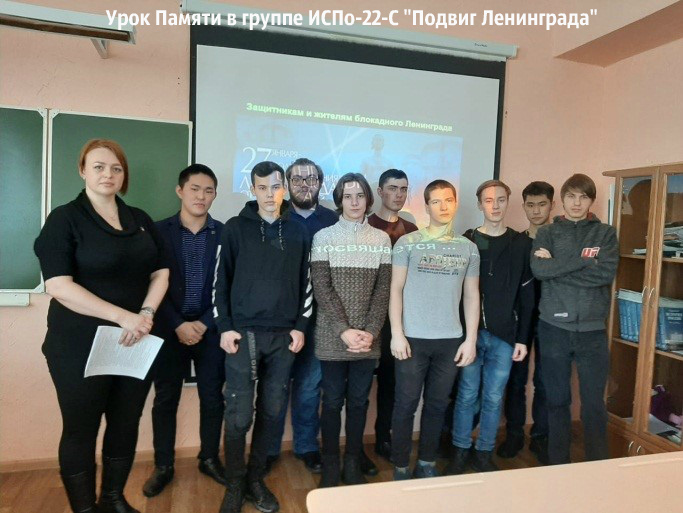 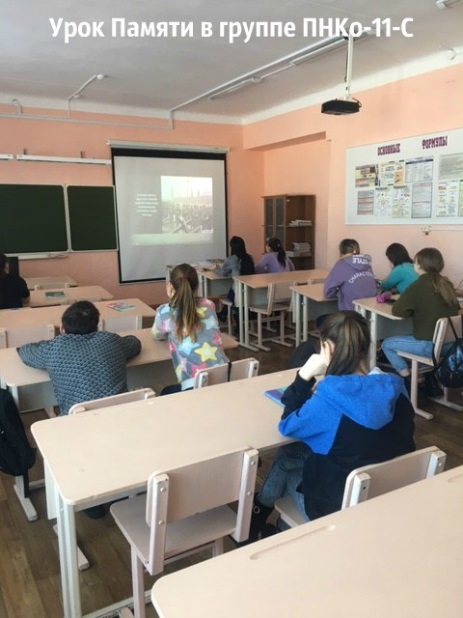 Библиотека взаимодействует с библиотеками города: Николаевской районной библиотекой, городской библиотекой. Реализуется план совместных мероприятий с социальными партнерами.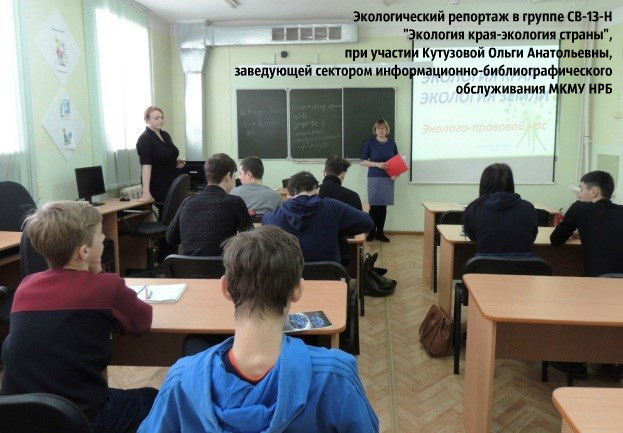 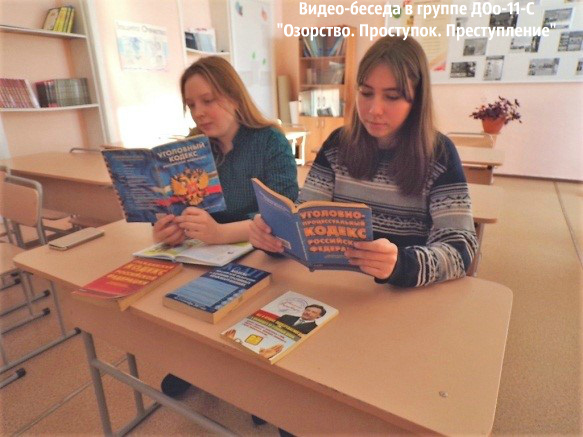 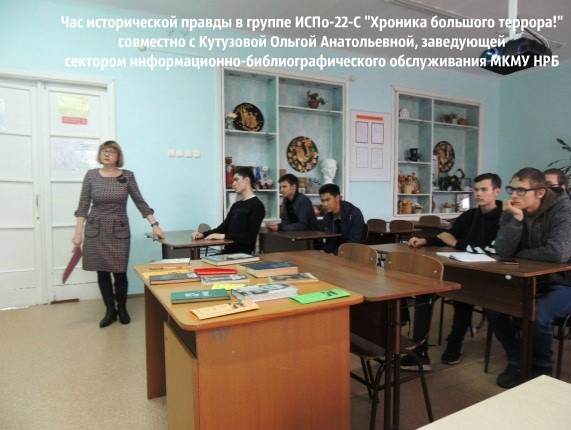 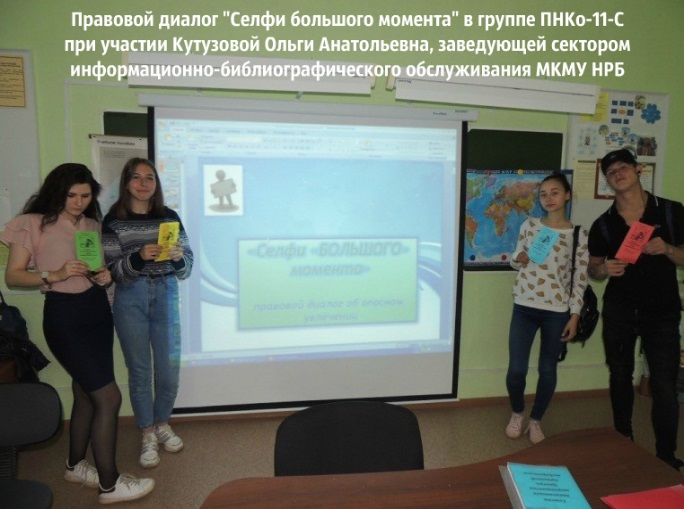 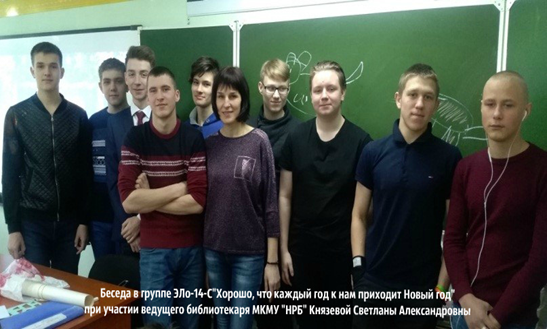 Общие сведения о количестве массовых мероприятий отражены в таблице 44.Таблица 44 –Динамика проведения массовых мероприятийАнализ результатов работы позволяет сделать выводы о том, по учебно-методическое и библиотечно-информационное обеспечению образовательной деятельности соответствует содержанию подготовки выпускников. Нормы обеспеченности студентов учебной литературой соответствует требованиям ФГОС СПО. Вместе с тем для повышения эффективности деятельности БИЦ необходимо:- увеличить количество учебной литературы по астрономии, методике обучения естествознанию.- повышать уровень соответствия качественного и видового состава библиотечных фондов потребностям пользователей. - разнообразить формы работы по повышению интереса к чтению пользователей БИЦ.4.3 Материально-техническое и финансовое обеспечение техникума.Краевое государственное бюджетное профессиональное образовательное учреждение «Николаевский-на-Амуре промышленно-гуманитарный техникум» имеет хорошую материально-техническую базу, позволяющую осуществлять качественную образовательную деятельность по основным и дополнительным профессиональным образовательным программам. Для подготовки специалистов по аттестуемым основным профессиональным образовательным программам в техникуме созданы условия, соответствующие лицензионным требованиям ведения образовательной деятельности.В настоящее время техникум имеет в оперативном управлении:Учебный корпус № 1 юридический адрес,  г. Николаевск-на-Амуре, ул. Попова, д. 24 - трехэтажное нежилое здание, общей площадью 2227,0 кв.м., в том числе: - учебные аудитории и компьютерные классы– 1241,10 кв.м; Административное двухэтажное здание, имеет 2 учебные лаборатории поваров, площадью– 82,3 кв.м.; Учебно-производственные мастерские, двухэтажное здание,– общей площадью – 835,8 кв.м.Спортивный зал, общей площадью – 404,8 кв.м.Учебный корпус № 2, расположен по адресу: г. Николаевск-на-Амуре, ул. Северная, д. 185 – трехэтажное нежилое здание, общей площадью 3921,8 кв. м., в том числе:- учебные аудитории и компьютерные классы – 853 кв. м.;- спортивный зал – 217,2 кв. м.;- столовая – 138,1 кв.м.;- учебные лаборатории – 82,30 кв.м.; Общежития:№ 1 - Пятиэтажное здание, расположенное по адресу: г. Николаевск-на-Амуре, ул. Флотская 23а, общей площадью 1930,9 кв.м.;№ 2-3 - Трехэтажные здания, расположенные по адресу: г. Николаевск-на-Амуре, ул. Северная, д. 185, общей площадью 2067,1 кв.м.Все учебные помещения, используемые для осуществления образовательной деятельности, соответствуют санитарно-эпидемиологическим требованиям и требованиям пожарной безопасности (заключение о соответствии объекта защиты обязательным требованиям пожарной безопасности № 1,2 от 11.01.2016 ).В техникуме оборудованы и функционируют 32 учебных кабинета, 12 лабораторий, 5 компьютерных классов, столовая, 2 буфета, библиотека, 5 мастерских по направлениям подготовки обучающихся.Для проведения занятий по физической культуре и спортивным мероприятиям, техникум располагает двумя спортивными залами, площадь спортивного зала корпуса № 1 – 295,1 корпуса № 2 – 277,8 кв.м., имеется стрелковый тир площадью 149.9 кв.м. Спортивные залы оборудованы бытовыми комнатами и душевыми, располагают тренажерным оборудованием.В 2019 году было закуплено и установлено новое оборудование для учебных аудиторий и учебно-производственных мастерских. В компьютерном классе № 10, учебного корпуса № 1 проведена модернизация системных блоков в количестве 6 шт., взамен устаревших. Для проведения демонстрационного экзамена по профессии «Сварщик» закуплено дополнительное оборудование, (сварочные аппараты в количестве 6 шт., вытяжные зонты, углекислотные баллоны, аппарат плазменной резки и т.д.) Пополняется материально-техническая база производственных автомастерских для проведения практического квалифицированного обучения по профессии автомеханик. В электротехнической лаборатории № 16 установлено дополнительное освещение для проведения практических работ обучающихся. Произведен частичный ремонт полов в спортзале.В связи с требованиями пожарной безопасности согласно предписания Госпожнадзора № 16/1/1 от 23.04.2019 г. в учебно-административном корпусе произведен капитальный ремонт охранно-пожарной сигнализации. В учебные корпусах и общежитиях произведена замена огнетушители ОП-5 в количестве 60 шт. с истекшим сроком эксплуатации на новые. Проведена проверка водопровода на предмет необходимого давления воды в пожарных кранах с выдачей акта № 13 от 29.08.2019 ХКО ВДПО.В рамках антитеррористической защищенности учебных зданий и общежитий в 2019 году были проведены следующие мероприятия: заключен договор на обслуживание кнопок тревожной сигнализации на объектах техникума с выводом на пульт управления вневедомственной охраны войск национальной гвардии Российской Федерации. Установлены оборудованные пункты пропуска на территорию в учебном корпусе № 1 и № 2  В учебном корпусе № 1 проведен ремонт учебных кабинетов № 14, 23, 24, 26 (произведена покраска стен и потолков, заменены люминесцентные лампы освещения на светодиодные, произведена замена линолеума). В учебном корпусе № 2 и столовой проведен косметический ремонт помещений (покрашены потолки, стены, проведен ремонт складского помещения для хранения продуктов).В учебных корпусах кабинеты оборудованы современной мебелью, оснащены наглядными пособиями, стендами, дидактическим комплексом. Оснащение лабораторий и мастерских позволяет проводить все предусмотренные программами лабораторно-практические работы. Учебное оборудование лабораторий и мастерских содержится в исправном состоянии, обслуживается преподавателями, мастерами производственного обучения лаборантами. Во всех лабораториях, кабинетах, учебных мастерских имеются инструкции по технике безопасности при выполнении лабораторных и практических работ, журналы регистрации инструктажей по технике безопасности. Все электроустановки, измерительно-испытательные стенды, лабораторные установки, штативы, технические средства обучения и другое оборудование учебных кабинетов, лабораторий и учебных мастерских заземлены. Вращающиеся части машин и механизмов, установленных в мастерских, ограждены. Приняты меры по обеспечению пожарной безопасности, антитеррористической защищенности. В соответствии с «Комплексным планом противодействия идеологии терроризма на 2019-2023 года» в техникуме разработан совместный план мероприятий по противодействию идеологии терроризма, направленный на работу с обучающимися. Сотрудники ФСБ в декабре 2019 г. провели проверку безопасности использования сети Интернет в учебном процессе, сверку библиотечного фонда на наличие экстремистских материалов. Для профилактики виртуального терроризма заблокирована возможность обучающимся выйти на сайты с помощью компьютеров в учебных кабинетах. Регулярным в течение учебного года стало проведение инструктажей по антитеррористической безопасности, учений и тренировок по отработке алгоритма действий при угрозе совершения террористического акта в учебных корпусах и общежитии или при обнаружении «условно» взрывного устройства.Действуют системы автоматической пожарной сигнализации (мониторинг). Лаборатории, кабинеты и учебные мастерские обеспечены средствами пожаротушения. Состояние охраны труда, соблюдение правил, норм и гигиенических нормативов, состояние пожарной безопасности удовлетворяет требованиям, предъявляемым к образовательным учреждениям СПО.Все учебные лаборатории, кабинеты, компьютерные классы, мастерские, приказом директора техникума закреплены за преподавателями, мастерами производственного обучения, которые призваны осуществлять контроль за состоянием помещений и обеспечивать эксплуатацию находящегося в нем технологического оборудования. Заведующие кабинетами, мастерскими и лабораториями составляют паспорт кабинета, лаборатории, мастерской. Перечень имеющихся кабинетов, лабораторий и мастерских в целом соответствует требованиям согласно ФГОС СПО по направлениям подготовки. Реализация образовательных программ осуществляется в соответствии с общими требованиями и с особыми образовательными потребностями категории обучающихся инвалидов и обучающихся с ограниченными возможностями здоровья с нарушениями опорно-двигательного аппарата, с нарушениями зрения и соматическими заболеваниями.Создана безбарьерная среда архитектурной среды в техникуме – обеспечена доступность, прилегающей территории, входных путей, наличие оборудованных санитарно-гигиенических помещений, системы сигнализации и оповещения. На территории техникума выделены места для парковки автотранспортных средств инвалидов.Для студентов имеющих нарушения опорно-двигательного аппарата в аудиториях предусмотрены: увеличенные зоны рабочего места на одно место с учетом подъезда и разворота кресла – коляски; расширены проходы между рядами столов, замена рабочего стола на одноместный стол. Также для обучающихся с нарушением зрения и слуха в аудиториях выделены первые столы в ряду около окон и в среднем ряду. В техникуме на первом корпусе на первом этаже для инвалидов и лиц с ОВЗ имеется санитарно-гигиеническое помещение (туалетная кабина, со свободным пространством для разворота кресла-коляски, двери открываются наружу).Финансирование образовательной деятельности техникума осуществляется в соответствии с утвержденным Министерством образования и науки Хабаровского края планом финансово-хозяйственной деятельности учреждения из двух источников: бюджетное финансирование и приносящая доход деятельность (собственные доходы учреждения).Бюджетное финансирование образовательной деятельности производится из бюджета Хабаровского края по двум направлениям:- субсидии на выполнение государственного задания;- субсидии на иные цели.Собственными доходами учреждения являются доходы от:- платных образовательных услуг;- курсов повышения квалификации и переподготовки кадров;- реализации продукции мастерских, лабораторий и т.д.;- реализации продукции столовой;- услуг библиотеки;- возмещения затрат за проживание в общежитии;- добровольные пожертвования физических лиц;- прочих услуг.Доходы техникума за последние три года приведена в таблице 45.Таблица 45 – Доходы техникума за 2017-2019г.г. (тыс. р.)Структура доходов за 2017-2019г.г. по источникам финансирования представлена на рисунке 19.Рисунок 19 – Структура доходов за 2017-2019г.г. по источникам финансированияЗа отчетный 2019 год поступления из краевого бюджета составили 120212,47 тыс. р., собственные доходы учреждения 7411,04 тыс. р., в том числе: - платные образовательные услуги 3431,34 тыс. р.;- курсы подготовки и переподготовки кадров – 1199,50 тыс. р.;- реализация продукции мастерских и учебных лабораторий – 51,50 тыс.р.;- услуги библиотечного фонда -60,32 тыс.р.;- реализация продукции столовой – 450,90тыс.р.;- возмещение затрат за проживание в общежитии – 2545,31тыс.р.;- прочие услуги –  -327,38 тыс. р.Стоимость обучения в 2019 году составила:Очное отделение – от 22 000 руб. до 43 500 руб.;Заочное отделение – от 27 000 руб. до 30 000 руб.;Расходование бюджетных средств производится по кодам операций сектора государственного управления в соответствии с утвержденным планом финансово-хозяйственной деятельности. Расходы техникума за последние три года представлены в таблице 46.Таблица 46 - Расходы техникума за 2017-2019г.г. (тыс. р.)Продолжение таблицы 46В 2019 году расходы техникума составили 127483,00 тыс. р., в том числе за счет:- субсидии на выполнение государственного задания – 106683,68 тыс.р.;- субсидии на иные цели – 13540,35тыс.р.;- приносящей доход деятельности (собственные доходы учреждения) – 7259,00тыс.р.Рисунок 20 - Структура расходов за 2019 г. в разрезе кодов операций сектора государственного управленияНаибольший удельный вес в структуре расходов занимают расходы на оплату труда и начисления на выплаты по оплате труда.  В целях исполнения Перечня поручений от 26 февраля 2019г. № ПР-294 по реализации послания Президента РФ от 20 февраля 2019г. в техникуме средняя заработная плата преподавателей и мастеров производственного обучения составляет 46,0 тыс.руб.Структура расходов по источникам финансового обеспечения за период 2017-2019г.г. представлена в таблице 47.  Таблица 47 - Структура расходов техникума по источникам за 2017-2019г.г. (тыс. р.)На протяжении двух последних лет увеличение стоимости основных средств происходит только за счет собственных доходов учреждения. По статье расходов прочие работы, услуги так же наблюдается увеличение за счет собственных доходов учреждения, это связано с увеличением расходов, связанных с направлением обучающихся на различные конкурсы, соревнования, чемпионаты и т.д.Структура расходов по видам финансового обеспечения за период 2017-2019г.г. представлена на рисунках 21 и 22.Рисунок 21 - Структура расходов техникума от приносящей доход деятельности (собственные доходы учреждения)Рисунок 22 - Структура расходов техникума за счет средств субсидийВ техникуме ведется целенаправленная работа по развитию и поддержанию в надлежащем состоянии имущества. Систематически проводится ремонт учебных кабинетов, лабораторий, мастерских, общежития и оборудования. Ежегодно материально-техническая база пополняется новым учебно-производственным оборудованием, инструментарием, учебной литературой и расходными материалами. В текущем году было модернизировано 6 компьютеров в компьютерном классе, приобретен компьютер (сервер) за счет средств от приносящей доход деятельности (собственные доходы учреждения) стоимостью 206,7 тыс.руб.За счет бюджетных средств, выделенных в рамках Государственной программы Хабаровского края «Развитие коренных малочисленных народов Севера, Сибири и Дальнего Востока Российской Федерации, проживающих на территории Хабаровского края», утв. утвержденной постановлением Правительства Хабаровского края от 14 сентября 2011 г. № 303-пр приобретено в общежитие мягкий инвентарь (матрацы, подушки и наборы постельного белья) на общую сумму 314,79 тыс. р.В 2019 году за счет средств от приносящей доход деятельности (собственные доходы учреждения), приобретено основных средств на общую сумму 1 789,11тыс.р., в том числе для проведения Демонстрационного экзамена по стандартам Ворлдскиллс Россия по компетенции «Сварочные технологии». Были приобретены: инверторы сварочные, сварочные аппараты, зонты вытяжные и прочие основные средства на общую сумму 958,06 тыс.руб.Так же в текущем году был обновлен спортивный инвентарь за счет средств от приносящей доход деятельности (собственные доходы учреждения) на общую сумму 35,45 тыс.руб.За счет средств субсидии была приобретена спецодежда для обучающихся на общую сумму 188,59 тыс. руб.В 2019 году за счет средств субсидии произведен монтаж и установка «Системы автоматической пожарной сигнализации (АПС) и система оповещения и управления эвакуацией при пожаре (СОУЭ) учебного и административного корпусов КГБ ПОУ НПГТ, стоимостью 1884,00 тыс. руб. Материально-техническое оснащение позволяет обеспечить подготовку специалистов в соответствии с требованиями ФГОС СПО и стандартов Ворлдскиллс Россия по всем направлениям подготовки. Ежегодно лаборатории, кабинеты и мастерские пополняются учебно-методической документацией, оборудованием, позволяющим проводить практические и лабораторные занятия, предусмотренные учебными планами и рабочими программами.ЗаключениеПроведенное самообследования техникума в 2019 году позволяет сделать следующие выводы:Результаты самообследования показывают, что техникум по всем рассмотренным показателям отвечает требованиям к содержанию и качеству подготовки специалистов в соответствии с ФГОС СПО, а также соответствует лицензионным и аккредитационным нормативам. Система управления и нормативно-распорядительная документация соответствуют Уставу и обеспечивают реализацию основных профессиональных образовательных программ.Результаты промежуточной аттестации студентов, государственной итоговой аттестации выпускников свидетельствуют о достаточной теоретической и практической подготовке выпускников, и соответствуют требованиям, предъявляемым к квалифицированным рабочим, служащим и специалистам среднего звена.Качество подготовки выпускников соответствует требованиям Федерального государственного образовательного стандарта среднего профессионального образования и оценивается как достаточное.Реализуемые образовательные программы обеспечены:- квалифицированными педагогическими кадрами;- материально-техническим оснащением образовательного процесса;- учебной, учебно-методической литературой, информационными ресурсами.Значительное внимание уделяется организации воспитательной работы и психолого-педагогическому сопровождению образовательного процесса. В техникуме сформирована социокультурная среда, необходимая для всестороннего развития и социализации личности; работает студенческий совет, спортивные и творческие клубы.На основании распоряжения министерства образования и науки Хабаровского края от 02.09.2019 г. № 1207 в период с 16 по 20 сентября 2019 г. была проведена плановая выездная проверка в отношении краевого государственного бюджетного профессионального образовательного учреждения «Николаевский-на-Амуре промышленно-гуманитарный техникум», с целью осуществления федерального государственного надзора в сфере образования, лицензионного контроля за образовательной деятельностью, федерального государственного контроля качества образования.На основании проведенного анализа можно сформулировать следующие направления для дальнейшего совершенствования и повышения качества образовательных услуг:1. Усилить работу по прохождению педагогическими работниками аттестации.2. Продолжить подготовку материальной базы учебных кабинетов, лабораторий и производственных мастерских к проведению демонстрационных экзаменов по направлениям подготовки: Информационные системы и программирование; Поварское и кондитерское дело; Монтаж, наладка и эксплуатация электрооборудования промышленных и гражданских зданий; Экономика и бухгалтерский учет (по отраслям); Повар, кондитер; Мастер по ремонту и обслуживанию автомобилей.3. Внедрить в воспитательную работу инновационные технологии для формирования профессионально-значимых качеств будущего специалиста.4. Активизировать работу по пополнению базы информационно-методического обеспечения учебного материала и библиотечного фонда учебной, справочной и научной литературой, совершенствование системы сбора информации.5. Совершенствовать работу по повышению уровню квалификации руководящих и педагогических работников, вовлечению большего количества преподавателей в экспериментальную, научно-исследовательскую работу.6. Разработать курсы повышения квалификации и переподготовки с учетом потребностей работодателей и требований стандартов Ворлдскиллс Россия.Приложение к отчету по самообследованию за 2019 год.Показатели
деятельности профессиональной образовательной организации, подлежащей самообследованию
Пояснительная записка…………………………………………………..Пояснительная записка…………………………………………………..Пояснительная записка…………………………………………………..31Организационно-правовое обеспечение образовательной деятельности………………………………………………………….Организационно-правовое обеспечение образовательной деятельности………………………………………………………….52Система управления техникумом…………………………………...Система управления техникумом…………………………………...113Содержание и качество подготовки обучающихся………………..Содержание и качество подготовки обучающихся………………..183.1Структура подготовки специалистов………………………..183.2Прием обучающихся в техникум……………………………..293.3Организация образовательного процесса…………………….363.4Организация учебной и производственной практики………603.5Трудоустройство выпускников……………………………….693.6Воспитательная работа и социальное обеспечение…………793.7Научно-исследовательская деятельность……………………934Ресурсное обеспечение образовательного процесса………………Ресурсное обеспечение образовательного процесса………………1014.1Кадровое обеспечение………………………………………...1014.2Учебно-методическое и библиотечно-информационное обеспечение образовательной деятельности…………………1084.3Материально-техническое и финансовое обеспечение техникума………………………………………………………129Заключение…………………………………………………………………Заключение…………………………………………………………………Заключение…………………………………………………………………143Приложение: Показатели деятельности профессиональной образовательной организации…………………………………………….Приложение: Показатели деятельности профессиональной образовательной организации…………………………………………….Приложение: Показатели деятельности профессиональной образовательной организации…………………………………………….145№ п\пНаименование должности (по штатному расписанию)Фамилия, имя, отчествоКонтактный рабочий телефон1ДиректорДыдочкина Раиса Нургалеевна8(42135)275392Заместитель директора по учебно-производственной работеБоровик Светлана Васильевна8(42135) 304343Заместитель директора по учебно-воспитательной работеАнисимова Александра Геннадьевна8(42135) 304344Заместитель директора по административно-хозяйственной работеКуторкин Юрий Григорьевич8(42135) 270055Главный бухгалтерЖванская Наталья Валерьевна8(42135) 304306Заведующий учебной частьюПетрова Антонина Геннадьевна8(42135) 288017Заведующий отделением Буш Светлана Юрьевна8(42135) 288018Заведующий отделениемСтародубец Елена Николаевна8(42135) 2701911Заведующий заочным отделениемРумянцева Ольга Анатольевна8(42135) 270199Старший мастерГорланова Наталья Анатольевна8(42135)2753910Старший методистГололобова Елена Александровна8(42135)2753911Заведующий практикойХамидулина Юлия Валерьевна8(42135) 27019№ п/пКодНаименование программыКвалификации (ступени), присваиваемые по завершении образованияОсновные профессиональные образовательные программы среднего профессионального образования – программы подготовки специалистов среднего звенаОсновные профессиональные образовательные программы среднего профессионального образования – программы подготовки специалистов среднего звенаОсновные профессиональные образовательные программы среднего профессионального образования – программы подготовки специалистов среднего звенаОсновные профессиональные образовательные программы среднего профессионального образования – программы подготовки специалистов среднего звена08.02.09Монтаж, наладка и эксплуатация электрооборудования промышленных и гражданских зданийТехник09.02.03Программирование в компьютерных системахТехник-программист09.02.07Информационные системы и программированиеАдминистратор баз данныхСпециалист по тестированию в области информационных технологийПрограммистСпециалист по информационным системамРазработчик веб и мультимедийных приложений19.02.10Технология продукции общественного питанияТехник-технолог21.02.17Подземная разработка месторождений полезных ископаемыхГорный техник-технолог38.02.01Экономика и бухгалтерский учет (по отраслям)Бухгалтер 43.02.15 Поварское и кондитерское делоСпециалист по поварскому и кондитерскому делу 44.02.01Дошкольное образованиеВоспитатель детей дошкольного возраста44.02.02Преподавание в начальных классахУчитель начальных классов49.02.01Физическая культураУчитель физической культурыОсновные профессиональные образовательные программы среднего профессионального образования – программы подготовки квалифицированных рабочих, служащихОсновные профессиональные образовательные программы среднего профессионального образования – программы подготовки квалифицированных рабочих, служащихОсновные профессиональные образовательные программы среднего профессионального образования – программы подготовки квалифицированных рабочих, служащихОсновные профессиональные образовательные программы среднего профессионального образования – программы подготовки квалифицированных рабочих, служащих15.01.05Сварщик (ручной и частично механизированной сварки (наплавки)Сварщик ручной дуговой сварки плавящимся покрытием электродом Сварщик частично механизированной сварки плавлением Сварщик ручной дуговой сварки неплавящимся электродом в защитном газе Газосварщик23.01.17Мастер по ремонту и обслуживанию автомобилейСлесарь по ремонту автомобилей Водитель автомобиля 38.01.02 Продавец, контролер-кассирПродавец продовольственных товаровПродавец не продовольственных товаровКонтролёр-кассир43.01.09Повар, кондитерПовар, КондитерКоды профессии/ специальностей Наименование профессий, специальностей Уровень образованияПрисваиваемые по профессиям, специальностям квалификацииНормативный срок освоенияОтделение подготовки специалистов среднего звенаОтделение подготовки специалистов среднего звенаОтделение подготовки специалистов среднего звенаОтделение подготовки специалистов среднего звенаОтделение подготовки специалистов среднего звена08.02.09Монтаж, наладка и эксплуатация электрооборудования промышленных и гражданских зданийСреднее профессиональное образованиеТехник3 г. 10 м.09.02.03Программирование в компьютерных системахСреднее профессиональное образованиеТехник-программист3 г. 10 м.09.02.07Информационные системы и программированиеСреднее профессиональное образованиеПрограммист3 г. 10 м.19.02.10Технология продукции общественного питанияСреднее профессиональное образованиеТехник-технолог3 г. 10 м.21.02.17Подземная разработка месторождений полезных ископаемыхСреднее профессиональное образованиеГорный техник-технолог3 г. 10 м.38.02.01Экономика и бухгалтерский учет (по отраслям)Среднее профессиональное образованиеБухгалтер2 г. 10 м.43.02.15Поварское и кондитерское делоСреднее профессиональное образованиеСпециалист по поварскому и кондитерскому делу3 г. 10 м.44.02.01Дошкольное образованиеСреднее профессиональное образованиеВоспитатель детей дошкольного возраста3 г. 10 м.44.02.02Преподавание в начальных классахСреднее профессиональное образованиеУчитель начальных классов3 г. 10 м.49.02.01Физическая культураСреднее профессиональное образованиеУчитель физической культуры3 г. 10 м.Отделение подготовки квалифицированных рабочих, служащихОтделение подготовки квалифицированных рабочих, служащихОтделение подготовки квалифицированных рабочих, служащихОтделение подготовки квалифицированных рабочих, служащихОтделение подготовки квалифицированных рабочих, служащих15.01.05Сварщик (ручной и частично механизированной сварки (наплавки)Среднее профессиональное образованиеСварщик ручной дуговой сварки плавящимся покрытым электродомГазосварщик2 г. 10 м.23.01.17Мастер по ремонту и обслуживанию автомобилейСреднее профессиональное образованиеСлесарь по ремонту автомобилейВодитель автомобиля2 г. 10 м.38.01.02Продавец, контролер-кассирСреднее профессиональное образованиеПродавец продовольственных товаровКонтролер-кассир2 г. 10 м.43.01.09Повар, кондитерСреднее профессиональное образованиеПоварКондитер2 г. 10 м.№ п/пКодНаименование программыНормативный срок освоения на базе основного общего образованияКвалификации (ступени), присваиваемые по завершении образования Количество обучающихся Количество обучающихся Количество обучающихся№ п/пКодНаименование программыНормативный срок освоения на базе основного общего образованияКвалификации (ступени), присваиваемые по завершении образования1 курс2 курс3 курс115.01.05Сварщик ручной и частично механизированной сварки (наплавки)2г. 10 мес.Сварщик ручной дуговой сварки плавящимся покрытым электродом, газосварщик117139-223.01.17 Мастер по ремонту и обслуживанию автомобилей2г. 10м.Слесарь по ремонту автомобилей, водитель автомобиля272019343.01.09 Повар, кондитер3г. 10 мПовар, кондитер-148Итого по курсамИтого по курсамИтого по курсамИтого по курсамИтого по курсам443727№ п/пКодНаименование программыНормативный срок освоения на базе основного общего образования Квалификации Количество обучающихсяКоличество обучающихсяКоличество обучающихсяКоличество обучающихсяКоличество обучающихсяКоличество обучающихся№ п/пКодНаименование программыНормативный срок освоения на базе основного общего образования Квалификации 1 курс2 курс3 курс4 курсИтого108.02.09Монтаж, наладка и эксплуатация электрооборудования промышленных и гражданских зданий3 г. 10 м.Техник 1814161462209.02.07Информационные системы и программирование3 г. 10 м.Программист -1319-32321.02.17Подземная разработка месторождений полезных ископаемых3 г. 10 м.Горный техник-технолог---1111438.02.01Экономика и бухгалтерский учет (по отраслям)2 г. 10 м.Бухгалтер-14--14543.02.15Поварское и кондитерское дело3 г. 10 м.Специалист по поварскому и кондитерскому делу17---17644.02.01Дошкольное образование3 г. 10 м.Воспитатель детей дошкольного возраста1820-644744.02.02Преподавание в начальных классах3 г. 10 м.Учитель начальных классов2425191583849.02.01Физическая культура3 г. 10 м.Учитель физической культуры--12-12ИТОГОИТОГО77866646275№ п/пКодНаименование программыНормативный срок освоения Нормативный срок освоения Нормативный срок освоения Квалификации Количество обучающихсяКоличество обучающихсяКоличество обучающихсяКоличество обучающихсяКоличество обучающихсяКоличество обучающихся№ п/пКодНаименование программыНормативный срок освоения Нормативный срок освоения Нормативный срок освоения Квалификации 1 курс2 курс3 курс4 курс5 курсИтого№ п/пКодНаименование программына базе основного общего образованияна базе среднего общего образованияна базе среднего общего образованияКвалификации 1 курс2 курс3 курс4 курс5 курсИтого108.02.09Монтаж, наладка и эксплуатация электрооборудования промышленных и гражданских зданий3 г. 10 м.3 г. 10 м.Техник --2613-39208.02.09Монтаж, наладка и эксплуатация электрооборудования промышленных и гражданских зданий4г. 10 м.Техник 2115---36309.02.03Программирование в компьютерных системах3 г. 10 м.Техник-программист--97-16421.02.17Подземная разработка месторождений полезных ископаемых3 г. 10 м.Горный техник-технолог2023-19-62521.02.17Подземная разработка месторождений полезных ископаемых4 г. 10 м.4 г. 10 м.Горный техник-технолог----1313638.02.01Экономика и бухгалтерский учет (по отраслям)2 г. 10 м.Бухгалтер--12--12744.02.01Дошкольное образование4 г. 10 м.Воспитатель детей дошкольного возраста202718151999ИТОГОИТОГО6165655432277№ п/пКодНаименование программыНормативный срок освоения Квалификации (ступени), присваиваемые по завершении образования Количество обучающихся Количество обучающихся№ п/пКодНаименование программыНормативный срок освоения Квалификации (ступени), присваиваемые по завершении образования1 курс2 курс113459Маляр1 г. 10 м.Маляр10-215341Обработчик рыбы и морепродуктов1 г. 10 м.Обработчик рыбы и морепродуктов10-31972715220ШтукатурОблицовщик-плиточник1 г. 10 м.ШтукатурОблицовщик-плиточник-94166711885918880Плотник, Стекольщик Столяр строительный 1 г. 10 м.Столяр строительный, плотник, стекольщик-9Итого по курсам Итого по курсам Итого по курсам Итого по курсам Итого по курсам 2018Программы профессионального обученияСлушателей, чел.Слушателей, чел.Слушателей, чел.Программы профессионального обучения20172018201915341 Обработчик рыбы и морепродуктов1316437 Парикмахер10817353 Продавец продовольственных товаров97219756 Электрогазосварщик777616199 Оператор электронно-вычислительных и вычислительных машин6516675 Повар719806 Электромонтажник по освещению и осветительным сетям65Основы компьютерной грамотности граждан1055Всего:494693Отделение подготовки квалифицированных рабочих и служащихОтделение подготовки квалифицированных рабочих и служащихНаименование профессииФорма обучения15.01.05 Сварщик (ручной и частично механизированной сварки (наплавки)Очная23.01.17 Мастер по ремонту и обслуживанию автомобилейОчнаяОтделение подготовки специалистов среднего звенаОтделение подготовки специалистов среднего звенаНаименование специальностиФорма обучения44.02.01 Дошкольное образованиеОчнаяЗаочная44.02.02 Преподавание в начальных классахОчная43.02.15 Поварское и кондитерское делоОчная08.02.09 Монтаж, наладка и эксплуатация электрооборудования промышленных и гражданских зданийОчнаяЗаочная21.02.2017 Подземная разработка подземных месторождений полезных ископаемыхЗаочная38.02.01 Экономика и бухгалтерский учет по отраслямЗаочнаяПо программам профессионального обучения инвалидов и лиц с ограниченными возможностями здоровьяПо программам профессионального обучения инвалидов и лиц с ограниченными возможностями здоровьяНаименование специальностиФорма обучения13450 МалярОчная15341 Обработчик рыбы и морепродуктовОчнаяНаименование специальностиФорма обученияКоличество по плануКоличество по плануКоличество по плануКоличество по фактуКоличество по фактуКоличество по фактуНаименование специальностиФорма обучения201720182019201720182019Отделение подготовки специалистов среднего звена очной формы обученияОтделение подготовки специалистов среднего звена очной формы обученияОтделение подготовки специалистов среднего звена очной формы обученияОтделение подготовки специалистов среднего звена очной формы обученияОтделение подготовки специалистов среднего звена очной формы обученияОтделение подготовки специалистов среднего звена очной формы обученияОтделение подготовки специалистов среднего звена очной формы обученияОтделение подготовки специалистов среднего звена очной формы обучения08.02.09 Монтаж, наладка и эксплуатация электрооборудования промышленных и гражданских зданийочная25252525252544.02.01 Дошкольное образованиеочная-2525-252544.02.02 Преподавание в начальных классахочная25252525252543.02.15 Поварское и кондитерское делоочная--25--2509.02.07 Информационные системы и программированиеочная2525-2525-49.02.01 Физическая культураочная25--27--38.02.01 Экономика и бухгалтерский учет (по отраслям)очная-25--25-Итого100125100102125100Код и наименование специальностиЧисленность принятых обучающихся (чел.)Численность принятых обучающихся (чел.)Численность принятых обучающихся (чел.)Численность принятых обучающихся (чел.)Численность принятых обучающихся (чел.)Численность принятых обучающихся (чел.)Численность принятых обучающихся (чел.)Численность принятых обучающихся (чел.)Численность принятых обучающихся (чел.)Численность принятых обучающихся (чел.)Численность принятых обучающихся (чел.)Численность принятых обучающихся (чел.)Код и наименование специальности2017 год2017 год2017 год2017 год2018 год2018 год2018 год2018 год2019 год2019 год2019 год2019 годКод и наименование специальностиПланПланФактФактПланПланФактФактПланПланФактФактКод и наименование специальностибюджетвнебюджетбюджетвнебюджетбюджетвнебюджетбюджетвнебюджетбюджетвнебюджетбюджетвнебюджет09.02.03 Программирование в компьютерных системах1510151--------08.02.09 Монтаж, наладка и эксплуатация электрооборудования промышленных и гражданских зданий151015415101510151015938.02.01 Экономика и бухгалтерский учёт (по отраслям)-25-9----1510--21.02.17 Подземная разработка месторождений полезных ископаемых----15101511151015944.02.01 Дошкольное образование1510151015101521510156Итого455545244530452360404524Наименование профессии Форма обученияПланПланПланФактФактФактНаименование профессии Форма обучения20172018201920172018201923.01.17 Мастер по ремонту и обслуживанию автомобилейочная25252525252815.01.05. Сварщик (ручной и частично механизированной сварки (наплавки)очная-2525-2525Итого255050255053Наименование профессииФорма обученияПланПланПланФактФактФактНаименование профессииФорма обучения20172018201920172018201913450 Маляр, 19727 Штукатурочная15-1515-1016671 Плотник, 18859 Стекольщик 18880 Столяр строительный очная-15--13-15341 Обработчик рыбы и морепродуктов, 13233 Кулинар изделий из рыбы и морепродуктовочная15-1512-1415220 Облицовщик-плиточник, 19727 Штукатурочная-15--12-ИТОГО303030272524№Количественные показатели2018 г.2019 г.1Численность обучающихся, всего чел.7497131- бюджет6206091- с полным возмещением затрат1291042Прием, всего чел.293246- бюджет270219- с полным возмещением затрат 23273Выпуск, всего чел.13699- бюджет11471- с полным возмещением затрат22284.Выбыло, всего чел.194187- бюджет166156- с полным возмещением затрат28315Обучается сирот и оставшихся без попечения родителей, чел.53496.Обучается студентов с ограниченными возможностями здоровья, чел.49447.Получили профессию в рамках ФГОС СПО, чел.37608.Прошли независимую оценку профессиональных квалификаций и получили сертификаты, чел.22419.Обучается студентов по договорам о целевом обучении, чел1110.Обучается студентов с использованием дистанционных технологий, чел.53153211.Численность обучающихся на основе договора о сетевом взаимодействии, чел.Код и наименование специальности/профессии2019/2020 учебный год2019/2020 учебный годКод и наименование специальности/профессииУспеваемость, %Качество знаний, %Программы подготовки специалистов среднего звенаПрограммы подготовки специалистов среднего звенаПрограммы подготовки специалистов среднего звена08.02.09 Монтаж, наладка и эксплуатация электрооборудования промышленных и гражданских зданий824609.02.03 Программирование в компьютерных системах941309.02.07 Информационные системы и программирование852121.02.17 Подземная разработка месторождений полезных ископаемых89,52838.02.01 Экономика и бухгалтерский учет (по отраслям)9331,543.02.15 Поварское и кондитерское дело39044.02.01 Дошкольное образование7844,544.02.02 Преподавание в начальных классах952849.02.01 Физическая культура10018Итого8425,5Программы подготовки квалифицированных рабочих, служащихПрограммы подготовки квалифицированных рабочих, служащихПрограммы подготовки квалифицированных рабочих, служащих15.01.05 Сварщик (ручной и частично механизированной сварки (наплавки)69,536,523.01.17 Мастер по ремонту автомобилей804343.01.09 Повар, кондитер7039Итого7339,5Наименование специальностиФорма ГИАКоличество выпускниковСредний балл ГИАКоличество выпускниковСредний балл ГИАНаименование специальностиФорма ГИАОчная формаОчная формаЗаочная формаЗаочная форма19.02.10 Технология продукции общественного питанияЗащита ВКР54,064.008.02.09 Монтаж, наладка и эксплуатация электрооборудования промышленных и гражданских зданийЗащита ВКР104,621.02.17 Подземная разработка месторождений полезных ископаемыхЗащита ВКР114, 4164,438.02.01 Экономика и бухгалтерский учетЗащита ВКР124,444.02.01 Дошкольное образованиеЗащита ВКР94.644.02.02 Преподавание в начальных классахЗащита ВКР84,115.01.05 Сварщик (ручной и частично механизированной сварки (наплавки)Защита ВКР133,519.01.17 Повар, кондитерЗащита ВКР94,3Код, наименование специальности / профессии+Всего выпущеноПолучили дипломПолучили дипломполучили рабочую квалификацию в соответствии с ФГОСуспешно прошли сертификационные процедурыосвоивших модули вариативной составляющей основных профессиональных образовательных программ по способам поиска работы, трудоустройства, планированию карьеры, адаптации на рабочем местеосвоивших модули вариативной составляющей основных профессиональных образовательных программ по основам предпринимательства, открытию собственного дела, способствующих «самозанятости» выпускника на современном рынке трудаКод, наименование специальности / профессии+Всего выпущенодиплом с оценками «хорошо» и «отлично»в том числе: диплом о СПО с отличиемполучили рабочую квалификацию в соответствии с ФГОСуспешно прошли сертификационные процедурыосвоивших модули вариативной составляющей основных профессиональных образовательных программ по способам поиска работы, трудоустройства, планированию карьеры, адаптации на рабочем местеосвоивших модули вариативной составляющей основных профессиональных образовательных программ по основам предпринимательства, открытию собственного дела, способствующих «самозанятости» выпускника на современном рынке труда15.01.05 Сварщик (ручной и частично механизированной сварки (наплавки)13111311131319.01.17 Повар, кондитер911989908.02.09 Монтаж, наладка и эксплуатация электрооборудования промышленных и гражданских зданий101010101038.02.01 Экономика и бухгалтерский учет (по отраслям)12631244.02.01 Дошкольное образование 9519944.02.02 Преподавание в начальных классах8228821.02.17 Подземная разработка месторождений полезных ископаемых2710727111119.02.10 Технология продукции общественного питания112111255Всего:99271682316565ПредметКол-во уч.Распределение групп баллов в %Распределение групп баллов в %Распределение групп баллов в %Распределение групп баллов в %ПредметКол-во уч.2345Математика 1145.527.327.30Русский язык1181.818.200История 11100000Биология12100000Наименование профессии/ должности, по которым осуществлялось профессиональное обучениеВсего обучено за период 2018-2019 годВыдано свидетельств16675 Повар 111123369 Кассир121219861 Электромонтер по ремонту и обслуживанию электрооборудования101017491 Проходчик2727Итого6060Специальность/ профессияМесто проведения учебной практики08.02.09 Монтаж, наладка и эксплуатация электрооборудования промышленных и гражданских зданийЭлектромонтажная мастерская21.02.17 Подземная разработка месторождений полезных ископаемыхЦеха и площадки ОА «Многовершинное»44.02.01 Дошкольное образованиеМБДОУ Д/С№ 2, МБДОУ Д/С№ 9,  МБДОУ Д/С№ 15, МБДОУ Д/С№ 16, МБДОУ Д/С№ 40, МБДОУ Д/С№ 44, МБДОУ Д/С№ 46 г. Николаевска-на-Амуре.44.02.02 Преподавание в начальных классахУчебные кабинеты корпуса № 2,МБОУ СОШ №1, МБОУ СОШ№2, МБОУ СОШ№4, МБОУ СОШ№5 г. Николаевска-на-Амуре49.02.01 Физическая культураУчебные кабинеты корпуса № 2,МБОУ СОШ №1, МБОУ СОШ№2, МБОУ СОШ№4, МБОУ СОШ№5 г. Николаевска-на-Амуре09.02.07 Информационные системы и программированиеЛаборатория «Системного и прикладного программирования» 38.02.01 Экономика и бухгалтерский учёт (по отраслям)Лаборатория «Учебная бухгалтерия»19.02.10 Технология продукции общественного питанияЛаборатории «Учебная кухня ресторана», Лаборатория «Учебный кулинарный и кондитерский цех»19.01.17 Повар, кондитер43.01.09 Повар, кондитерЛаборатории «Учебная кухня ресторана» Лаборатория «Учебный кулинарный и кондитерский цех»23.01.17 Мастер по ремонту и обслуживанию автомобилейМастерская «Слесарная». Мастерская «Демонтажно-монтажная»15.01.05 Сварщик (ручной и частично механизированной сварки (наплавки))Мастерская «Сварочных работ»16671 Плотник18859 Стекольщик18888 Столяр строительныйЛаборатория «Режущего инструмента деревообрабатывающего производства»Мастерская «Деревообработки»15341 Обработчик рыбы и морепродуктов 13233 Кулинар изделий из рыбы и морепродуктовЛаборатория «Учебная кухня ресторана» 19727 Штукатур 15220 Облицовщик-плиточникМастерская «По профессии Штукатур»№Год заключения договораКоличество1.2017272.2018313.201942НаименованиеМеста практикПрограммы подготовки специалистов среднего звена (специальности)Программы подготовки специалистов среднего звена (специальности)08.02.09 Монтаж, наладка и эксплуатация электрооборудования промышленных и гражданских зданий- ООО «Дальремстрой», ООО «Энерго», - Николаевские районные электрические сети, ООО «Электромонтаж»; АО «Многовершинное», - ООО «М-Сервис»,- МКУ «Центр материально-технического обеспечения образовательных учреждений;- АО «Дальневосточная генерирующая компания» филиал «Хабаровская генерация» СП «Николаевская ТЭЦ», - ООО «ЖКХ Теплоснаб», - АО «Амурское монтажное управление «Дальэлектромонтаж»- ООО «Строй Комфорт»21.02.17 Подземная разработка месторождений полезных ископаемых- АО «Многовершинное44.02.01 Дошкольное образованиеМБДОУ Д/С№ 2, МБДОУ Д/С№ 9, МБДОУ Д/С№ 15, МБДОУ Д/С№ 16, МБДОУ Д/С№ 40, МБДОУ Д/С№ 44, МБДОУ Д/С№ 46 44.02.02 Преподавание в начальных классахМБОУ СОШ №1, МБОУ СОШ№2, МБОУ СОШ№4, МБОУ СОШ№5 г. Николаевска-на-Амуре, МБОУ СОШ№5 п.Маго; МБОУ СОШ с.Красного; КГК ОУ РАООП № 549.02.01 Физическая культураМБОУ СОШ №1, МБОУ СОШ№2, МБОУ СОШ№4, МБОУ СОШ№5, СОК «Атлант», МБОУ ДО «Детско-юношеская спортивная школа» г. Николаевска-на-Амуре; МБОУ СОШ с.Красного; КГК ОУ РАООП № 509.02.07Информационные системы и программирование- Межрайонная инспекция Федеральной налоговой службы №1 по Хабаровскому краю, - Администрации Николаевского района, - ООО «ППК-Восток», - Муниципальное казённое межпоселенческое учреждение «Николаевская районная библиотека», - ООО «М-Пресс», - КГКУ «Детский дом24».38.02.01 Экономика и бухгалтерский учёт (по отраслям)- МКУ «Централизованная бухгалтерия муниципальных учреждений», - Межрайонная инспекция Федеральной налоговой службы №1 по Хабаровскому краю, - Администрации Николаевского района, - ПАО КБ «Восточный», - Управление ПФР в Николаевском районе, - КГКУ «Центр занятости населения г.Николаевска-на-Амуре», - ООО «ЖКХ Теплоснаб»19.02.10 Технология продукции общественного питанияМБОУ СОШ №2, МБОУ СОШ №4, МБОУ СОШ №5, МБДОУ ДС№ 40, кафе «Маэстро», ресторан «Северный», ресторан «Шанхай»; МБОУ СОШ с.Красного;КГК ОУ РАООП № 5Программы подготовки квалифицированных рабочих, служащих (профессии)Программы подготовки квалифицированных рабочих, служащих (профессии)19.01.17 Повар, кондитер43.01.09 Повар, кондитерМБОУ СОШ №2, МБОУ СОШ №4, МБОУ СОШ №5, МБДОУ ДС№ 40, кафе «Маэстро», ресторан «Северный», ресторан «Шанхай»; МБОУ СОШ с.Красного;КГК ОУ РАООП № 523.01.17 Мастер по ремонту и обслуживанию автомобилейАТП Николаевск-на-Амуре, ЗАО «Форпост», ОАО «Авангард», ИП Рассказова Е.И., ИП Иваницкий А.В., ООО «Партнёр»15.01.05 Сварщик (ручной и частично механизированной сварки (наплавки))- ООО «Дальремстрой», ООО «М-Сервис», АО «Многовершинное», ИП Авагимян Г.Р., ООО «ЖКХ Теплоснаб»16671 Плотник18859 Стекольщик18888 Столяр строительныйООО «Дальремстрой», ООО «М-Сервис», МКУ «Центр материально-технического обеспечения образовательных учреждений15341 Обработчик рыбы и морепродуктов - ООО РПК «Восточное» - Рыболовецкая артель (Колхоз) «Память Ленина»19727 Штукатур 15220 Облицовщик-плиточникООО «Дальремстрой», ООО «М-Сервис», АТП Николаевск-на-Амуре, МКУ «Центр материально-технического обеспечения образовательных учреждений;Специальность/ профессияКол-во и места трудоустройства 21.02.17 Подземная разработка месторождений полезных ископаемых11 человек АО «Многовершинное»44.02.01 Дошкольное образование2 человека МБОУ ДОУ Детский сад № 12 п. Тахта Ульч. район. 44.02.02 Преподавание в начальных классах11 человек МБОУ СОШ № 5, МБОУ СОШ № 4, МБОУ СОШ № 2, Детская школа искусств, ЦК КМНС.43.01.09 Повар, кондитер15 человек ООО РПК «Восточное» 16671 Плотник18859 Стекольщик18888 Столяр строительный5 человека ООО РПК «Восточное» 15341 Обработчик рыбы и морепродуктов 13233 Кулинар изделий из рыбы и морепродуктов12 человека ООО РПК «Восточное» 19727 Штукатур 15220 Облицовщик-плиточник6 человек ООО РПК «Восточное» Показатели/годы2017г.  2018г.2019г.Всего выпуск (чел.)136154124Трудоустроены (чел.)107 (73%)121 (79%)90(73%)Призваны в ряды РА (чел.)91018Продолжили обучение (чел.)191411Женщин, находящихся в отпуске по уходу за ребенком  (чел.)732Представлено право свободного трудоустройства (чел.)061Специальность/профессия2017 год2018 год2019 год44.02.01 Дошкольное образование-4944.02.01 Преподавание в начальных классах-4808.02.09 Монтаж, наладка и эксплуатация электрооборудования промышленных и гражданских зданий-81038.02.01 Экономика и бухгалтерский учет (по отраслям)-3-21.02.17 Подземная разработка месторождений полезных ископаемых--1119.02.10 Технология продукции общественного питания--515.01.05 Сварщик (ручной и частично механизированной сварки (наплавки)-31319.01.17 Повар, кондитер-39Итого:-2565№ п/пНаименование профессии/специальности2017 г.2018 г2019г.115.01.05 Сварщик (электросварочные и газосварочные работы)5711223.01.03 Автомеханик 1611308.02.09 Монтаж, наладка и эксплуатация электрооборудования промышленных и гражданских зданий1210419.01.17 Повар, кондитер948538.02.01 Экономика и бухгалтерский учет (по отраслям)14619.02.10 Технология продукции общественного питания2713450 Маляр 19727 Штукатур10Итого562241№ п/пНаименование компетенции2014201520162017201820191Поварское дело1111113Ремонт и обслуживание легковых автомобилей111114Сварочные технологии1115Электромонтаж11116Дошкольное воспитание1117Преподаватель младших классов1111                      Временной периодУровень организациипроведенных мероприятий2017-2018 учебный год2018-2019учебный год2019-2020учебный годГородские мероприятия551Районные мероприятия12-Краевые мероприятия1-3ДатаСпортивные мероприятияКоличество участников (чел.)Результативность25–27 января 2019Фестиваль ГТО среди профессиональных образовательных организаций (зимний)67Девушки:I место – 8II место – 8III место – 8Юноши:I место – 8II место – 8III место – 82 марта 2019Соревнования по плаванию в рамках краевого спортивного фестиваля северных территорий «Возрождение»4Командные:I место – 1Личные:I место – 4II место – 12 марта 2019Соревнования по северному многоборью в рамках краевого спортивного фестиваля северных территорий «Возрождение»8Девушки:I место – 8II место – 8Юноши:I место – 7II место – 6III место – 627 февраля – 2 марта 2019Соревнования по мини-футболу в рамках краевого спортивного фестиваля северных территорий «Возрождение»6I место – 1II место – 113 апреля 2019Турнир по мини-футболу «Подснежник»8II место – 124 – 26 мая 2019Фестиваль ГТО среди профессиональных образовательных организаций (летний)62Девушки:I место – 8II место – 8III место – 8Юноши:I место – 8II место – 8III место – 821 сентября 2019Легкоатлетический кросс «Золотая осень»17Девушки:I место – 1Юноши:I место – 2II место – 2III место – 211 октября 2019Кросс «ОФП лыжников»13Юноши:I место – 3II место – 2III место – 231 октября - 3 ноября 2019Первенство хабаровского края по настольному теннису1III место – 130 ноября 2019Соревнования по лыжным гонкам «Первые шаги»9Девушки:I место – 1Юноши:I место – 2II место – 2III место – 13 – 17 декабря 2019Турнир по мини-футболу среди учащейся молодежи Николаевского района8I место – 17 декабря 2019Лыжные гонки, посвященные открытию лыжного сезона6I место – 2II место – 2III место – 125 – 26 января 2020 Фестиваль ГТО среди профессиональных образовательных организаций (зимний)46I место – 3II место – 3III место – 38 февраля 2020Турнир по хоккею посвященный Дню зимних видов спорта8I место – 420 февраля 2020 Соревнования по плаванию в рамках краевого спортивного фестиваля северных территорий «Возрождение»7Командные:I место  – 121 февраля 2020Соревнования по северному многоборью в рамках краевого спортивного фестиваля северных территорий «Возрождение»9Командные:I место – 1II место – 1Личные:I место – 8II место – 3III место – 422 февраля 2020Соревнования по настольному теннису, посвященных «Дню защитника отечества»1I место – 119 – 22 февраля 2020Соревнования по мини-футболу в рамках краевого спортивного фестиваля северных территорий «Возрождение»6Командные:I место – 1Личные:I место – 415 марта 2020III Чемпионат Николаевского района Хабаровского края по мини-футболу 6II место – 6Наименование конкурсов (олимпиад, соревнований) федерального и краевого уровнейКоличество призёров, победителей, чел.Окружная школа социального проектирования Федерального проекта  Российского Союза Молодежи «Пространство развития»1Всероссийский детский конкурс патриотического рисунка «Мир моего дома»6X Всероссийская дистанционная олимпиада с международным участием «Ростконкурс»56VII региональный чемпионат «Молодые профессионалы» (WORLDSKILLS RUSSIA) «Ремонт и обслуживание легковых автомобилей»1VII региональный чемпионат «Молодые профессионалы» (WORLDSKILLS RUSSIA)«Поварское дело»1Краевой конкурс «Лучший выпускник среднего профессионального образования Хабаровского края – 2019»1Краевая мастерская «Старт КИП»1Очный этап конкурса студенческих научных проектов «Студенческая весна -2019»2Региональный этап Всероссийской олимпиады профессионального мастерства обучающихся по укрупненной группе специальностей 44.00.00 Образование и педагогические науки1Региональный этап Всероссийской программы «Арт-Профи Форум» 1Краевая дистанционная викторина по химии «Удивительное рядом»1Краевой смотр «СНО-тур»1Викторина единого урока «Единый урок парламентаризма»11Наименование олимпиад, конкурсов, соревнований муниципального уровняНаименование олимпиад, конкурсов, соревнований муниципального уровняII Муниципальный (малый) чемпионат профессионального мастерства «Молодые профессмионалы-2019» среди студентов и юниоров Николаевского района «Электромонтаж»1Районный смотр-конкурс детского творчества, посвященного 370 годовщине Пожарной охраны России «Осторожно, огонь!»2XII научно-практическая конференция школьников и студентов «Открытие -2019»5II студенческая научно-практическая конференция «Наследие предков»1IV Открытая студенческая научно-практическая конференция «Современный студенты исследователи XXI века»3Конкурс научных работ муниципального этапа Хабаровского краевого открытого фестиваля «Студенческая весна - 2019»1Наименование профессиональных конкурсов, соревнований  федерального уровня Количество призёров победителей, чел Олимпиада «ФГОС соответствие». Исследовательская компетентность педагога в соответствии с ФГОС»1Всероссийский конкурс «Минута славы»1Всероссийский конкурс «А -  ну-ка, парни!»1Педагогическое тестирование «Функции целостного педагогического процесса и их реализация на уроке»1Наименование профессиональных конкурсов, соревнований  регионального уровняНаименование профессиональных конкурсов, соревнований  регионального уровняИнновационный коллайдер «Инновационные практики профессионального образования Хабаровского края: презентация участников краевых инновационных площадок прошлых лет» в рамках краевой мастерской «Старт КИП»2«Информационные технологии в профессиональном образовании (IT-ПРОФ)2«Информационные технологии в профессиональном образовании (IT-ПРОФ)1Конкурс инновационных продуктов1«Информационные технологии в профессиональном образовании (IT-ПРОФ)1Всероссийский педагогический конкурс3Краевой заочный этап Всероссийского конкурса программ и методических материалов по дополнительному естественнонаучному образованию детей1№ п/пПоказатели201820191Доля педагогических работников, занимающихся научно-исследовательской деятельностью, %27372Количество статей в научно-методической периодике, на образовательных сайтах, шт.21153Численность педагогических работников имеющих государственные награды, %19414Доля педагогических работников, прошедших повышение квалификации и стажировку на предприятиях и образовательных организациях, %1001005Доля преподавателей, имеющих первую и высшую квалификационную категорию, от общей численности педагогических работников, %25176Участие в научно-практических конференциях, семинарах, круглых столах, шт.46587Доля педагогов, участвующих в сетевых профессиональных сообществах от общего числа педагогических работников, %3450№ФИОТема курсов / Компетенция 1Абрамова Н.В.«Практика и методика реализации образовательных программ среднего профессионального образования с учетом спецификации стандартов Ворлдскиллс по компетенции «Облицовка плиткой», 76 ч.2Ананьева А.В.«Практика и методика реализации образовательных программ среднего профессионального образования с учетом спецификации стандартов Ворлдскиллс  по компетенции «Дошкольное воспитание», 76 ч.3Попова С.В.«Практика и методика реализации образовательных программ СПО с учетом спецификации стандартов Ворлдскиллс по компетенции «Преподавание в младших классах», 76 ч. 3Стародубова И.Д.«Практика и методика реализации образовательных программ СПО с учетом спецификации стандартов Ворлдскиллс по компетенции «Преподавание в младших классах», 76 ч. 4Кайдалов А. Ю.«Практика и методика реализации образовательных программ СПО с учетом спецификации стандартов Ворлдскиллс по компетенции «Ремонт и обслуживание легковых автомобилей» , 76 ч.4Корниенко Я.О. «Практика и методика реализации образовательных программ СПО с учетом спецификации стандартов Ворлдскиллс по компетенции «Ремонт и обслуживание легковых автомобилей» , 76 ч.4Куторкин Ю.Г.«Практика и методика реализации образовательных программ СПО с учетом спецификации стандартов Ворлдскиллс по компетенции «Ремонт и обслуживание легковых автомобилей» , 76 ч.4Михалёв М.Е.«Практика и методика реализации образовательных программ СПО с учетом спецификации стандартов Ворлдскиллс по компетенции «Ремонт и обслуживание легковых автомобилей» , 76 ч.4Кит В.В.«Практика и методика реализации образовательных программ СПО с учетом спецификации стандартов Ворлдскиллс по компетенции «Ремонт и обслуживание легковых автомобилей» , 76 ч.4Кобызов Е.А.«Практика и методика реализации образовательных программ СПО с учетом спецификации стандартов Ворлдскиллс по компетенции «Ремонт и обслуживание легковых автомобилей» , 76 ч.4Панкратов А.Д.«Практика и методика реализации образовательных программ СПО с учетом спецификации стандартов Ворлдскиллс по компетенции «Ремонт и обслуживание легковых автомобилей» , 76 ч.4Шлеменков  А.Н.«Практика и методика реализации образовательных программ СПО с учетом спецификации стандартов Ворлдскиллс по компетенции «Ремонт и обслуживание легковых автомобилей» , 76 ч.5Манаенкова З.Д.«Практика и методика реализации образовательных программ среднего профессионального образования с учетом спецификации стандартов Ворлдскиллс  по компетенции «Сварочные технологии» , 76 ч.5Аганин А.В.«Практика и методика реализации образовательных программ среднего профессионального образования с учетом спецификации стандартов Ворлдскиллс  по компетенции «Сварочные технологии» , 76 ч.5Виноградов Г.И.«Практика и методика реализации образовательных программ среднего профессионального образования с учетом спецификации стандартов Ворлдскиллс  по компетенции «Сварочные технологии» , 76 ч.5Ерошин Д.О.«Практика и методика реализации образовательных программ среднего профессионального образования с учетом спецификации стандартов Ворлдскиллс  по компетенции «Сварочные технологии» , 76 ч.5Карасёв Д.В.«Практика и методика реализации образовательных программ среднего профессионального образования с учетом спецификации стандартов Ворлдскиллс  по компетенции «Сварочные технологии» , 76 ч.5Стрижанов П.Г.«Практика и методика реализации образовательных программ среднего профессионального образования с учетом спецификации стандартов Ворлдскиллс  по компетенции «Сварочные технологии» , 76 ч.6Мыслицкая Е.А.«Практика и методика реализации образовательных программ среднего профессионального образования с учетом спецификации стандартов Ворлдскиллс  по компетенции «Поварское дело» , 76 ч.6Шевчук К.С.«Практика и методика реализации образовательных программ среднего профессионального образования с учетом спецификации стандартов Ворлдскиллс  по компетенции «Поварское дело» , 76 ч.7Абрамова Н.В.Практика и методика реализации образовательных программ среднего профессионального образования с учетом спецификации стандартов Ворлдскиллс  по компетенции «Малярные и декоративные работы», 76 ч.8Юркевич М.А.Практика и методика реализации образовательных программ среднего профессионального образования с учетом спецификации стандартов Ворлдскиллс  по компетенции «Столярные работы», 76 ч.9Южаков П.Н.Практика и методика реализации образовательных программ среднего профессионального образования с учетом спецификации стандартов Ворлдскиллс  по компетенции «Сетевое и системное администрирование», 76 ч.10Южаков П.Н.Практика и методика реализации образовательных программ среднего профессионального образования с учетом спецификации стандартов Ворлдскиллс  по компетенции «Программные решения для бизнеса»,  76 ч.2017/20182018/20192019/2020Всего численность работников153152128Административно-управленческий персонал11109Всего численность педагогических работников, из них: 979097Преподавателей общеобразовательных дисциплин211712Преподавателей по специальным и общетехническим дисциплинам10912Руководитель физического воспитания--1Преподаватель-организатор основ безопасности жизнедеятельности-11Мастеров производственного обучения6510Воспитателей122Социальных педагогов325Методист233Педагог-организатор122Другие педагогические работники 120Внешних совместителей303025Внутренних совместителей221724Педагогических работников без внешних совместителей, внутренних совместителей454348Количество педагогических работников составляет от общего количества педагогических работников (в %)99,5%84%91%Показатели2017/2018уч.г2017/2018уч.г2018/2019уч.г2018/2019уч.г2019/2020уч.г2019/2020уч.гПоказателикол-во%кол-во%кол-во%Преподаватели общеобразовательных, специальных дисциплин и профессионального цикла312624Лица, имеющие ученую степень доктора наук и (или) ученое звание профессора------Лица, имеющие ученую степень кандидата наук и (или) ученое звание доцента------Лица, имеющие почетное звание при отсутствие ученой степени и ученого звания--14-1Лица, имеющие высшую квалификационную категорию1032831729Лица, имеющие первую квалификационную категорию--14--Соответствие занимаемой должности211017651771Лица, имеющие высшее профессиональное образование2993,523882083Лица, имеющие среднее профессиональное образование26,5312417Лица, имеющие начальное профессиональное образование------Обучаются в ВПО1331228Преподаватели профессионального цикла, имеющие опыт деятельности в организациях соответствующей профессиональной сферы и (или) прошедших на них стажировку к общей числу преподавателей профессионального цикла311002610024100Мастера производственного обучения6510Лица, имеющие почетное звание при отсутствие ученой степени и ученого звания--116,5110Лица, имеющие высшую квалификационную категорию115,5120110Лица, имеющие первую квалификационную категорию------Соответствие занимаемой должности58,5480990Лица, имеющие высшее профессиональное образование233120220Лица, имеющие среднее профессиональное образование467480880Лица, имеющие начальное профессиональное образование------Обучаются в ВПО, СПО117----Квалификационные разряды (на 1-2 разряда по профессии выше, чем предусмотрено ФГОС)6100510010100Специалисты (педагоги дополнительного образования)120250--Прошедших штатных педагогических работников повышение квалификации и (или проф. переподготовку, семинары и т.д.)45104310048100ВозрастКоличество, чел.Структура, %До 351531От 35 до 501429От 50 до 651940Итого48100Тема курсов/стажировки (количество часов)ФИО, должность«Разработка учебных планов по актуализированным ФГОС СПО», 36 ч.Буш С.Ю., заведующий ОПКРС«Преподавание русского языка и литературы по ФГОС ООО и ФГОС СОО: содержание, методы и технологии», 144 ч.Иштуганова А.О., преподаватель «Онлайн-курсы как эффективный элемент достижения образовательных результатов», 40 ч.Гололобова Е.А., методист, Горланова Н.А., методист, Середенко И.В., методист«Формирование программ учебной и производственной практики ОПОП СПО», 36 ч.Горланова Н.А.«Формирование финансовой грамотности у обучающихся: технологии и инструменты», 72 ч.Дикая Н.А., преподаватель «Учитель физической культуры/инструктор Психолого-педагогическая деятельность», 144 ч.Букреева А.П., преподаватель «Теория и методика физкультурно-спортивной деятельности в рамках подготовки обучающихся профессиональных образовательных организаций к выполнению нормативов ВФСК ГТО», 40 ч.Сидоров Д.С.. преподаватель«Мультимедийные технологии в педагогической деятельности», 36 ч.Абрамова Н.В., мастер производственного обучения«Преподаватель технологии в системе СПО», 72 ч.Абрамова Н.В., мастер производственного обучения«Организация и содержание образовательного процесса в условиях реализации ФГОС ДО», 144 ч.Абрамова Н.В., мастер производственного обучения«Адаптированная образовательная программа как условие получения образования ребенком с ОВЗ», 6 ч.Абрамова Н.В., мастер производственного обучения«Требования Минобрнауки РФ к заполнению и выдаче документов об образовании и о квалификации, документов об обучении в образовательных организациях, реализующих программы среднего профессионального образования», 16 ч.Григорьева Е.В., секретарь учебной части«Разработка и реализация дополнительных профессиональных программ и основных программ профессионального об4чения на основе профессиональных стандартов», 72 ч.Середенко И.В., методист«Педагогика и методика профессионального образования», 296 ч.Стародубец Е.Н., лаборант«Библиотечное дело (педагог-библиотекарь)», 260 ч.Фёдорова Т.А., библиотекарь«Обработчик рыбы и морепродуктов», 300 ч.Малик А.Н., социальный педагогПедагогика и методика профессионального образования», 296 ч.Соболева П.В., преподавательВолков А.Н., преподавательДикая Н.А., преподавательШевчук К.С., преподавательЮркевич М.А., мастер п/оКит В.В., мастер п/оАганин А.В., мастер п/оНикешина К.С., мастер п/о Панкратов А.Д. мастер п/оКорниенко Я.О., мастер п/о«Русский язык в поликультурной среде (нормативно-методические аспекты преподавания русского языка как неродного в общеобразовательных организациях)»,Ангина А.Д, преподаватель«Педагогическое образование: методист образовательной организации», 280 ч.Гололобова Е.А.. методист«Педагогическое образование: социальный педагог», 280 ч.Куторкина Н.Ю., социальный педагог«Реализация образовательных программ в среднем профессиональном образовании: новые формы и содержание», 16 ч.Боровик С.В., заместитель директора по УВРОсознанная профессионализация молодых специалистов», 40 ч.Ананьева А.В., преподаватель «Международный протокол и этикет», 16 ч.Григорьева И.А., зам. директора по НМР«Демонстрационный экзамен как форма оценки образовательных результатов», 16 ч.Кайдалов А.Ю., старший мастер«Организационно-методическое сопровождение дистанционного и смешанного обучения», 16 ч.Середенко И.В., методист«Формирование основ финансовой грамотности в профессиональных образовательных организациях», 16 ч.Григорьева И.А., зам. директора по НМР Середенко И.В., методистГололобова Е.А., методистЕрмишко Е.Ю, экономист «Литературы народов Севера по-русски», 16 ч.Ангина А.Д., преподаватель Форма повышения квалификации2017-20182018-20192019-2020Курсы повышения квалификации311017Стажировки1313Дистанционное обучение3-5Профессиональная переподготовка 7517Вебинары, семинары, конференции32410Всего педагогических работников45 из 45100%42 из 42 100%49 из 49100%№Наименование ПЦКТема ПЦКФИО председателя1ПЦК физической культуры и филологических дисциплин с методикой преподаванияВнедрение достижений педагогической науки, направленных на улучшение качества подготовки специалистов и рабочих кадров Иштуганова А.О., преподаватель русского языка и литературы2ПЦК естественнонаучных дисциплинСовершенствование учебно-методического обеспечения в соответствии с новыми стандартами в образованииКайдалова В.Р., преподаватель математических дисциплин3ПЦК гуманитарных и эстетических дисциплинСовершенствование качества профессиональной подготовки специалистов с учетом стандартов ВорлдскиллсСтародубова И.Д., преподаватель психолого-педагогических дисциплин4ПЦК естественнонаучного и технического профилейПрактико-ориентированные технологии в преподавании специальных дисциплин как основа формирования общих и профессиональных компетенций обучающихсяПолканова С.В., преподаватель специальных дисциплинКнижный фонд на 01.04. 2018 г.Книжный фонд на 01.04. 2019 г.Книжный фонд на 01.04. 2020 г.Всего экземпляров1094888198889Учебная литература653553215391Учебно-методическая литература145010751075Научная литература157015501550Художественная литература1393873873Электронные издания262626Категория пользователей01.04.2017– 31.03.2018 г.01.04.2018 – 31.03.2019 г.01.04.2019-31.03.2020 г.Всего читателей600327313Студенты530280262Преподаватели464046Мастера п/о624Сотрудники техникума851Посещаемость и книговыдача БИЦ01.04.2018 – 31.03.2019 01.04.2019-31.03.2020Общее число посещений9571218Общая книговыдача25151319Учебная литература22461137Художественная литература190130Периодические издания26152Количество мероприятийпо направлениям01.04.2017– 31.03.2018 г.01.04.2018 – 31.03.2019 г.01.04.2019-31.03.2020 г.Всего263632Духовно- нравственное438Историко- краеведческое-43Военно- патриотическое677Здоровый образ жизни242Пропаганда книги и чтения397Профориентация112Политическая культура572Экологическое воспитание511Наименование доходов2017г.2018 г.2019 г.Субсидии на выполнение государственного задания105012,53106331,60106672,12Субсидии на иные цели14897,7613435,9413540,35Приносящая доход деятельность (собственные доходы учреждения)6437,86672,327411,04Всего126348,09126439,86127623,51КОСГУНаименование статей расходов2017г.2018г.2019г.210Оплата труда и начисления на выплаты по оплате труда80117,2792163,8292280,18211Заработная плата60579,5067535,2868495,86212Прочие выплаты1542,151481,251012,05212Проезд в отпуск2640,002744,312019,47213Начисления на заработную плату17995,6220402,9820752,80220Приобретение работ, услуг30695,3427322,5028163,63221Услуги связи790,64671,51767,81222Транспортные услуги47,9123,5834,12223Коммунальные услуги8131,237970,657226,18224Арендная плата за пользование имуществом225Работы, услуги по содержанию имущества5593,261900,084051,87226Прочие работы, услуги3615,282951,623718,09262Пособия по социальной помощи населению5109,136309,566103,97290Прочие расходы7407,897495,506261,59300Расходы по приобретению нефинансовых активов12987,717477,187039,19310Увеличение стоимости основных средств4529,151298,351789,11340Увеличение стоимости материальных запасов8458,566178,835250,08Всего126440,32126963,50127483,00КОСГУНаименование статей расходов2017 г.2017 г.2018 г.2018 г.2019 г.2019 г.КОСГУНаименование статей расходовСубсидиитыс.руб.Приносящая доход деятельность (собственные доходы учреждения)тыс.руб.Субсидиитыс.руб.Приносящая доход деятельность (собственные доходы учреждения)тыс.руб.Субсидиитыс.руб.Приносящая доход деятельность (собственные доходы учреждения)тыс.руб.210Оплата труда и начисления на выплаты по оплате труда77262,672854,6090092,782071,0490875,381404,80211Заработная плата59004,701574,8066510,131025,1567673,72822,14212Прочие выплаты1542,1503677,76547,802600,98430,54213Начисления на заработную плату16715,821279,8019904,89498,0920600,68152,12220Приобретение работ, услуг19761,201520,9025100,032222,4725396,782766,85221Услуги связи752,2038,40625,1546,36712,8055,01222Транспортные услуги27,3020,6018,884,713,4020,72223Коммунальные услуги8039,5091,707860,57110,087117,07109,11225Работы, услуги по содержанию имущества1222,40393,301322,73577,353460,60591,27226Прочие работы, услуги2880,00735,202024,44927,182437,271280,82262Пособия по социальной помощи населению3177,2006309,5606103,970290Прочие расходы3662,60241,706938,70556,805551,67709,92300Расходы по приобретению нефинансовых активов7081,302609,504574,722902,463951,843087,35310Увеличение стоимости основных средств205,001576,8001298,3501789,11340Увеличение стоимости материальных запасов6876,301032,704574,721604,113951,841298,24Всего104105,176985,00119767,537195,97120224,007259,00N п/пПоказателиЕдиница измерения1.Образовательная деятельность1.1Общая численность студентов (курсантов), обучающихся по образовательным программам подготовки квалифицированных рабочих, служащих, в том числе: 105 человек1.1.1По очной форме обучения105 человек1.1.2По очно-заочной форме обучения0 человек1.1.3По заочной форме обучения0 человек1.2Общая численность студентов (курсантов), обучающихся по образовательным программам подготовки специалистов среднего звена, в том числе:542 человек1.2.1По очной форме обучения266 человек1.2.2По очно-заочной форме обучения0 человек1.2.3По заочной форме обучения276 человек1.3Количество реализуемых образовательных программ среднего профессионального образования12 единиц1.4Численность студентов (курсантов), зачисленных на первый курс на очную форму обучения, за отчетный период208 человек1.6Численность/удельный вес численности выпускников, прошедших государственную итоговую аттестацию и получивших оценки "хорошо" и "отлично", в общей численности выпускников88 человек/ 88%1.7Численность/удельный вес численности студентов (курсантов), ставших победителями и призерами олимпиад, конкурсов профессионального мастерства федерального и международного уровней, в общей численности студентов (курсантов)0 человек/ 0%1.8Численность/удельный вес численности студентов (курсантов), обучающихся по очной форме обучения, получающих государственную академическую стипендию, в общей численности студентов73 человек/ 11%1.9Численность/удельный вес численности педагогических работников в общей численности работников48/38%1.10Численность/удельный вес численности педагогических работников, имеющих высшее образование, в общей численности педагогических работников31/65%1.11Численность/удельный вес численности педагогических работников, которым по результатам аттестации присвоена квалификационная категория, в общей численности педагогических работников, в том числе:8/17%1.11.1Высшая8/17%1.11.2Первая1.12Численность/удельный вес численности педагогических работников, прошедших повышение квалификации/профессиональную переподготовку за последние 3 года, в общей численности педагогических работников48/100%1.13Численность/удельный вес численности педагогических работников, участвующих в международных проектах и ассоциациях, в общей численности педагогических работников1.14Общая численность студентов (курсантов) образовательной организации, обучающихся в филиале образовательной организации (далее - филиал)*2.Финансово-экономическая деятельность2.1Доходы образовательной организации по всем видам финансового обеспечения (деятельности)127623,51 тыс. руб.2.2Доходы образовательной организации по всем видам финансового обеспечения (деятельности) в расчете на одного педагогического работника62839,51 тыс. руб.2.3Доходы образовательной организации из средств от приносящей доход деятельности в расчете на одного педагогического работника6366,84 тыс. руб.2.4Отношение среднего заработка педагогического работника в образовательной организации (по всем видам финансового обеспечения (деятельности)) к соответствующей среднемесячной начисленной заработной плате наёмных работников в организациях, у индивидуальных предпринимателей и физических лиц (среднемесячному доходу от трудовой деятельности) в субъекте Российской Федерации60 %3.Инфраструктура3.1Общая площадь помещений, в которых осуществляется образовательная деятельность, в расчете на одного студента (курсанта)22 кв.м3.2Количество компьютеров со сроком эксплуатации не более 5 лет в расчете на одного студента (курсанта)0,16 единиц3.3Численность/удельный вес численности студентов (курсантов), проживающих в общежитиях, в общей численности студентов (курсантов), нуждающихся в общежитияхчеловек/%4.Обучение инвалидов и лиц с ограниченными возможностями здоровьяЕдиница измерения4.1Численность/удельный вес численности студентов (курсантов) из числа инвалидов и лиц с ограниченными возможностями здоровья, числа инвалидов и лиц с ограниченными возможностями здоровья, в общей численности студентов (курсантов)44 человек/ 6%4.2Общее количество адаптированных образовательных программ среднего профессионального образования, в том числе4 единицдля инвалидов и лиц с ограниченными возможностями здоровья с нарушениями зрения1 единицдля инвалидов и лиц с ограниченными возможностями здоровья с нарушениями слуха0 единицдля инвалидов и лиц с ограниченными возможностями здоровья с нарушениями опорно-двигательного аппарата1 единицдля инвалидов и лиц с ограниченными возможностями здоровья с другими нарушениями2 единицдля инвалидов и лиц с ограниченными возможностями здоровья со сложными дефектами (два и более нарушений)единиц4.3Общая численность инвалидов и лиц с ограниченными возможностями здоровья, обучающихся по программам подготовки квалифицированных рабочих, служащих, в том числе0 человек4.3.1по очной форме обучения0 человекинвалидов и лиц с ограниченными возможностями здоровья с нарушениями зрения0 человекинвалидов и лиц с ограниченными возможностями здоровья с нарушениями слуха0 человекинвалидов и лиц с ограниченными возможностями здоровья с нарушениями опорно-двигательного аппарата0 человекинвалидов и лиц с ограниченными возможностями здоровья с другими нарушениями0 человекинвалидов и лиц с ограниченными возможностями здоровья со сложными дефектами (два и более нарушений)0 человек4.3.2по очно-заочной форме обучения0 человекинвалидов и лиц с ограниченными возможностями здоровья с нарушениями зрения0 человекинвалидов и лиц с ограниченными возможностями здоровья с нарушениями слуха0 человекинвалидов и лиц с ограниченными возможностями здоровья с нарушениями опорно-двигательного аппарата0 человекинвалидов и лиц с ограниченными возможностями здоровья с другими нарушениями0 человекинвалидов и лиц с ограниченными возможностями здоровья со сложными дефектами (два и более нарушений)0 человек4.3.3по заочной форме обучения0 человекинвалидов и лиц с ограниченными возможностями здоровья с нарушениями зрения0 человекинвалидов и лиц с ограниченными возможностями здоровья с нарушениями слуха0 человекинвалидов и лиц с ограниченными возможностями здоровья с нарушениями опорно-двигательного аппарата0 человекинвалидов и лиц с ограниченными возможностями здоровья с другими нарушениями0 человекинвалидов и лиц с ограниченными возможностями здоровья со сложными дефектами (два и более нарушений)0 человек4.4Общая численность инвалидов и лиц с ограниченными возможностями здоровья, обучающихся по адаптированным образовательным программам подготовки квалифицированных рабочих, служащих, в том числе0 человек4.4.1по очной форме обучения0 человекинвалидов и лиц с ограниченными возможностями здоровья с нарушениями зрения0 человекинвалидов и лиц с ограниченными возможностями здоровья с нарушениями слуха0 человекинвалидов и лиц с ограниченными возможностями здоровья с нарушениями опорно-двигательного аппарата0 человекинвалидов и лиц с ограниченными возможностями здоровья с другими нарушениями0 человекинвалидов и лиц с ограниченными возможностями здоровья со сложными дефектами (два и более нарушений)0 человек4.4.2по очно-заочной форме обучения0 человекинвалидов и лиц с ограниченными возможностями здоровья с нарушениями зрения0 человекинвалидов и лиц с ограниченными возможностями здоровья с нарушениями слуха0 человекинвалидов и лиц с ограниченными возможностями здоровья с нарушениями опорно-двигательного аппарата0 человекинвалидов и лиц с ограниченными возможностями здоровья с другими нарушениями0 человекинвалидов и лиц с ограниченными возможностями здоровья со сложными дефектами (два и более нарушений)0 человек4.4.3по заочной форме обучения0 человекинвалидов и лиц с ограниченными возможностями здоровья с нарушениями зрения0 человекинвалидов и лиц с ограниченными возможностями здоровья с нарушениями слуха0 человекинвалидов и лиц с ограниченными возможностями здоровья с нарушениями опорно-двигательного аппарата0 человекинвалидов и лиц с ограниченными возможностями здоровья с другими нарушениями0 человекинвалидов и лиц с ограниченными возможностями здоровья со сложными дефектами (два и более нарушений)0 человек4.5Общая численность инвалидов и лиц с ограниченными возможностями здоровья, обучающихся по программам подготовки специалистов среднего звена, в том числе0 человек4.5.1по очной форме обучения0 человекинвалидов и лиц с ограниченными возможностями здоровья с нарушениями зрения0 человекинвалидов и лиц с ограниченными возможностями здоровья с нарушениями слуха0 человекинвалидов и лиц с ограниченными возможностями здоровья с нарушениями опорно-двигательного аппарата0 человекинвалидов и лиц с ограниченными возможностями здоровья с другими нарушениями0 человекинвалидов и лиц с ограниченными возможностями здоровья со сложными дефектами (два и более нарушений)0 человек4.5.2по очно-заочной форме обучения0 человекинвалидов и лиц с ограниченными возможностями здоровья с нарушениями зрения0 человекинвалидов и лиц с ограниченными возможностями здоровья с нарушениями слуха0 человекинвалидов и лиц с ограниченными возможностями здоровья с нарушениями опорно-двигательного аппарата0 человекинвалидов и лиц с ограниченными возможностями здоровья с другими нарушениями0 человекинвалидов и лиц с ограниченными возможностями здоровья со сложными дефектами (два и более нарушений)0 человек4.5.3по заочной форме обучения0 человекинвалидов и лиц с ограниченными возможностями здоровья с нарушениями зрения0 человекинвалидов и лиц с ограниченными возможностями здоровья с нарушениями слуха0 человекинвалидов и лиц с ограниченными возможностями здоровья с нарушениями опорно-двигательного аппарата0 человекинвалидов и лиц с ограниченными возможностями здоровья с другими нарушениями0 человекинвалидов и лиц с ограниченными возможностями здоровья со сложными дефектами (два и более нарушений)0 человек4.6Общая численность инвалидов и лиц с ограниченными возможностями здоровья, обучающихся по адаптированным образовательным программам подготовки специалистов среднего звена, в том числе5 человек4.6.1по очной форме обучения4 человекинвалидов и лиц с ограниченными возможностями здоровья с нарушениями зрения0 человекинвалидов и лиц с ограниченными возможностями здоровья с нарушениями слуха0 человекинвалидов и лиц с ограниченными возможностями здоровья с нарушениями опорно-двигательного аппарата2 человекинвалидов и лиц с ограниченными возможностями здоровья с другими нарушениями2 человекинвалидов и лиц с ограниченными возможностями здоровья со сложными дефектами (два и более нарушений)0 человек4.6.2по очно-заочной форме обучения0 человекинвалидов и лиц с ограниченными возможностями здоровья с нарушениями зрения0 человекинвалидов и лиц с ограниченными возможностями здоровья с нарушениями слуха0 человекинвалидов и лиц с ограниченными возможностями здоровья с нарушениями опорно-двигательного аппарата0 человекинвалидов и лиц с ограниченными возможностями здоровья с другими нарушениями0 человекинвалидов и лиц с ограниченными возможностями здоровья со сложными дефектами (два и более нарушений)0 человек4.6.3по заочной форме обучения1 человекинвалидов и лиц с ограниченными возможностями здоровья с нарушениями зрения1 человекинвалидов и лиц с ограниченными возможностями здоровья с0 человекинвалидов и лиц с ограниченными возможностями здоровья с нарушениями опорно-двигательного аппарата0 человекинвалидов и лиц с ограниченными возможностями здоровья с другими нарушениями0 человекинвалидов и лиц с ограниченными возможностями здоровья со сложными дефектами (два и более нарушений)0 человек4.7Численность/удельный вес численности работников образовательной организации, прошедших повышение квалификации по вопросам получения среднего профессионального образования инвалидами и лицами с ограниченными возможностями здоровья, в общей численности работников образовательной организации27/ 56%